Enoncé projet donné par le clientL’application doit permettre au client de réserver un terrain de tennis.La réservation se fait par intervalles de 30 minutes. Donc la durée minimale pour réserver un terrain est de 30 minutes.Il y a plusieurs tarifs :Le tarif d’hiver qui commence le 1er novembre jusqu’au 31 mars Le tarif d’été débute du 1er avril au 31 octobreIl y a aussi une différence du tarif entre les jours de la semaine et les Week-EndsIl existe un autre tarif du jour qui commence de 8h du matin jusqu’à 18h00hLe tarif du soir est à partir de 18h00 jusqu’à 23h00.Pour réserver un terrain l’utilisateur consulte le tableau des réservations ou il voit s’il y a de la disponibilité à l’heure où il veut réserver. Si un terrain est réservé on affiche le nom de la personne qui l’a réservé dans la case ou autre chose (reste à voir avec le client). Il faut être reconnu pour pouvoir réserver un terrain.Une réservation peut être annulée ou modifiée par le client 24h heure avant l’heure de jeu.Après qu’une réservation soit effectuée le compte de l’utilisateur sera crédité.Pour réserver un terrain l’utilisateur doit avoir des crédits. Pour créditer un compte un utilisateur doit payer au club de tennis et le gestionnaire lui crédite la somme qu’il a payé sur son compte web. Pour un problème concernant une réservation, ou de créditer le compte il faudra envoyer un message au gestionnaire de l’application.Pour s’inscrire l’utilisateur a besoin de ses coordonnées. (Reste encore à débattre avec le client) L’application possède une page d’accueil ou on voit des photos avec les terrains, le club et une brève description.Une grille avec les différents tarifs sera mise à disposition des clients.Un espace gestion des terrains sera mis à disposition du gestionnaire et sera accessible et vu seulement par la personne concernée. Cette fonctionnalité va permettre ajouter, supprimer terrain, modifier, le nom du terrain, et bloquer des terrains en cas d’un événement (concours par exemple).Un espace de gestion des utilisateurs sera mis à disposition du gestionnaire.(Les fonctionnalités de la gestion sont encore à voir avec le client)L’application va avoir une rubrique statistique où on pourra voir les heures, les périodes les plus réservées, les types d’utilisateurs (par ex Age, sexe) Mon profilSur mon profil on pourra voir le crédit disponible, l’historique des réservations, mes réservations futures On verra mes coordonnées et on pourra les modifierVia l’application on saura envoyer un message à un autre utilisateur.Si un terrain de tennis est occupé à une date ou on souhaite réserver on peut mettre une alerte sur le terrain a à la date et l’heure souhaitée et si le la personne qui a réservé annule on sera averti par une alerte comme quoi le terrain est disponibleObjets Perdus.Sur la plateforme il y a aura une rubrique objets perdus, ou le gestionnaire saura mettre tous les objets qui ont été trouvé sur les terrains de tennis. Chaque utilisateur pourra consulter les objets perdus, et prendre contact avec le gestionnaire si un des objets lui appartient.Etude de l’existantLe club de tennis actuellement prend les réservations par téléphone ou le client se présente sur place.Les réservations sont enregistrées à la main dans un agenda.Chaque terrain de tennis possède un agenda.Le annulations modifications se font à la main ainsi les objets perdus.Problématique :Il y a une seule personne qui s’occupe de ça et parfois elle est dépassée par la charge de travail.Un site de réservation en ligne permettra aux clients d’éviter les filles d’attentes aux heures de pointe et soulager le travail de la personne qui s’occupe des réservations des terrains.Existanthttps://tennisonline.biz/fr/homeIl existe déjà en Belgique un modèle d’application qui se loue par période minimum d’un an.Le tarif de l’application varie en fonction du nombre des joueurs que le club possède.Le prix de l’abonnement par an commence à 99€ par an pour moins de 150 joueurs, s’il y a plus des joueurs le prix augmente.Chaque joueur qui s’inscrit sur https://tennisonline.biz/fr/home pourra réserver un terrain de tennis sur n’importe quel terrain utilise cette application. L’application possède un onglet de gestion ou on peut supprimer, bloquer user avec accès seulement au gestionnaire, réserver un terrain sur un des clubs qui utilisent l’appli.Il existe aussi la compagnie Deciplus qui se situe en France, et qui proposent des logiciels de gestion de de différents clubs et différents sports.Ces logiciels de gestion peuvent être loués ou achetés.Pour la location ils proposent des contrats de minimum un an. Ils proposent différentes fonctionnalités comme :Gestion des membresPrélèvement auto Sepa,Planning de gestion des réservationsContrôle d’accès, site internetGestion de caisseRéservation en ligneVente en ligneMailing, smsCartes, badgesStatistique de l’activité.Ils proposent leurs activités a des clubs de squash, football, badminton, boxe, CrossFit, salle de fitness, Yoga, etc…Sur leur site on peut voir les clubs qui ont déjà appelé à leurs services.Leur site est : http://www.deciplus.fr/  EXTRACLUBC’est une entreprise qui fourni aussi des logiciels de gestion des clubs multisport.Ils proposent dans leur services les fonctionnalités :Gestion des membresPlanifications et réservations en ligneModule de caisseContrôle d’accèsStatistiqueOutil crm-communicationCette entreprise fait partie du groupe STADELINE qui active dans 8 pays différents qui ont déjà 15000 clients.Dans ce groupe fait partie la société RESAMANIA qui s’occupe uniquement de la gestion de salles de fitness.BudgétisationIl a un seul informaticien qui fait le projet de A à Z.L’informaticien est payé avec 10€ de l’heure.Voici les couts du projet concernant la main d’œuvre par use caseVoici les couts des matériels :Donc le coût total du projet s’élève à 9220€Enumération des use casesGestion des HoraireAfficher horairesAjouter horaire spécialModifier horaire Normal ou spécialSupprimer Horaire SpécialAttribuer des terrains à l’horaireAttribuer Mesures Intervalle horaireGestion des TerrainsAfficher la liste des terrainsAjouter TerrainModifier TerrainSupprimer TerrainGestion des tarifsAffiche liste tarifsAjouter tarif Normal ou spécialModifier TarifSupprimer TarifGestion des réservationsConsulter liste réservationsCréer réservationAnnuler réservationModifier le terrain d’une réservationModifier nombre heures avant annulationModifier nombre jours réservationGestion des utilisateursAfficher la liste des utilisateurs Créer compteModifier mon compteCréditer compteBloquer ou activer compteContacter GestionnaireModifier adresse mail de contactChercher un utilisateur par mot cléChanger le rôle de l’utilisateurConsulter mon profilConsulter mes réservations futures ou passéesModifier mot de passeGestion StatistiquesAfficher pourcentage homme femmesAfficher pourcentage par tranche de dix ans utilisateursGestion des objetsAfficher la liste des objets Chercher un objet par mot cléModifier objetSupprimer objetChercher objet par mot cléPriorisation Use Cases Gestion des réservationsGestion des horairesGestion des TerrainsGestion des utilisateursGestion des statistiquesGestion des objets PerdusUse case Diagram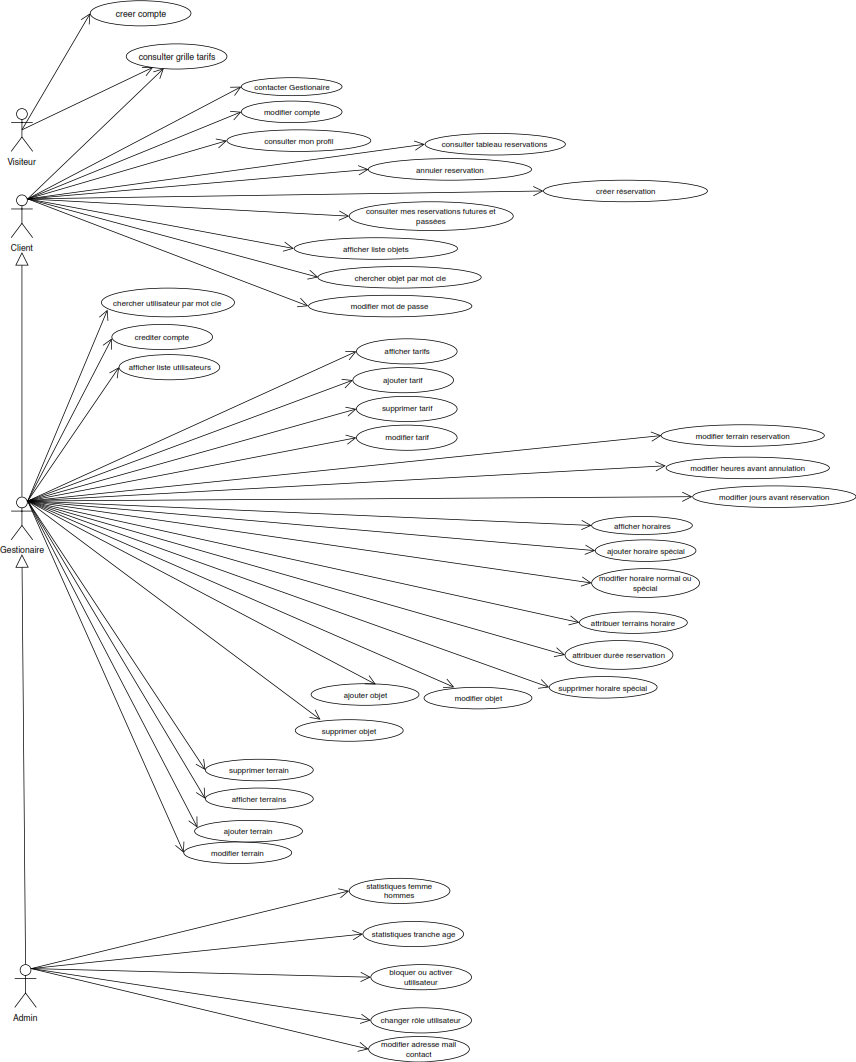 Planification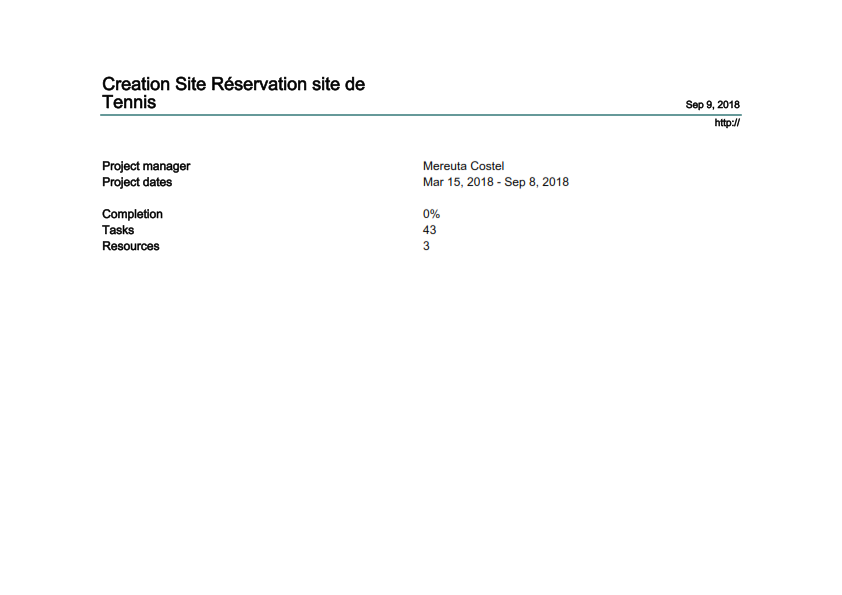 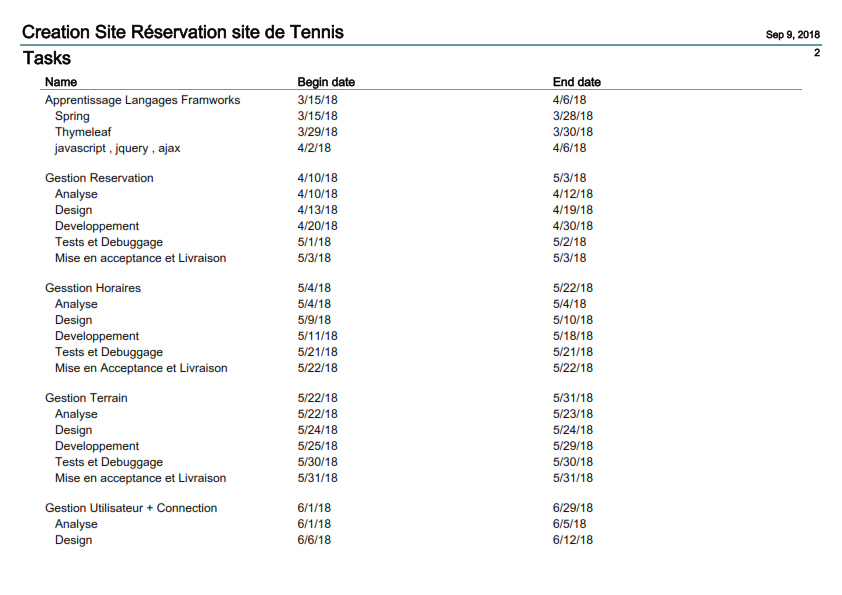 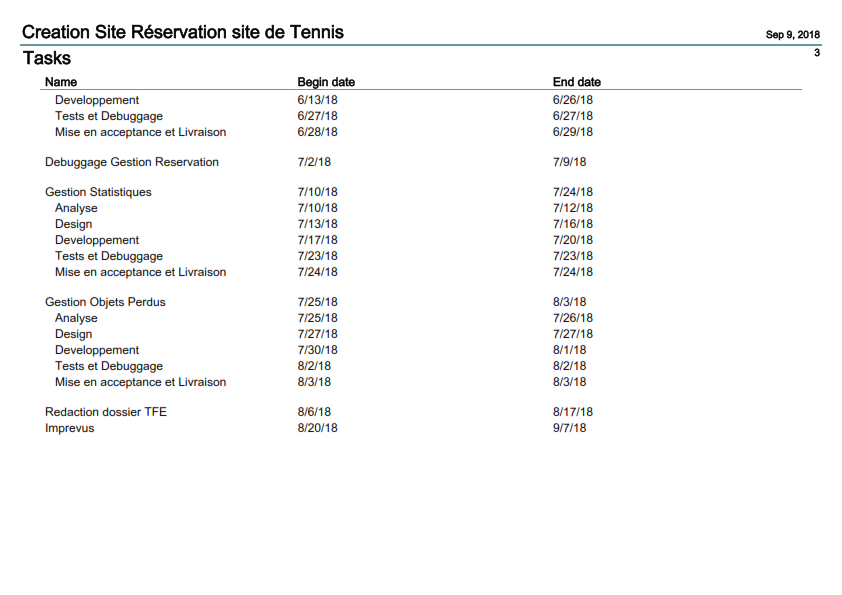 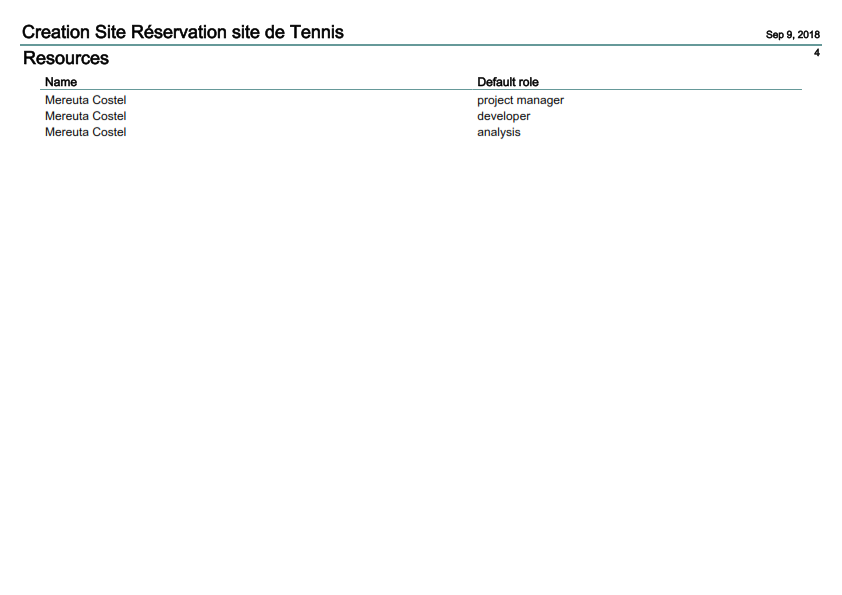 Analyse de la base de donnéesModel Conceptuel des données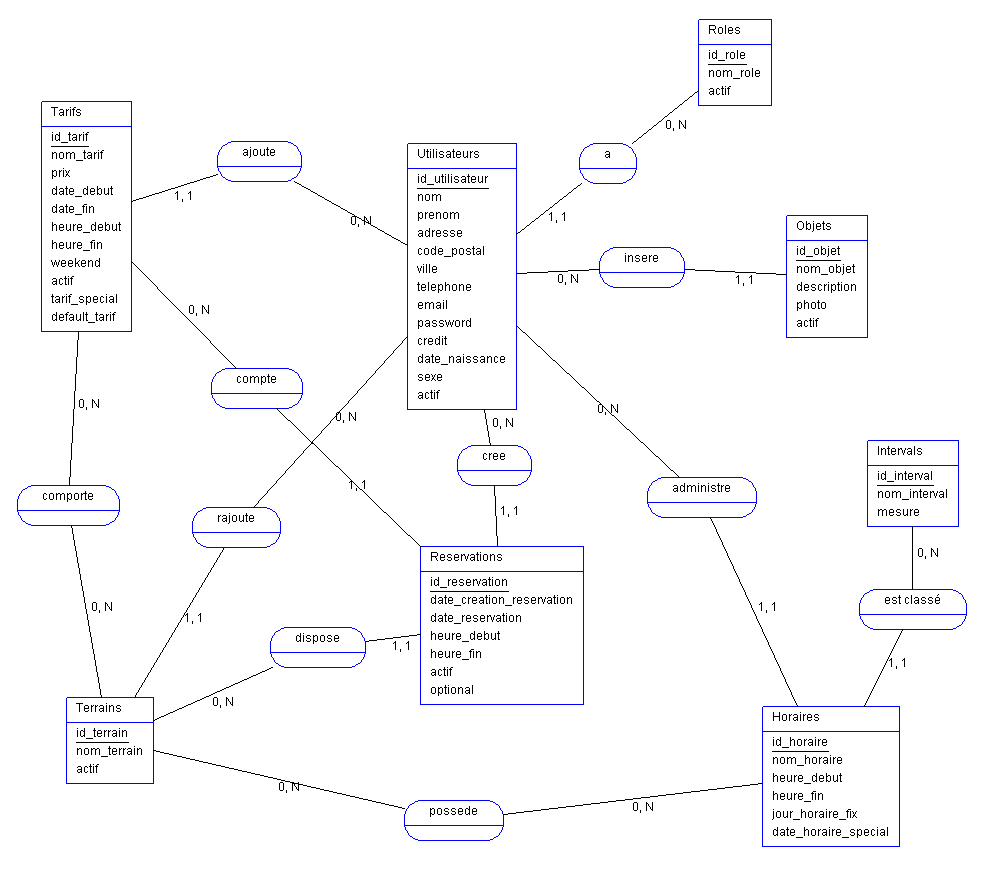 Model physique des données 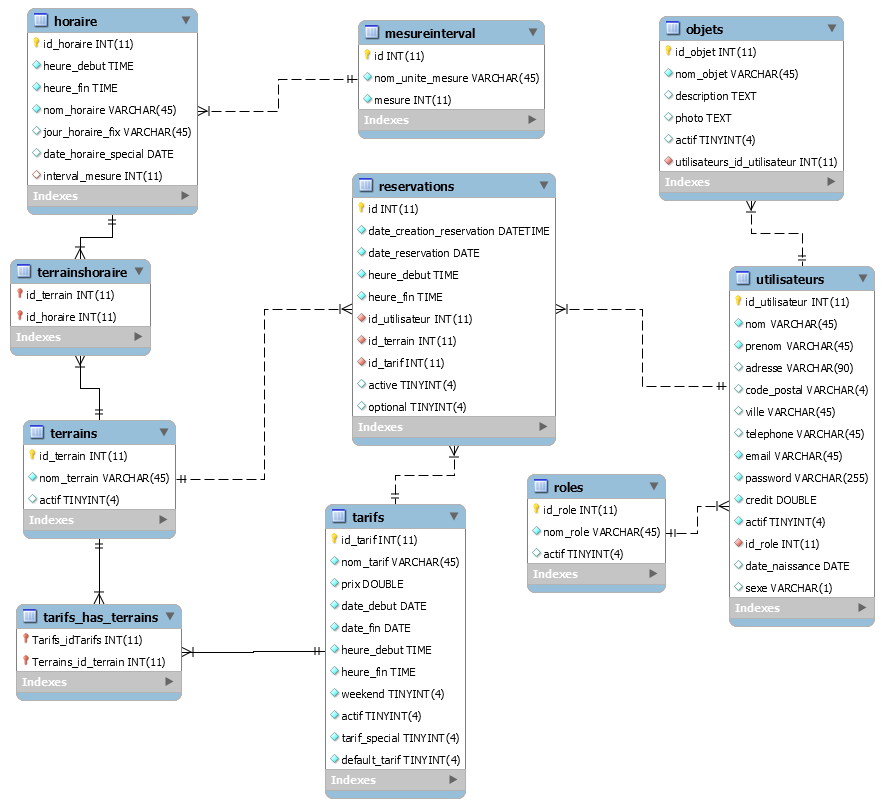 Use case high level , low level et les diagrammes pour chaque use case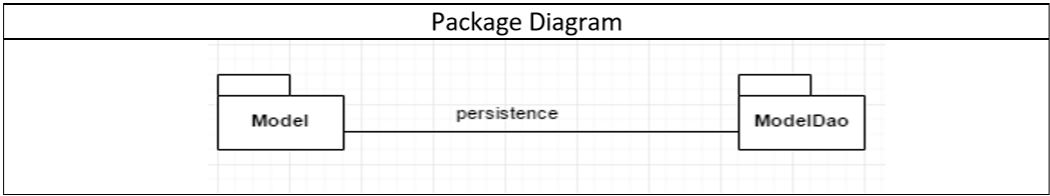 La gestion des tarifsLes tarifs sont des 3 sortes tarif normal, spécial, tarif par défaut. Elles ont les mêmes attributs, tous les trois. Elles vont être différenciés par deux booléens : tarifParDefaut et TarifSpecial. Exemple : Un tarif par défaut aura l’attribut tarifParDefaut true et tarif spécial false. Le champs week-end sera toujours false pour un tarif par défaut ou spécial.Un tarif normal pourra être un tarif de week-end qui comporta les jours samedi et dimanche. Pour un tarif normal de week-end le champs weekend aura comme valeur true et false pour un horaire de semaine qui sera de lundi au vendredi.1Nom use caseNombre heures par use casePrix par use caseRéservation1121120€Créditer Compte64640€Tarification64640€Terrain64640€Utilisateur + Connection88880€Envoyer message64640€Alerte Terrain64640€Statistiques 88880€Objets Perdus64640€Total6726720€DescriptionQuantitéPrixPc Portable Lenovo Thinkpad11500€Serveur11000€Titre use case:Afficher HorairesUse CaseHigh LevelUse CaseHigh LevelDescriptionCette use case va permettre d’afficher les horaires normaux de lundi au dimanche et les horaires spéciaux classés avec leur date. Tout horaire spécial ou normal aura une heure de début, heure de fin, les terrains qui lui sont attribués et la durée de la réservation, c’est-à-dire s’il va permettre d’effectuer la réservation par demi-heure ou par heureUse Case Low LevelUse Case Low LevelActeur(s):GestionnaireStakeholder:ClientPré-condition:Il faut que l’acteur soit authentifié en tant que gestionnairePost condition:La liste sera AffichéeMain Succès ScénarioMain Succès ScénarioMain Succès Scénario1L’acteur clique sur la rubrique liste horaires2Le système lui affiche les horaires normaux et une liste avec les horaires spéciaux avec leur jour, pour les horaires normaux et date pour les spéciaux, l’heure de début, de fin, le nom de l’horaire, les terrains qui lui sont attribué et la durée laquelle la réservation s’effectuera (30minutes ou 60 minutes)Enchaînment alternatifEnchaînment alternatifEnchaînment alternatifEnchaînment d’erreurEnchaînment d’erreurEnchaînment d’erreurSpecial requirements-Technology anddata variations list-Open issues-Domain Model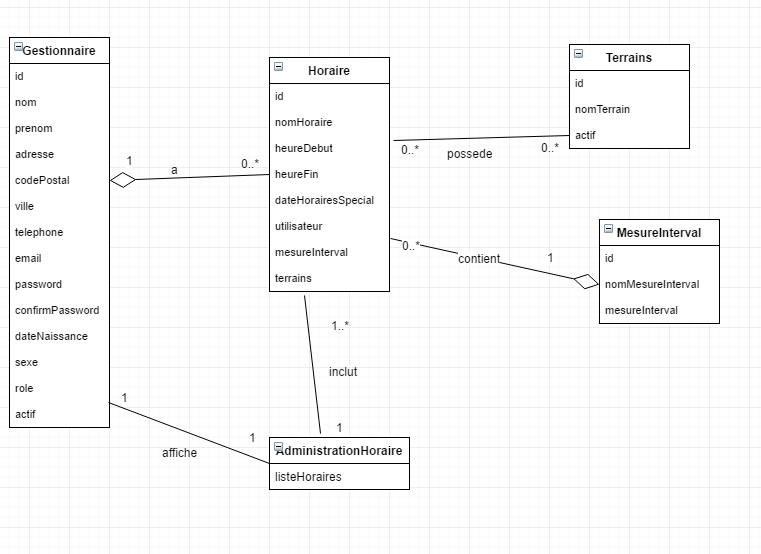 System Séquence Diagram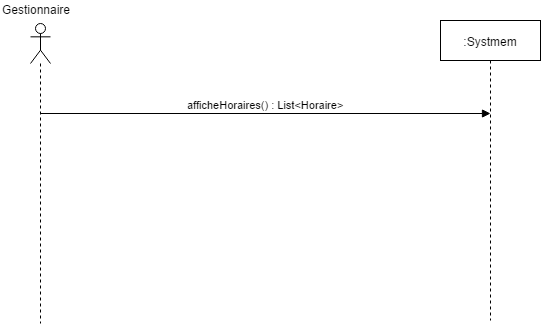 Class Diagram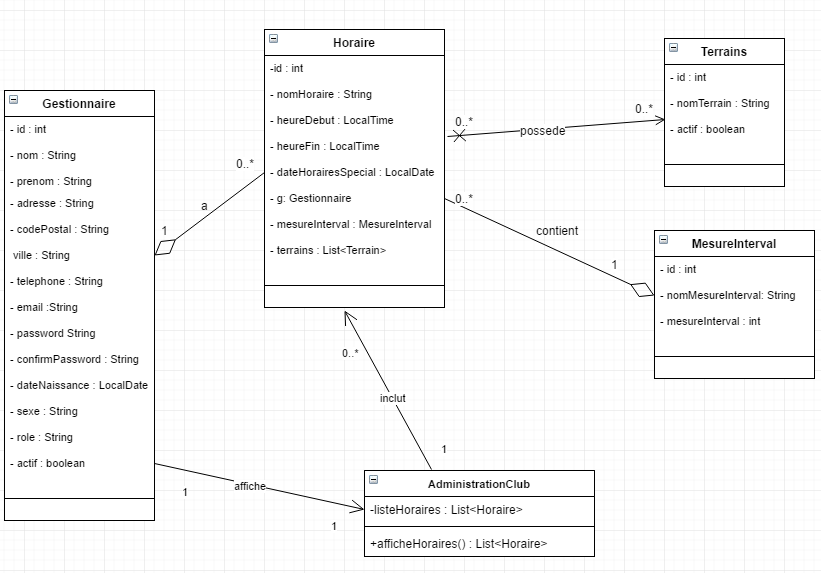 Séquence Diagram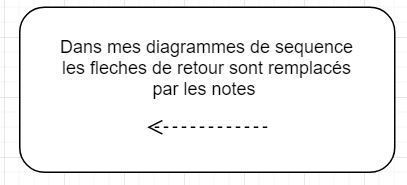 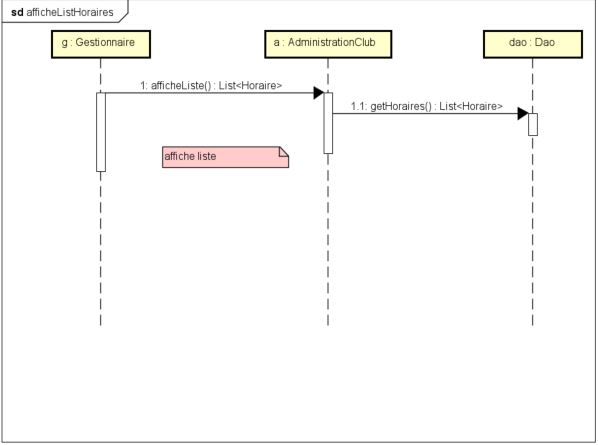 Titre use case:Ajouter Horaire SpécialUse CaseHigh LevelUse CaseHigh LevelDescriptionCette fonctionnalité permet d’ajouter un horaire spécial, la différence entre un horaire spécial et normal est que l’horaire spécial possède une date aussi qui permettra inclure un horaire à une date bien précise. La fonctionnalité se termine quand l’horaire spécial est ajouté.Use Case Low LevelUse Case Low LevelActeur(s):GestionnaireStakeholder:ClientPré-condition:Il faut que l’acteur soit authentifié en tant que gestionnairePost condition:L’horaire sera inséré dans la base de donnéesMain Succès ScénarioMain Succès ScénarioMain Succès Scénario1L’acteur clique sur la rubrique liste horaires2Le système lui affiche la liste avec les horaires3L’acteur clique sur la rubrique ajouter horaire spécial4Le système affiche un formulaire avec l’heure de début, l’heure de fin la date de l’horaire spécial, le nom, les terrains qu’il pourra attribuer et le choix pour la durée de réservation (30 ou 60 minutes)5L’acteur complète le formulaire6Le système insère l’horaire dans la base de données7Le système dirige l’acteur vers la liste des horairesEnchaînment alternatifEnchaînment alternatifEnchaînment alternatif5aL’acteur encode un horaire avec une date qui existe déjà 5a1Le système avertit l’acteur qu’il existe déjà un horaire avec cette date et le scénario reprend au point 35bL’acteur encode un horaire avec une date inférieure à la date d’aujourd’hui.5b1Le système avertit l’acteur que la date doit être supérieure à celle d’aujourd’hui et le scénario reprend au point 35cL’heure de début est après à l’heure de la fin5c1Le système avertit l’acteur que l’heure de début doit être avant l’heure de la fin et le scénario reprend au point 35dLe nom de l’horaire existe déjà5d1Le système avertit l’acteur qu’un horaire avec ce nom existe déjà dans la base de données Enchaînement d’erreurEnchaînement d’erreurEnchaînement d’erreurSpecial requirements-Technology anddata variations list-Open issues-Domain Model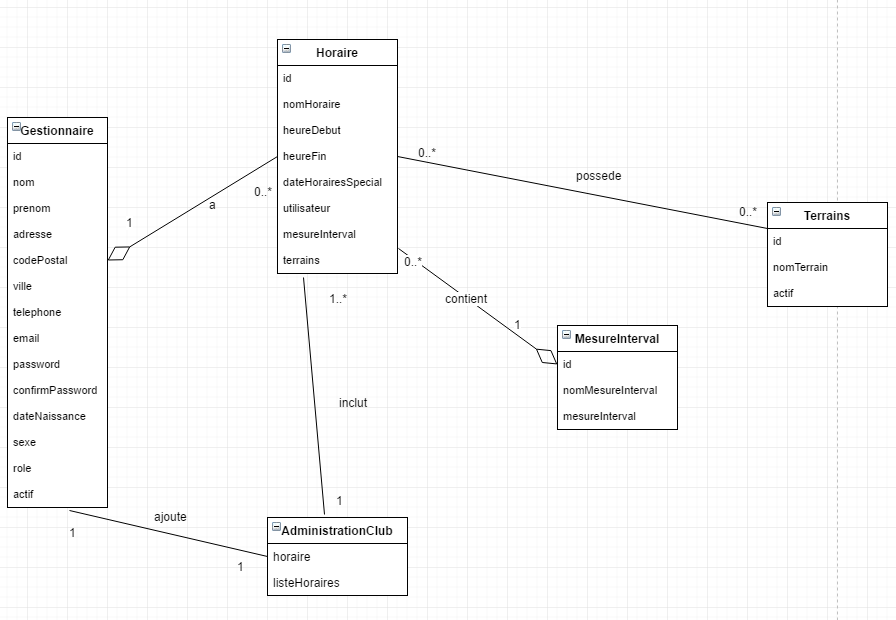 System Séquence Diagram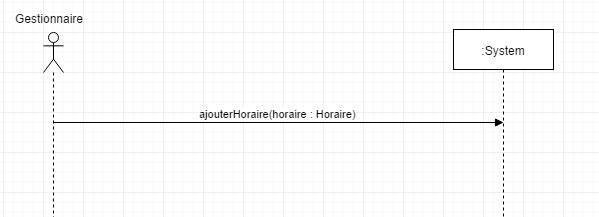 Class Diagram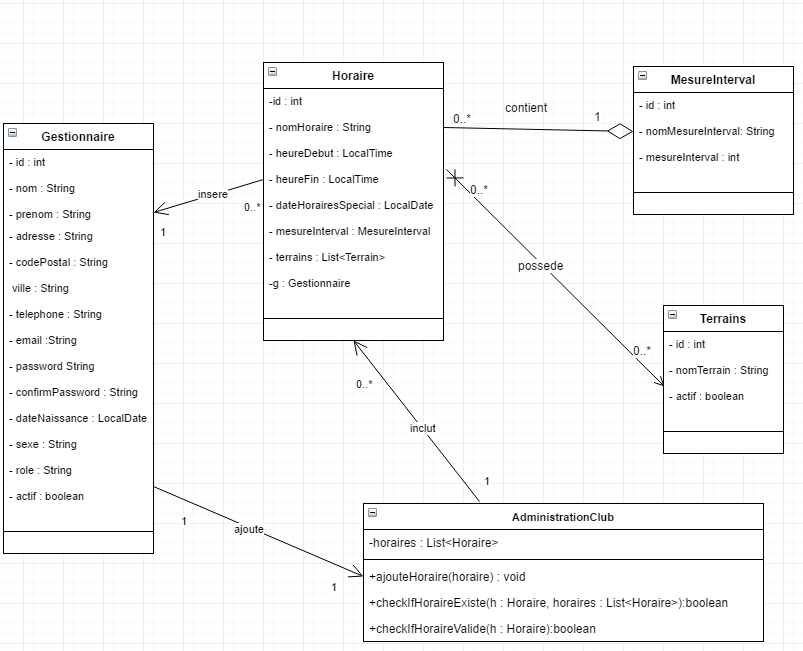 Séquence Diagram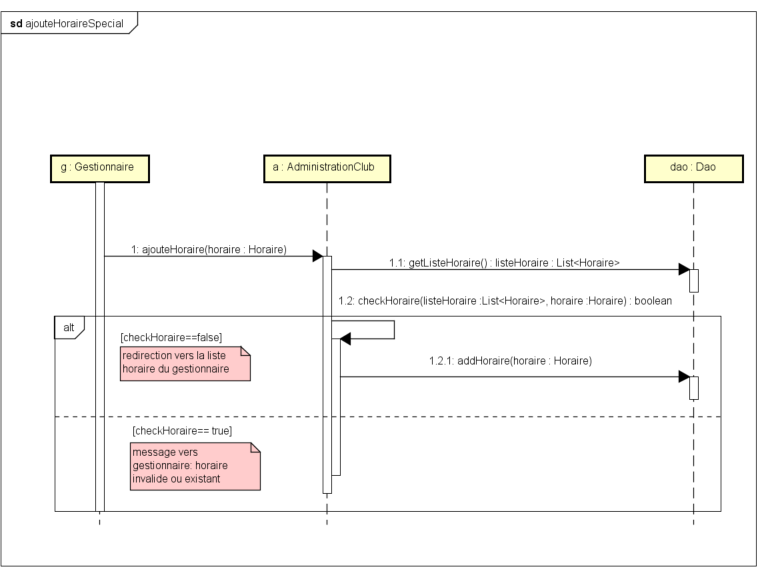 Titre use case:Modifier horaire normal ou spécialUse CaseHigh LevelUse CaseHigh LevelDescriptionCette fonctionnalité va permettre de modifier l’heure de début ou de fin d’un horaire normal et pour l’horaire spécial de modifier la date, l’heure de début de fin et le nom de l’horaire. Pour la modification de la date d’un horaire spécial on ne permettra pas de mettre une date d’un autre horaire spécial existantUse Case Low LevelUse Case Low LevelActeur(s):GestionnaireStakeholder:ClientPré-condition:Il faut que l’acteur soit authentifié en tant que gestionnairePost condition:L’horaire sera modifiéMain Succès ScénarioMain Succès ScénarioMain Succès Scénario1L’acteur clique sur la rubrique liste horaires2Le système lui affiche la liste3L’acteur clique sur l’onglet modifier tarif pour l’horaire qu’il veut modifier4Le système affiche un formulaire rempli avec les données de l’horaire. Pour l’horaire normal heure début et heure de fin et pour l’horaire spécial date, heure de début, heure de fin, et le nom.5L’acteur fait la modification6Le système insère la modification dans la base de données7Le système dirige l’acteur vers la liste des horairesEnchaînment alternatifEnchaînment alternatifEnchaînment alternatif5aL’acteur encode un horaire avec une date qui existe déjà 5a1Le système avertit l’acteur qu’il existe déjà un horaire avec cette date et le scénario reprend au point 55bL’acteur encode un horaire avec une date inférieure à la date d’aujourd’hui.5b1Le système avertit l’acteur que la date doit être supérieure à celle d’aujourd’hui et le scénario reprend au point 55cL’heure de début est après à l’heure de la fin5c1Le système avertit l’acteur que l’heure de début doit être avant l’heure de la fin et le scénario reprend au point 55dLe nom de l’horaire existe déjà5d1Le système avertit l’acteur qu’un horaire avec ce nom existe déjà dans la base de donnéesEnchaînment d’erreurEnchaînment d’erreurEnchaînment d’erreurSpecial requirements-Technology anddata variations list-Open issues-Domain Model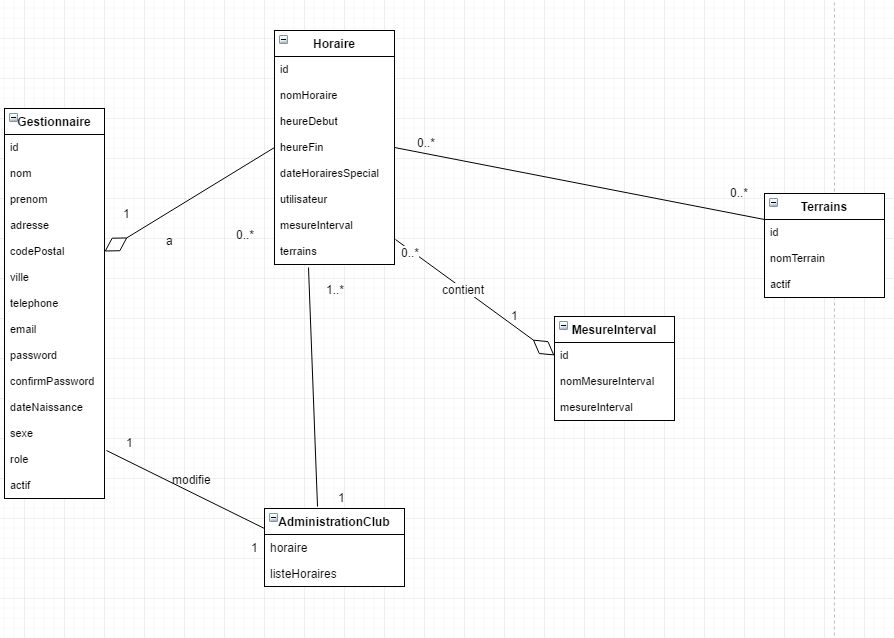 System Séquence Diagram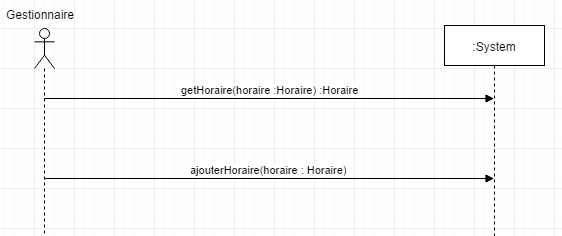 Class Diagram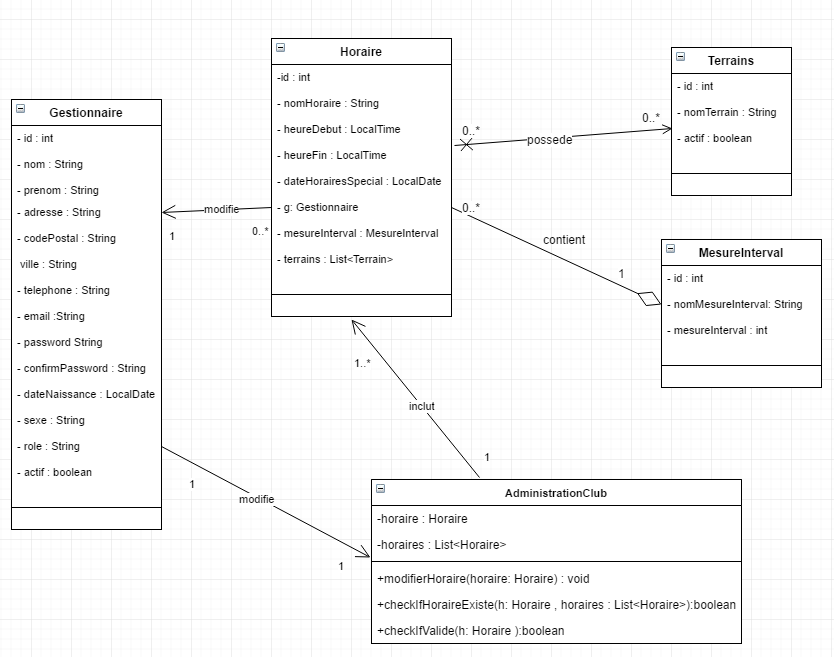 Séquence Diagram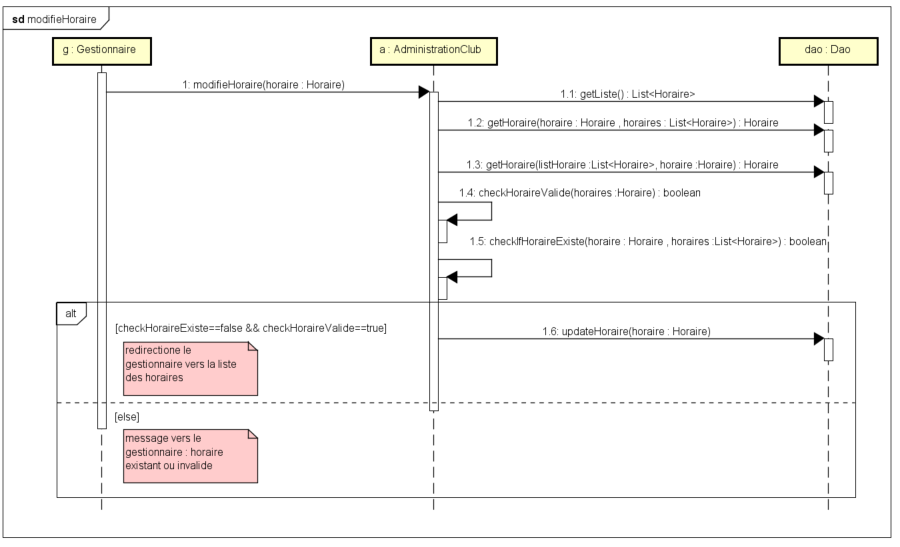 Titre use case:Supprimer Horaire SpécialUse CaseHigh LevelUse CaseHigh LevelDescriptionCette fonctionnalité va permettre au gestionnaire de supprimer un horaire spécial. Les horaires normaux ne pourront pas être supprimés. La fonctionnalité se terminera quand l’horaire sera suppriméUse Case Low LevelUse Case Low LevelActeur(s):GestionnaireStakeholder:ClientPré-condition:Il faut que l’acteur soit authentifié en tant que gestionnairePost condition:L’horaire sera suppriméMain Succès ScénarioMain Succès ScénarioMain Succès Scénario1L’acteur clique sur la rubrique liste horaires2Le système lui affiche la liste3L’acteur clique sur l’horaire qu’il veut supprimer4Le système lui envoie une confirmation de suppression de la part de l’acteur avec un message. 5L’acteur confirme qu’il veut supprimer l’horaire en cliquant sur l’onglet « oui »6Le système supprime l’horaire de la base de données7Le système dirige l’acteur vers la liste des horairesEnchaînment alternatifEnchaînment alternatifEnchaînment alternatifEnchaînment d’erreurEnchaînment d’erreurEnchaînment d’erreur5aL’acteur clique sur l’onglet « non »5a1Le système ne fait pas d’action et reste a la liste des horairesSpecial requirements-Technology anddata variations list-Open issues-Domain Model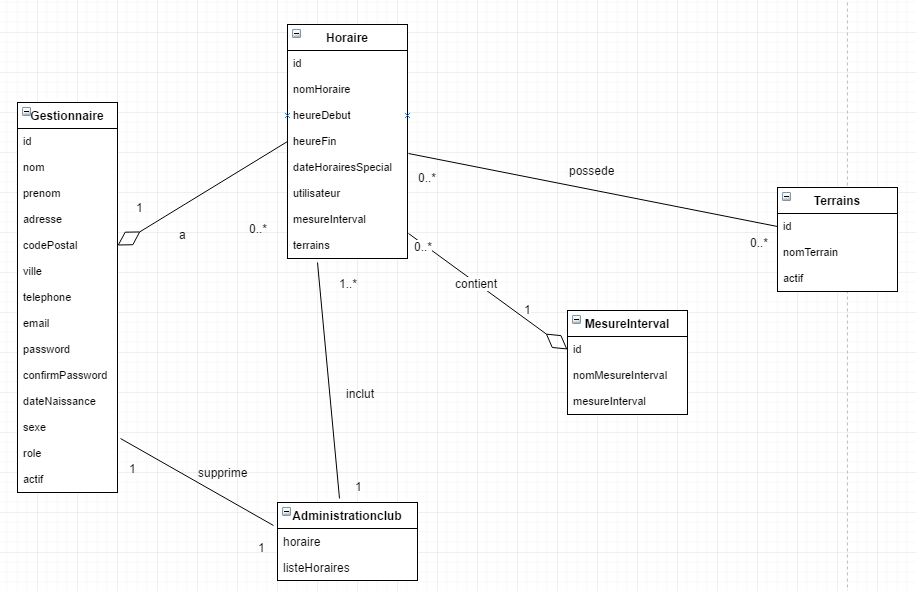 System Séquence Diagram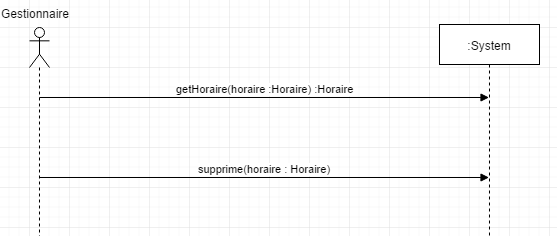 Class Diagram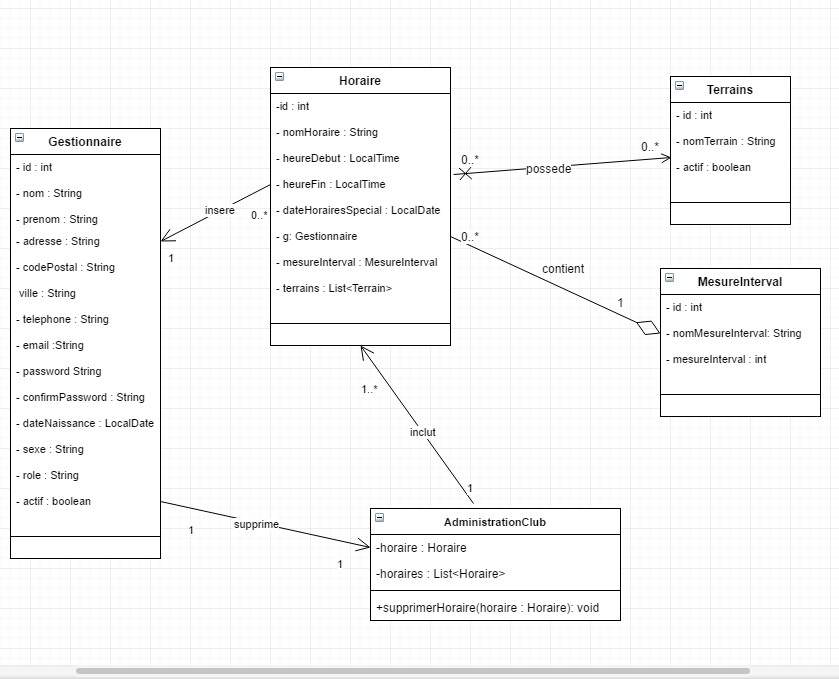 Séquence Diagram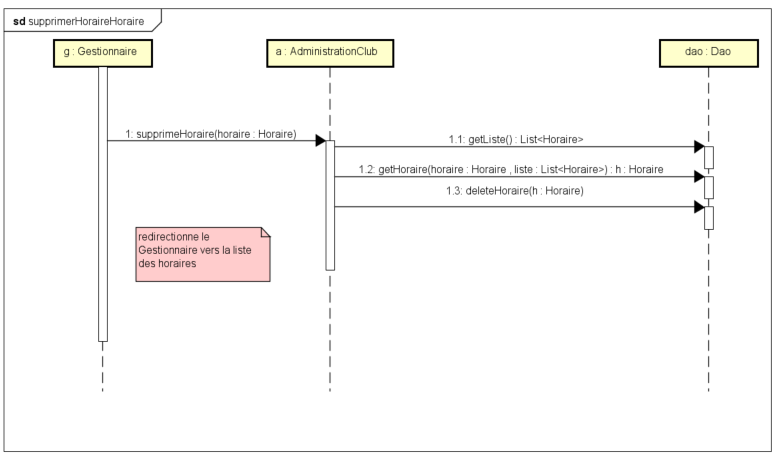 Titre use case:Attribuer liste terrains horaireUse CaseHigh LevelUse CaseHigh LevelDescriptionCette fonctionnalité va permettre au gestionnaire d’attribuer les terrains qu’il souhaite à un horaire. La fonctionnalité se termine quand les terrains seront attribués à l’horaireUse Case Low LevelUse Case Low LevelActeur(s):GestionnaireStakeholder:ClientPré-condition:Il faut que l’acteur soit authentifié en tant que gestionnairePost condition:Les terrains seront attribués à l’horaire  Main Succès ScénarioMain Succès ScénarioMain Succès Scénario1L’acteur clique sur la rubrique liste horairesLe système lui affiche la liste3L’acteur clique sur la rubrique attribuer terrain horaire au niveau de l’horaire qu’il veut modifier les terrains4Le système lui affiche une grille avec des cases à cocher de tous les terrains 5L’acteur choisi les terrains (le choix peut être vide aussi)6Le système attribue les nouveaux terrains à l’horaire.7Le système dirige l’acteur vers la liste des horairesEnchaînment alternatifEnchaînment alternatifEnchaînment alternatifEnchaînment d’erreurEnchaînment d’erreurEnchaînment d’erreurSpecial requirements-Technology anddata variations list-Open issues-Domain Model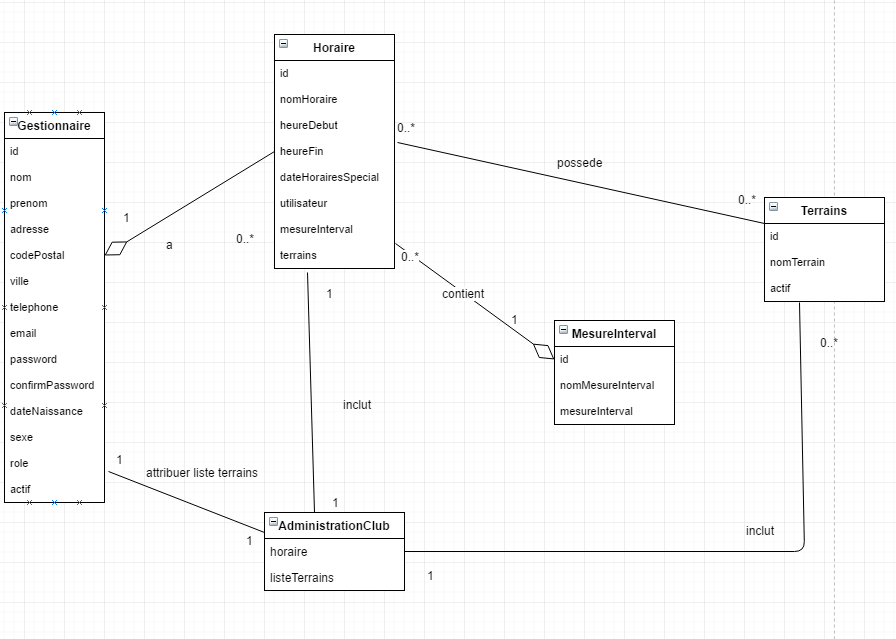 System Séquence Diagram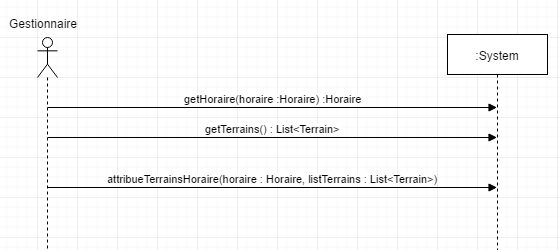 Class Diagram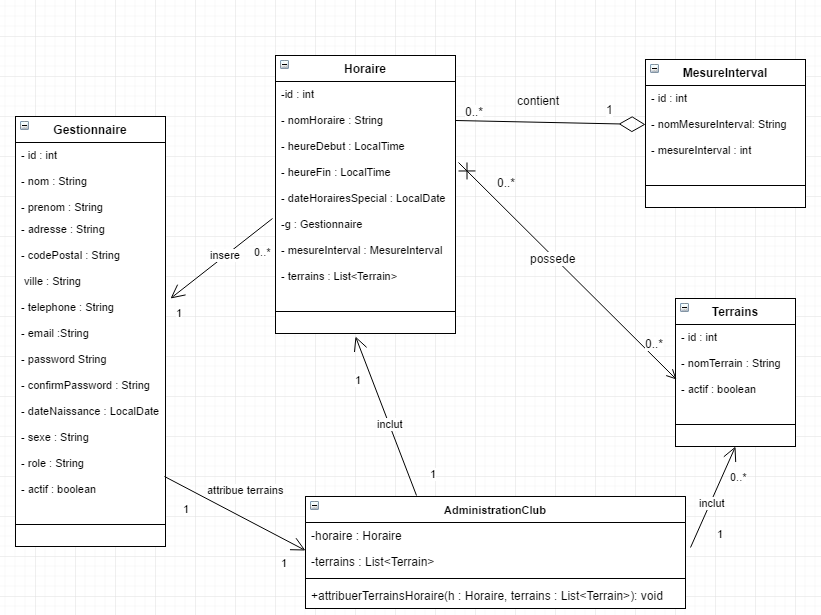 Séquence Diagram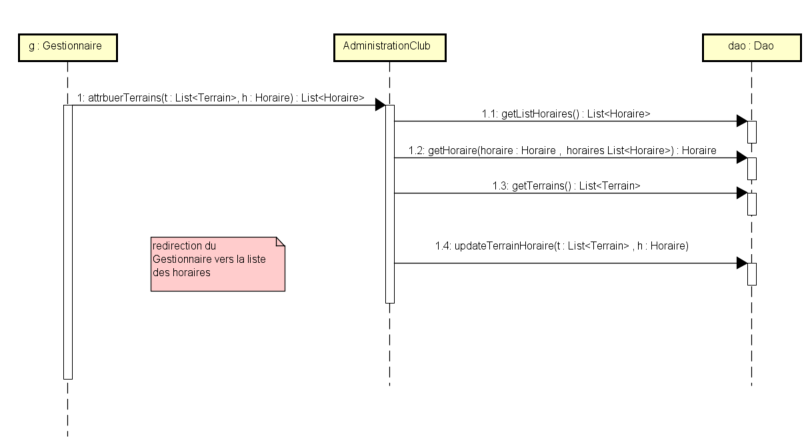 Titre use case:Attribuer MesureInterval horaireUse CaseHigh LevelUse CaseHigh LevelDescriptionCette fonctionnalité va permettre au gestionnaire de changer la durée de réservation d’un terrain.Il aura le choix entre un temps de réservation de 30 minutes ou de 60 minutes. La fonctionnalité sera terminée quand la mesure sera modifiéeUse Case Low LevelUse Case Low LevelActeur(s):GestionnaireStakeholder:ClientPré-condition:Il faut que l’acteur soit authentifié en tant que gestionnairePost condition:La mesureInterval sera attribuéeMain Succès ScénarioMain Succès ScénarioMain Succès Scénario1L’acteur clique sur la rubrique liste horaires2Le système lui affiche la liste3L’acteur clique sur l’onglet l’attribuer durée de réservation horaire pour l’horaire qu’il veut modifier4Le système lui affiche deux durée (30 minutes ou 60 minutes)5L’acteur choisi une durée6Le système attribue la nouvelle durée à l’horaire7Le système dirige l’acteur vers la liste des horairesEnchaînment alternatifEnchaînment alternatifEnchaînment alternatifEnchaînment d’erreurEnchaînment d’erreurEnchaînment d’erreurSpecial requirements-Technology anddata variations list-Open issues-Domain Model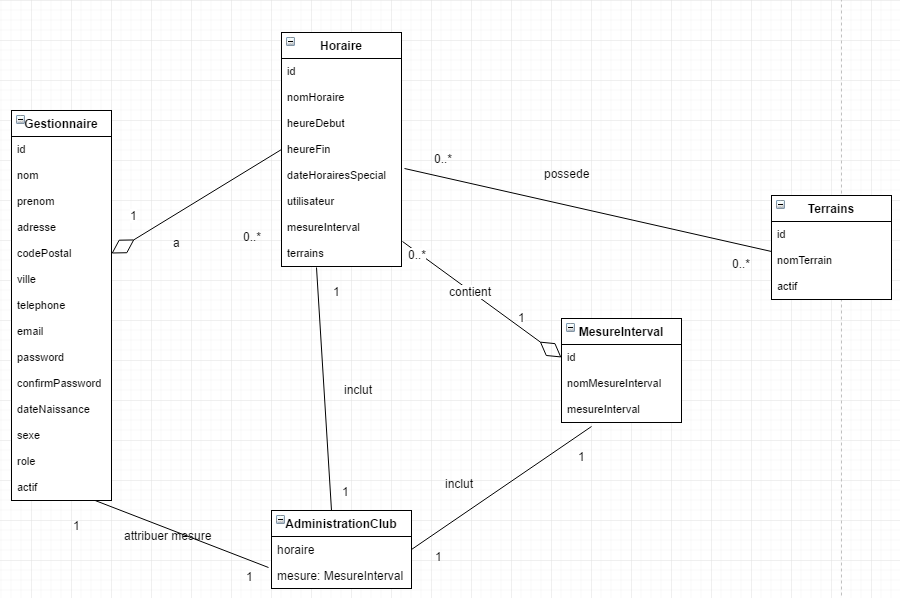 System Séquence Diagram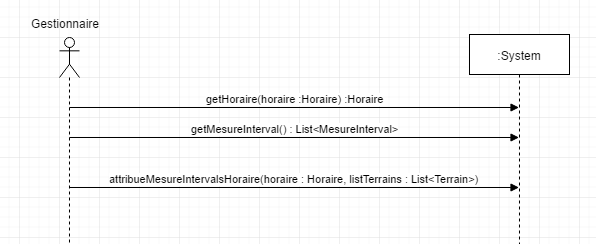 Class Diagram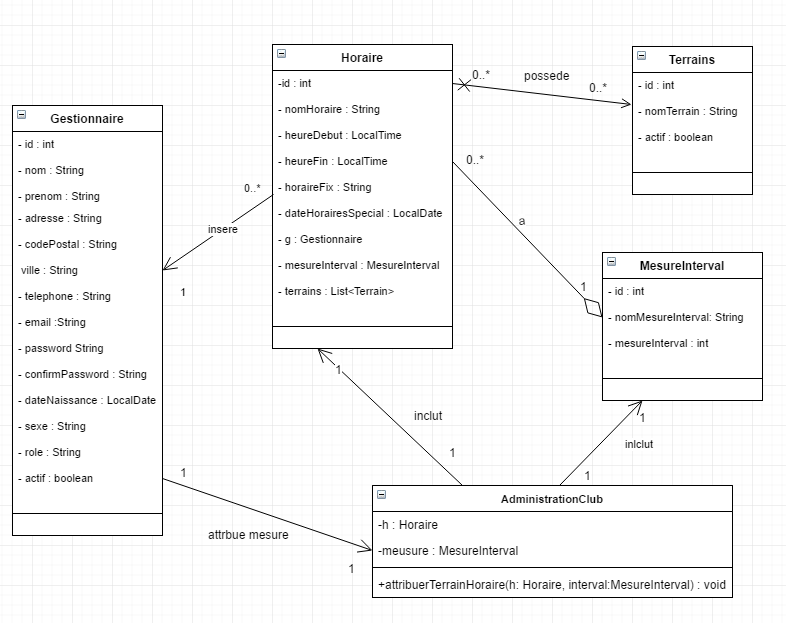 Séquence Diagram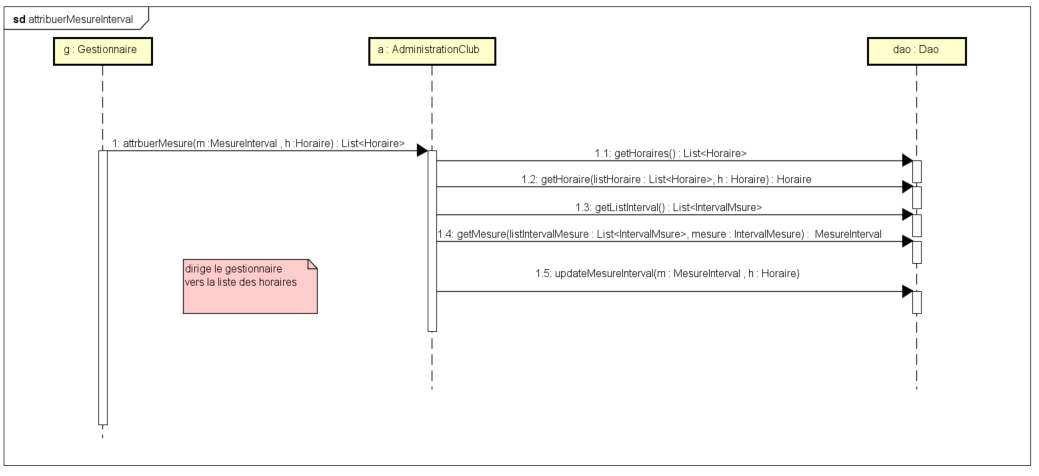 Titre use case:Afficher la liste des terrainsUse CaseHigh LevelUse CaseHigh LevelDescriptionCette fonctionnalité va permettre au gestionnaire d’afficher la liste de tous les terrains. La fonctionnalité se terminera quand les terrains seront affichésUse Case Low LevelUse Case Low LevelActeur(s):GestionnaireStakeholder:ClientPré-condition:Il faut que l’acteur soit authentifié en tant que gestionnairePost condition:La liste des terrains sera affichée Main Succès ScénarioMain Succès ScénarioMain Succès Scénario1L’acteur clique sur la rubrique liste terrains2Le système lui affiche les terrains avec leur nomEnchaînment alternatifEnchaînment alternatifEnchaînment alternatifEnchaînment d’erreurEnchaînment d’erreurEnchaînment d’erreurSpecial requirements-Technology anddata variations list-Open issues-Domain Model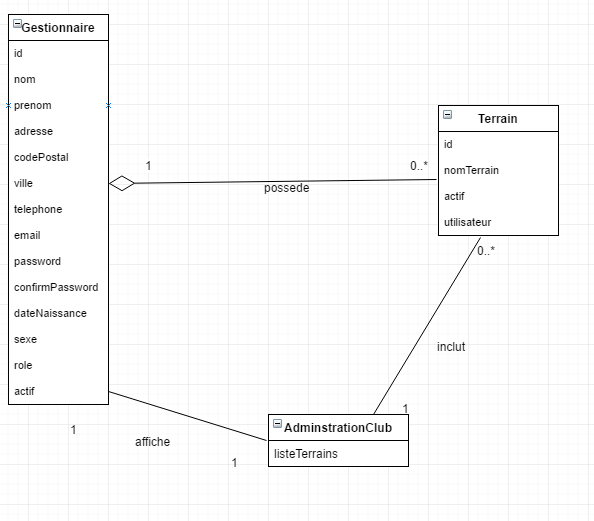 System Séquence Diagram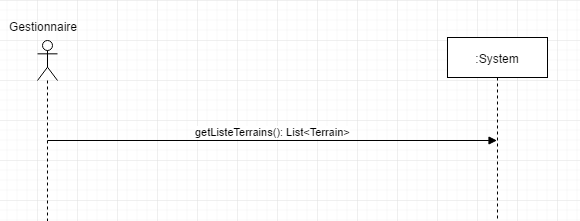 Class Diagram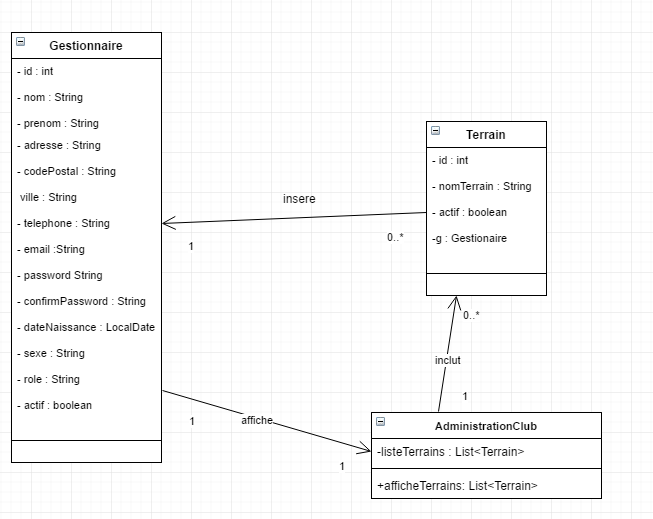 Séquence Diagram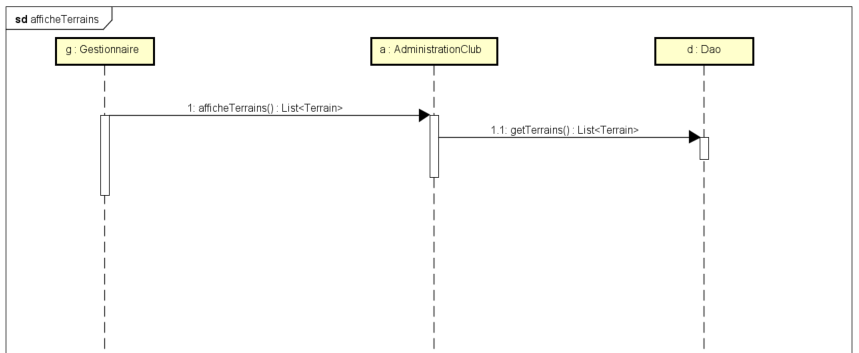 Titre use case:Ajouter TerrainUse Case High LevelUse Case High LevelDescriptionCette fonctionnalité va permettre au gestionnaire d’afficher la liste de tous les terrains. La fonctionnalité se terminera quand les terrains seront affichésUse Case Low LevelUse Case Low LevelActeur(s):GestionnaireStakeholder:ClientPré-condition:Il faut que l’acteur soit authentifié en tant que gestionnairePost condition:Le Terrain sera ajoutéMain Succès ScénarioMain Succès ScénarioMain Succès Scénario1L’acteur clique sur la rubrique liste terrains2Le système lui affiche les terrains avec leur nom3L’acteur clique sur la rubrique ajouter terrain4Le système affiche un formulaire avec le nom du terrain5L’acteur complète le formulaire6Le système enregistre le terrain dans la base de données7Le système dirige l’acteur vers la liste des terrainsEnchaînment alternatifEnchaînment alternatifEnchaînment alternatif5aUn terrain avec ce nom existe déjàLe système avertit l’acteur qu’un terrain avec ce nom existe déjà dans la base de données et le système et le scénario reprend au point 5Enchaînment d’erreurEnchaînment d’erreurEnchaînment d’erreurSpecial requirements-Technology anddata variations list-Open issues-Domain Model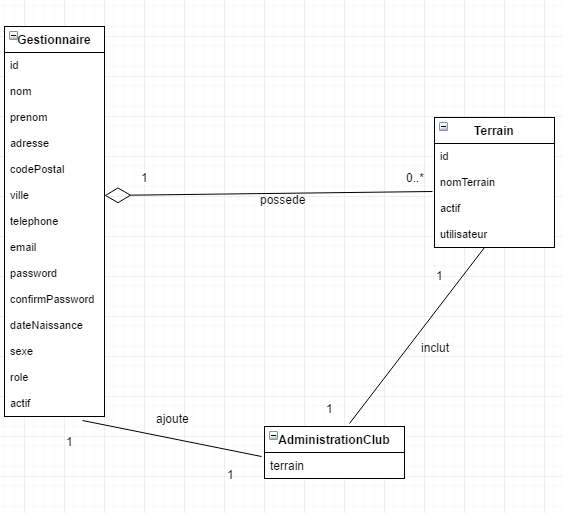 System Séquence Diagram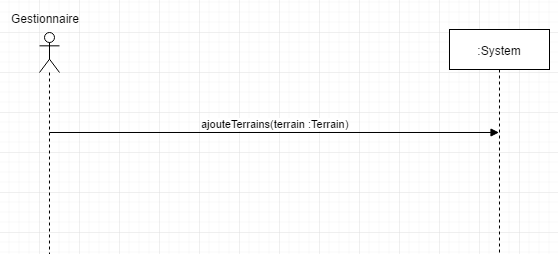 Class Diagram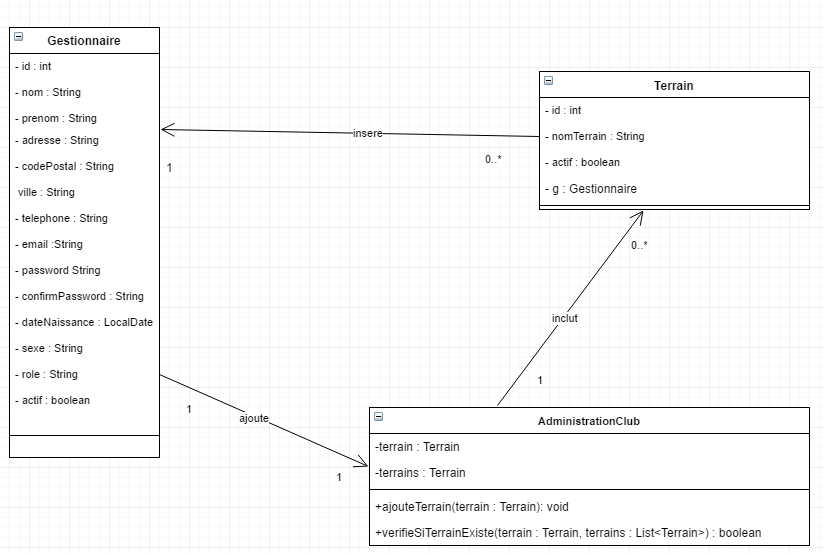 Séquence Diagram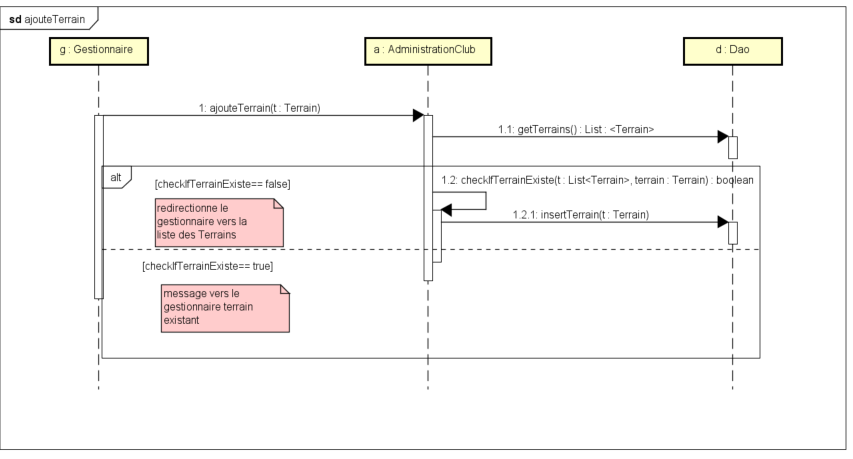 Titre use case:Modifier TerrainUse Case High LevelUse Case High LevelDescriptionCette fonctionnalité va permettre au gestionnaire de me modifier un terrain. On ne pourra modifier le nom du terrain avec le nom du terrain existant. La fonctionnalité se terminera quand le terrain sera modifié Use Case Low LevelUse Case Low LevelActeur(s):GestionnaireStakeholder:ClientPré-condition:Il faut que l’acteur soit authentifié en tant que gestionnairePost condition:Le Terrain sera modifiéMain Succès ScénarioMain Succès ScénarioMain Succès Scénario1L’acteur clique sur la rubrique liste terrains2Le système lui affiche les terrains avec leur nom3L’acteur clique sur la rubrique modifier terrain4Le système affiche un formulaire rempli avec le nom du terrain5L’acteur modifie le nom du terrain6Le système enregistre la modification du terrain dans la base de données7Le système dirige l’acteur vers la liste des terrainsEnchaînment alternatifEnchaînment alternatifEnchaînment alternatif5aIl existe un terrain avec ce nom5a1Le système affiche un message que le terrain existe et le scénario reprend au point 5Enchaînment d’erreurEnchaînment d’erreurEnchaînment d’erreurSpecial requirements-Technology anddata variations list-Open issues-Domain Model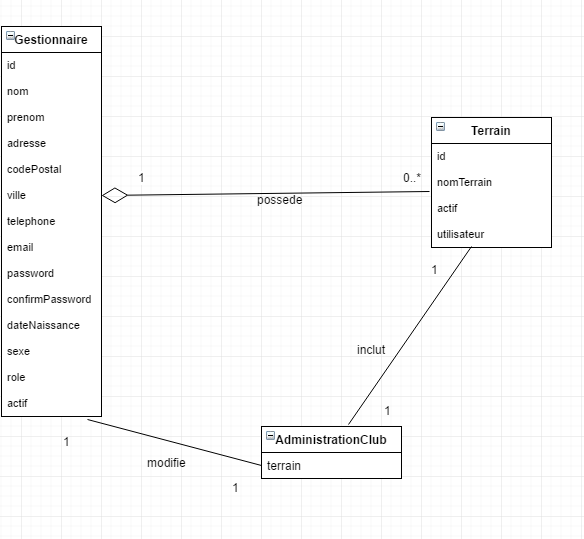 System Séquence Diagram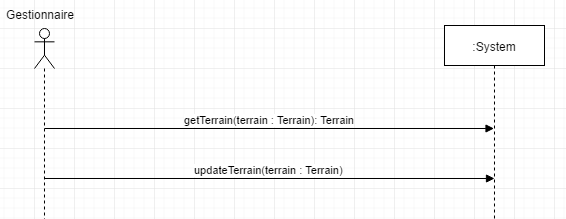 Class Diagram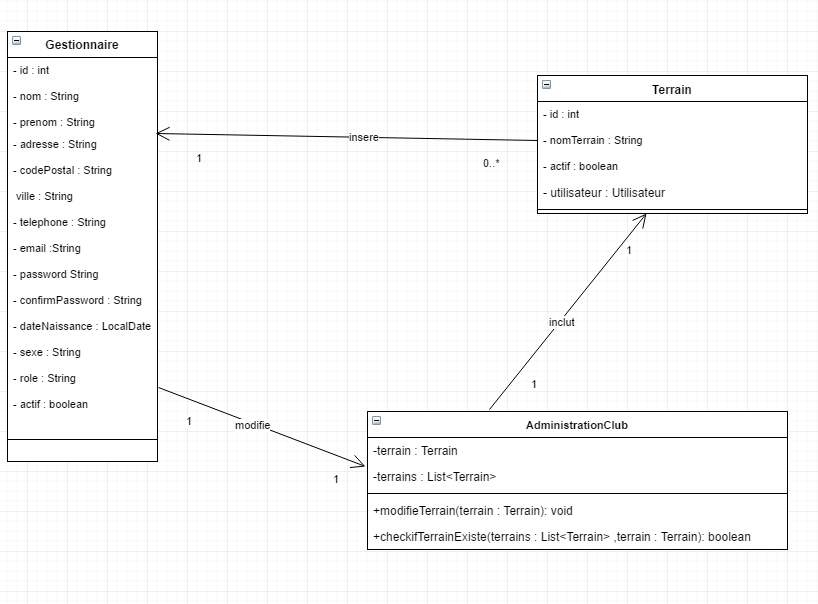 Séquence Diagram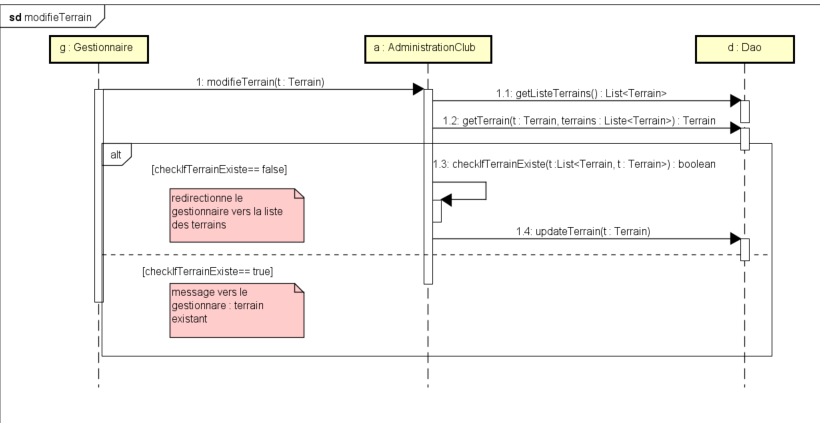 Titre use case:Supprimer terrainUse Case High LevelUse Case High LevelDescriptionCette fonctionnalité va permettre au gestionnaire de supprimer un terrain. La fonctionnalité se terminera quand l’use case va être suppriméUse Case Low LevelUse Case Low LevelActeur(s):GestionnaireStakeholder:ClientPré-condition:Il faut que l’acteur soit authentifié en tant que gestionnairePost condition:Le Terrain sera suppriméMain Succès ScénarioMain Succès ScénarioMain Succès Scénario1L’acteur clique sur la rubrique liste des terrains2Le système lui affiche la liste des terrains3L’acteur clique sur terrain qu’il veut supprimer4Le système lui envoie une confirmation de suppression du terrain de la part de l’acteur avec un message. 5L’acteur confirme qu’il veut supprimer le terrain en cliquant sur l’onglet « oui »6Le système supprime le terrain de la base de données7Le système dirige l’acteur vers la liste des terrainsEnchaînment alternatifEnchaînment alternatifEnchaînment alternatifEnchaînment d’erreurEnchaînment d’erreurEnchaînment d’erreur5aL’acteur clique sur l’onglet « non »5a1Le système ne fait pas d’action et reste à la liste des terrainsSpecial requirements-Technology anddata variations list-Open issues-Domain Model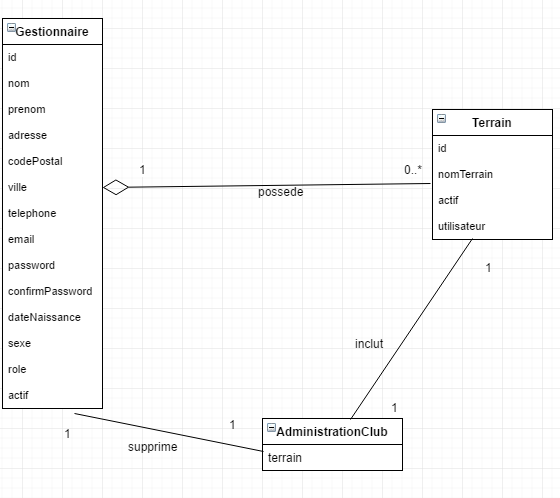 System Séquence Diagram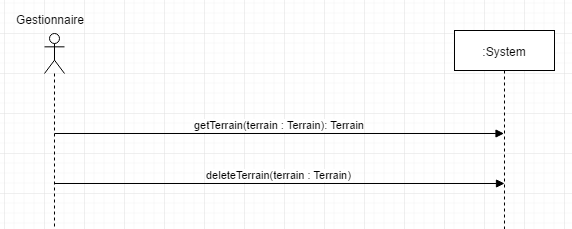 Class Diagram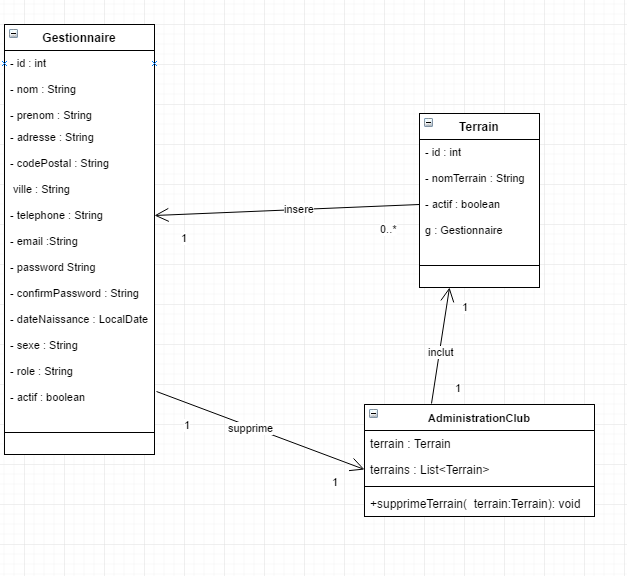 Séquence Diagram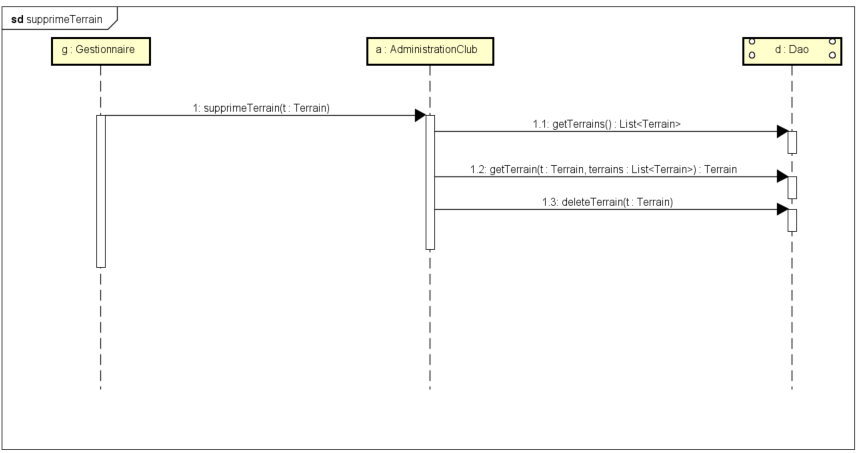 Titre use case:Afficher liste tarifsUse Case High LevelUse Case High LevelDescriptionCette fonctionnalité va permettre au gestionnaire d’afficher tous le tarifs, normaux, spéciaux et par défautUse Case Low LevelUse Case Low LevelActeur(s):GestionnaireStakeholder:ClientPré-condition:Il faut que l’acteur soit authentifié en tant que gestionnairePost condition:La liste des tarifs sera affichéeMain Succès ScénarioMain Succès ScénarioMain Succès Scénario1L’acteur clique sur la rubrique liste tarifs2Le système lui affiche les tarifs avec leur nom, prix, date de début, date de fin, heure de début, heure de fin, pour les tarifs spéciaux et les tarifs par défaut. Les tarifs normaux auront un champ Week-end un plusEnchaînment alternatifEnchaînment alternatifEnchaînment alternatifEnchaînment d’erreurEnchaînment d’erreurEnchaînment d’erreurSpecial requirements-Technology anddata variations list-Open issues-Domain Model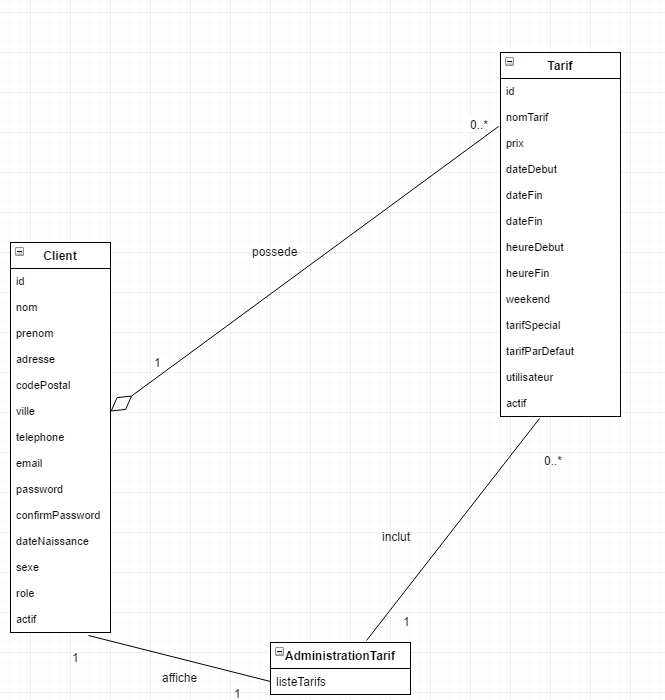 System Séquence Diagram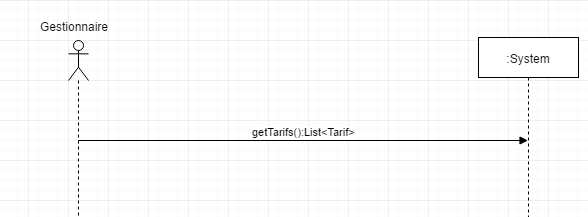 Class Diagram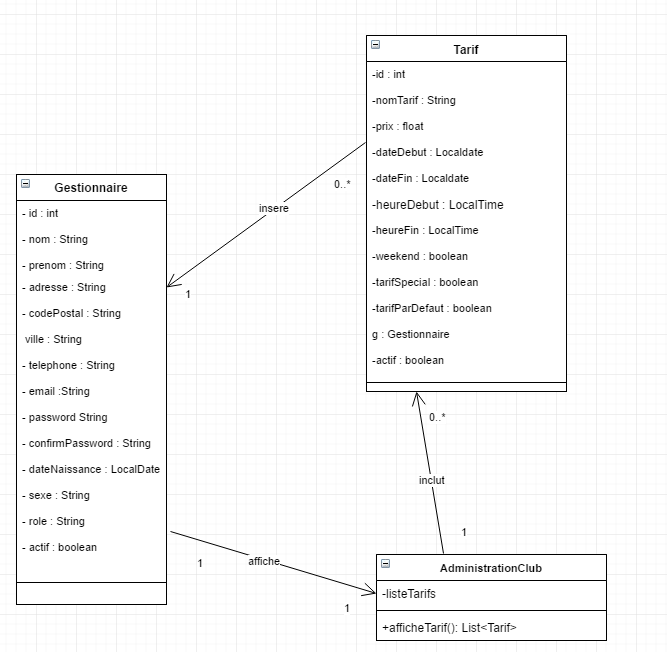 Séquence Diagram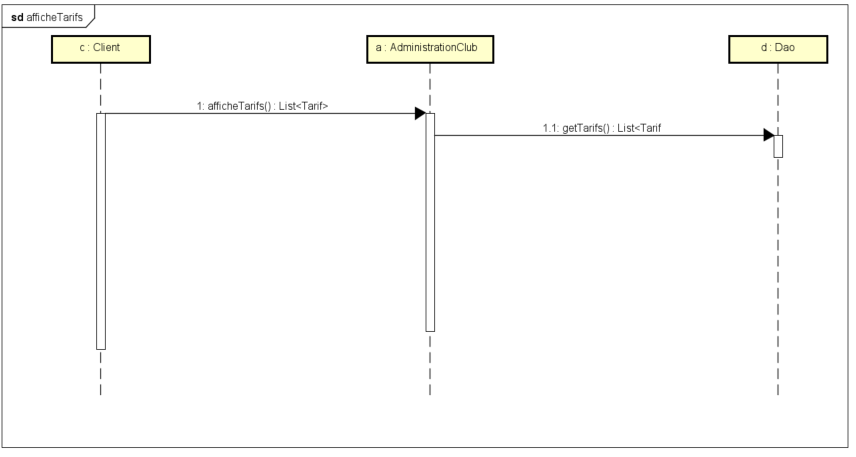 Titre use case:Ajouter tarif normal ou spécialUse Case High LevelUse Case High LevelDescriptionCette fonctionnalité va permettre au gestionnaire d’ajouter un horaire normal ou spécial. Le tarif normal sera divisé en jours de weekend et jours de semaines Un tarif de semaine ne sera pas un doublon avec un tarif de weekend même si les date s’intersectent et les heures s’intersectent. On peut avoir deux tarifs avec les mêmes dates et les heures différentes. Cependant on ne peut pas avoir deux tarifs avec même date et que les heures s’intersectent La fonctionnalité se terminera une fois que le tarif sera ajoutéUse Case Low LevelUse Case Low LevelActeur(s):GestionnaireStakeholder:ClientPré-condition:Il faut que l’acteur soit authentifié en tant que gestionnairePost condition:Le tarif sera ajoutéMain Succès ScénarioMain Succès ScénarioMain Succès Scénario1L’acteur clique sur la rubrique liste tarifs2Le système lui affiche les tarifs3L’acteur clique sur la rubrique ajouter tarif normal, ou spécial4Le système affiche un formulaire avec le nom du tarif, le prix, date de début, date de la fin, heure de début, heure de fin, tarif d’week-end ou jour de semaine5L’acteur complète le formulaire6Le système enregistre le terrain dans la base de données7Le système dirige l’acteur vers la liste des terrainsEnchaînment alternatifEnchaînment alternatifEnchaînment alternatif5aLa date du tarif et l’heure s’intercale avec un autre tarif déjà existant5a1Le système averti l’acteur que le tarif s’intercale avec un autre et le scénario reprend au point 55bLe nom du tarif que l’acteur a introduit existe déjà5b1Le système avertit l’acteur qu’il existe déjà un tarif avec ce nom et le scénario reprend au point 55cL’acteur encode un tarif avec une date inférieure à la date d’aujourd’hui.5c1Le système averti que la date qu’il a introduit est inférieure à la date d’aujourd’hui5dL’acteur encode un prix négatif 5d1Le système averti l’acteur qu’il doit ajouter nombre du prix doit être positifEnchaînment d’erreurEnchaînment d’erreurEnchaînment d’erreurSpecial requirements-Technology anddata variations list-Open issues-Domain Model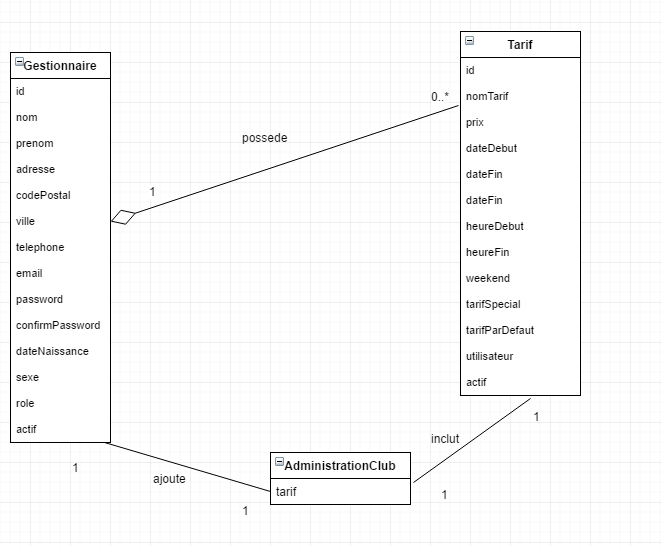 System Séquence Diagram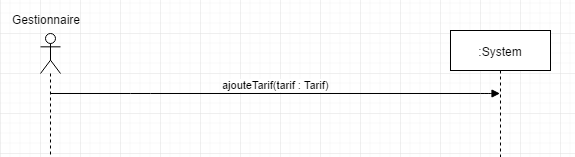 Class Diagram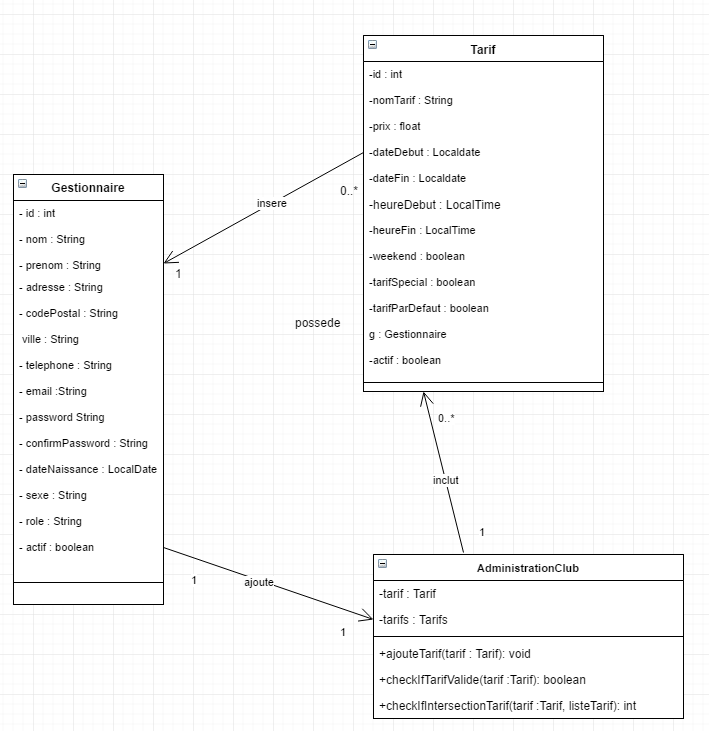 Séquence Diagram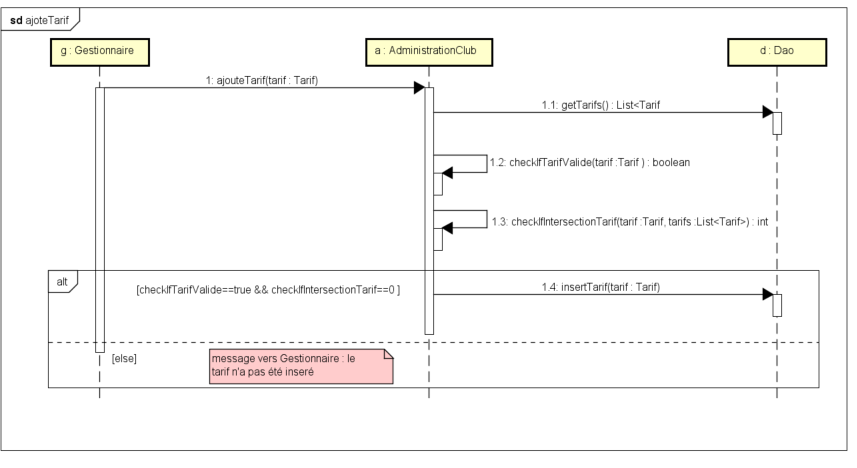 Titre use case:Modifier TarifUse Case High LevelUse Case High LevelDescriptionCette fonctionnalité commence quand le gestionnaire se décide de modifier un horaire. Les exigences seront les mêmes que pour la fonctionnalité ajouter tarif. La fonctionnalité se terminera quand le tarif case sera modifiéUse Case Low LevelUse Case Low LevelActeur(s):GestionnaireStakeholder:ClientPré-condition:Il faut que l’acteur soit authentifié en tant que gestionnairePost condition:Le tarif sera modifiéMain Succès ScénarioMain Succès ScénarioMain Succès Scénario1L’acteur clique sur la rubrique liste tarifs2Le système lui affiche les tarifs3L’acteur clique sur la rubrique ajouter tarif normal, ou spécial4Le système affiche un formulaire avec le nom du tarif, le prix, date de début, date de la fin, heure de début, heure de fin, tarif d’week-end ou jour de semaine pour les tarifs normaux5L’acteur complète le formulaire6Le système enregistre le terrain dans la base de données7Le système dirige l’acteur vers la liste des terrainsEnchaînment alternatifEnchaînment alternatifEnchaînment alternatif5aLa date du tarif et l’heure s’intercale avec un autre tarif déjà existant5a1Le système averti l’acteur que le tarif s’intercale avec un autre et le scénario reprend au point 55bLe nom du tarif que l’acteur a introduit existe déjà5b1Le système avertit l’acteur qu’il existe déjà un tarif avec ce nom et le scénario reprend au point 55cL’acteur encode un tarif avec une date inférieure à la date d’aujourd’hui.5c1Le système averti que la date qu’il a introduit est inférieure à la date d’aujourd’hui5dL’acteur encode un prix négatif 5d1Le système averti l’acteur qu’il doit ajouter nombre du prix doit être positifEnchaînment d’erreurEnchaînment d’erreurEnchaînment d’erreurSpecial requirements-Technology anddata variations list-Open issues-Domain Model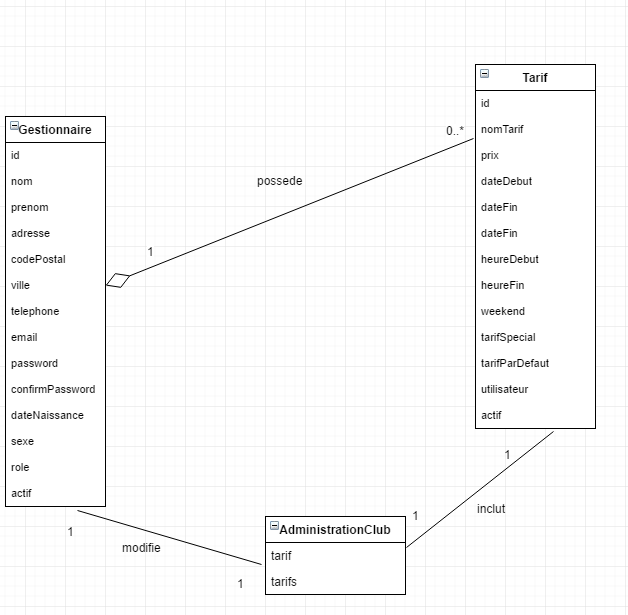 System Séquence Diagram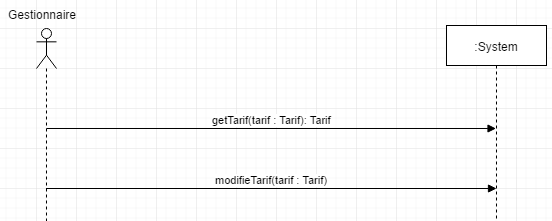 Class Diagram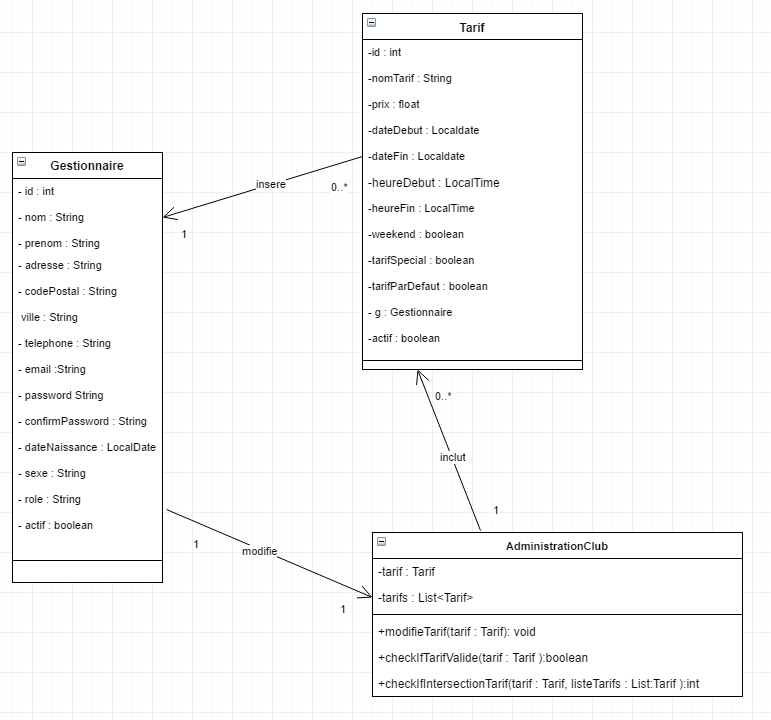 Séquence Diagram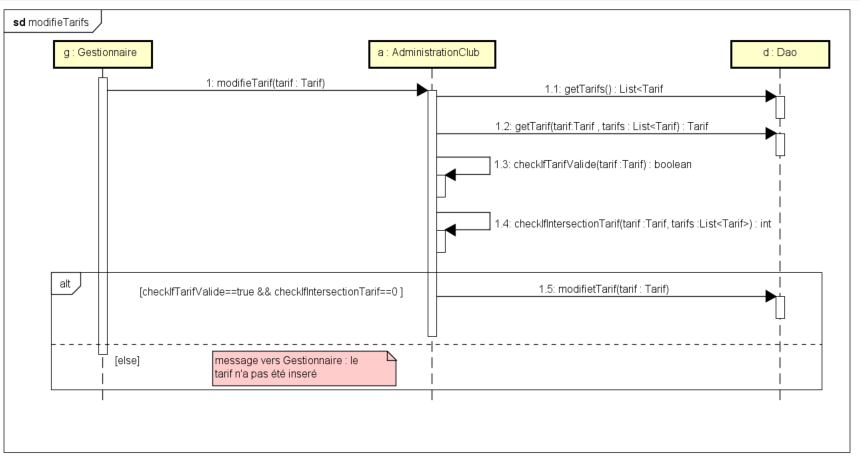 Titre use case:Supprime TarifUse Case High LevelUse Case High LevelDescriptionCette fonctionnalité permet au gestionnaire de supprimer un tarif. La fonctionnalité se terminera quand le tarif case sera supprimé. Le tarif par défaut de pourra pas être supprimé.Use Case Low LevelUse Case Low LevelActeur(s):GestionnaireStakeholder:ClientPré-condition:Il faut que l’acteur soit authentifié en tant que gestionnairePost condition:Le tarif sera suppriméMain Succès ScénarioMain Succès ScénarioMain Succès Scénario1L’acteur clique sur la rubrique liste des tarifs2Le système lui affiche la liste des tarifs3L’acteur clique sur terrain qu’il veut supprimer4Le système lui envoie une confirmation de suppression du terrain de la part de l’acteur avec un message. 5L’acteur confirme qu’il veut supprimer le tarif en cliquant sur l’onglet « oui »6Le système supprime le tarif de la base de données7Le système dirige l’acteur vers la liste des tarifsEnchaînment alternatifEnchaînment alternatifEnchaînment alternatifEnchaînment d’erreurEnchaînment d’erreurEnchaînment d’erreur5aL’acteur clique sur l’onglet « non »5a1Le système ne fait pas d’action et reste à la liste des horairesSpecial requirements-Technology anddata variations list-Open issues-Domain Model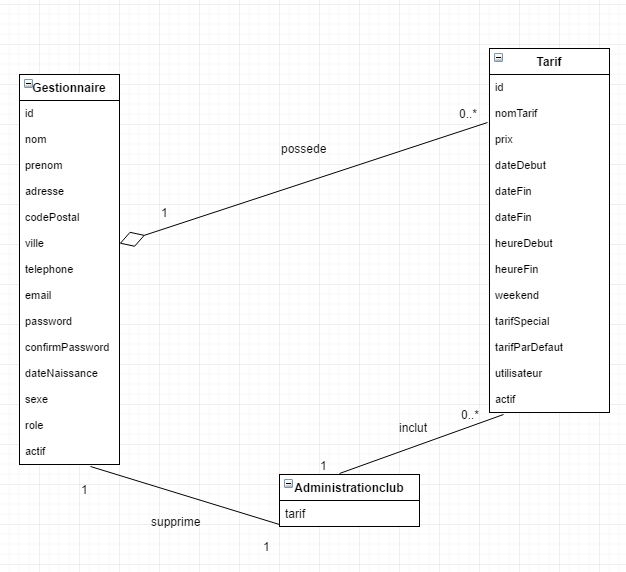 System Séquence Diagram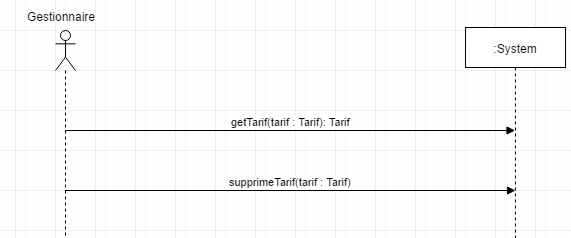 Class Diagram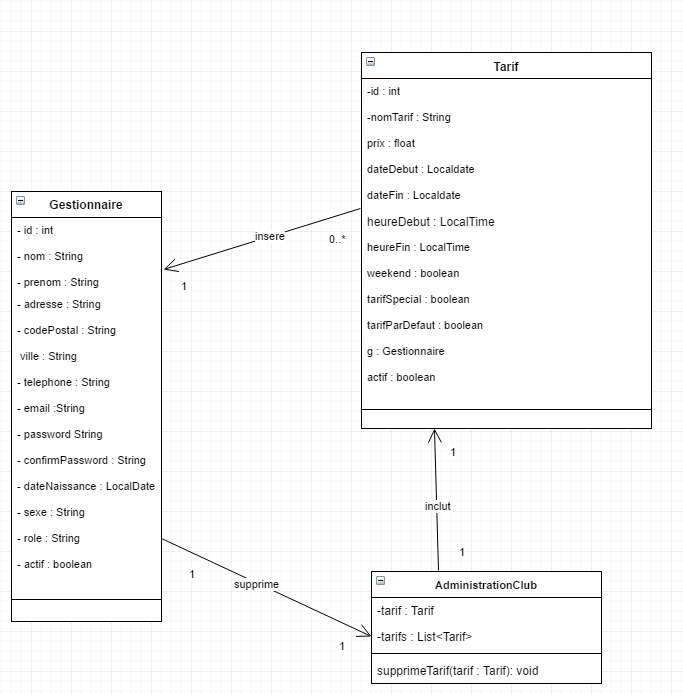 Séquence Diagram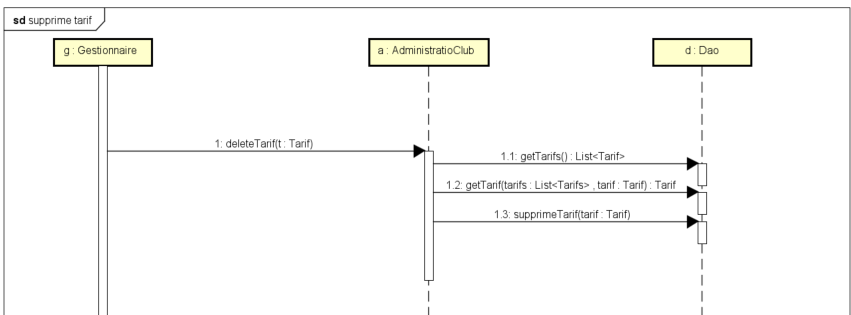 Titre use case:Consulter liste des réservationsUse Case High LevelUse Case High LevelDescriptionCette fonctionnalité permet au gestionnaire de supprimer un tarif. La fonctionnalité se terminera quand le tarif case sera supprimé. Le tarif par défaut de pourra pas être supprimé.Use Case Low LevelUse Case Low LevelActeur(s):ClientStakeholder:ClientPré-condition:Il faut que l’acteur soit authentifié Post condition:Les réservations seront affichéesMain Succès ScénarioMain Succès ScénarioMain Succès Scénario1L’acteur clique sur affiche réservations2Le système la liste des réservationsEnchaînment alternatifEnchaînment alternatifEnchaînment alternatifEnchaînment d’erreurEnchaînment d’erreurEnchaînment d’erreurSpecial requirements-Technology anddata variations list-Open issues-Domain Model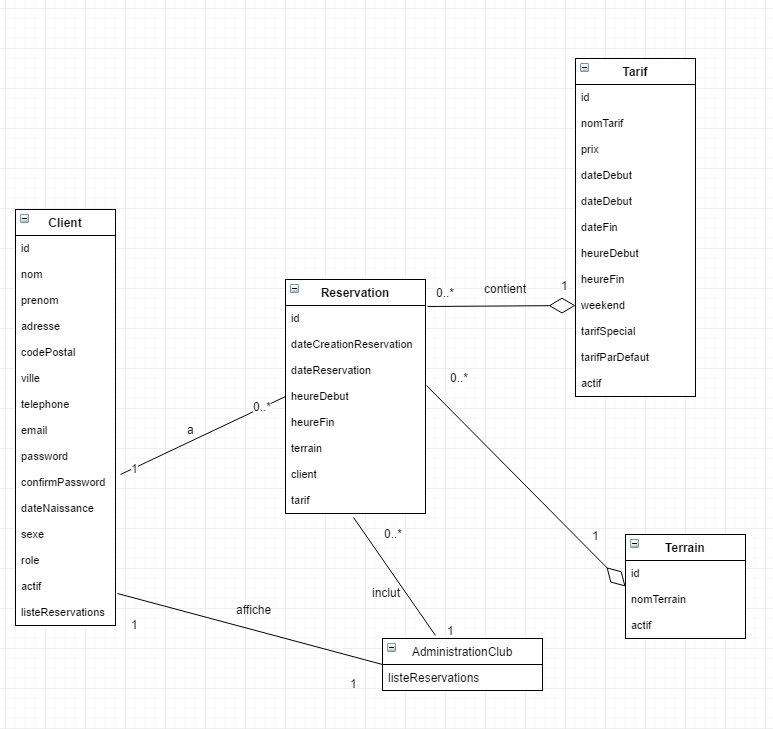 System Séquence Diagram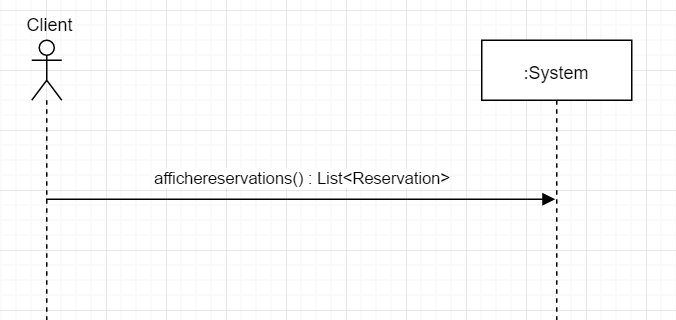 Class Diagram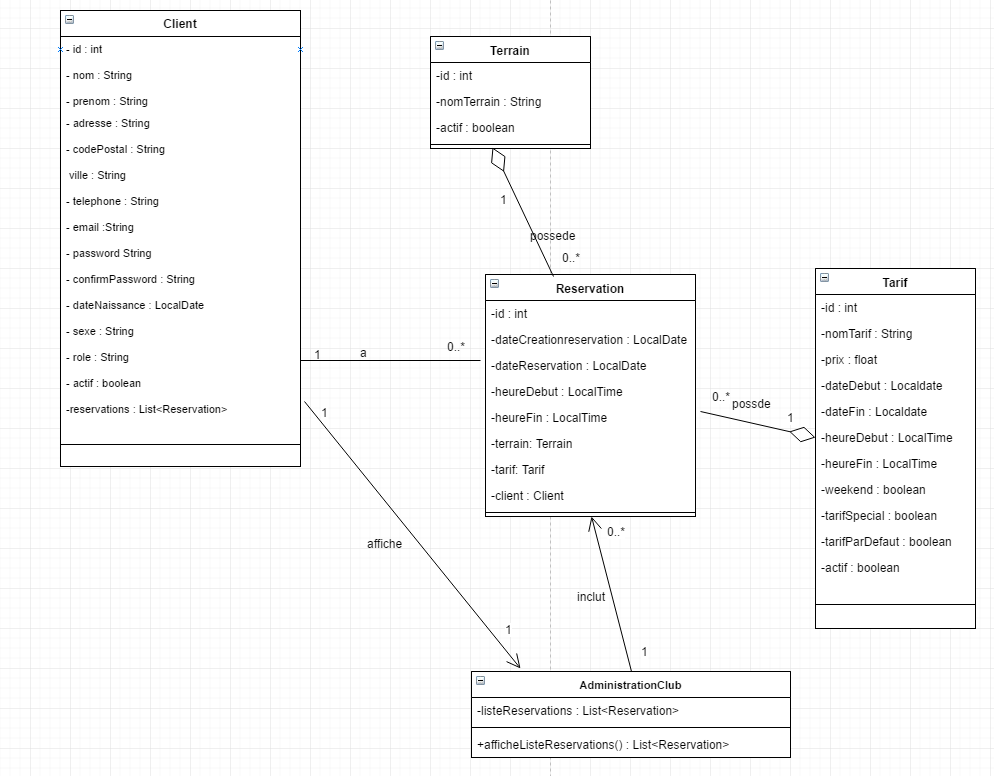 Séquence Diagram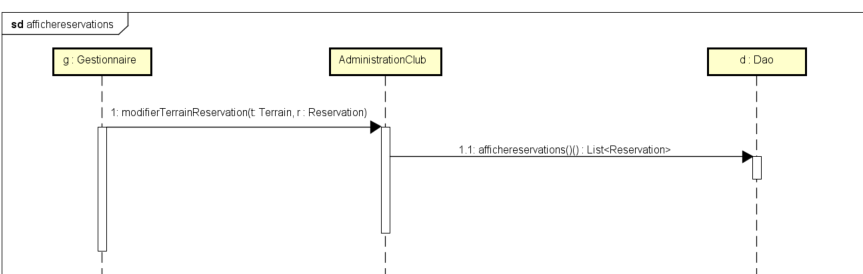 Titre use case:Créer réservationUse Case High LevelUse Case High LevelDescriptionCette fonctionnalité permet au client d’ajouter une réservation, pour ajouter une résa le client doit cliquer sur l’heure qu’il désire réserver. Cette fonctionnalité se terminera quand la réservation sera ajoutée.Use Case Low LevelUse Case Low LevelActeur(s):ClientStakeholder:ClientPré-condition:Il faut que l’acteur soit authentifié Post condition:La réservation sera crééeMain Succès ScénarioMain Succès ScénarioMain Succès Scénario1L’acteur clique sur la liste réservations2Le système lui affiche les réservations et les disponibilités représentés par l’heure de la réservation 3L’acteur clique sur une heure qu’il veut réserver4Le système enregistre la réservation dans la base de données5Le système dirige le client vers la liste des réservationsEnchaînement alternatifEnchaînement alternatifEnchaînement alternatifEnchaînment d’erreurEnchaînment d’erreurEnchaînment d’erreur3aL’heure que le client veut réserver est avant l’heure actuelle 3a1Le système avertit l’acteur qu’il ne peut pas réserver à une heure qui est déjà passée 3bLe crédit du client est insuffisant pour effectuer la réservation3b1Le système avertit l’acteur que son crédit est insuffisant et qu’il doit créditer le compte pour pouvoir effectuer une réservationSpecial requirements-Technology anddata variations list-Open issues-Domain Model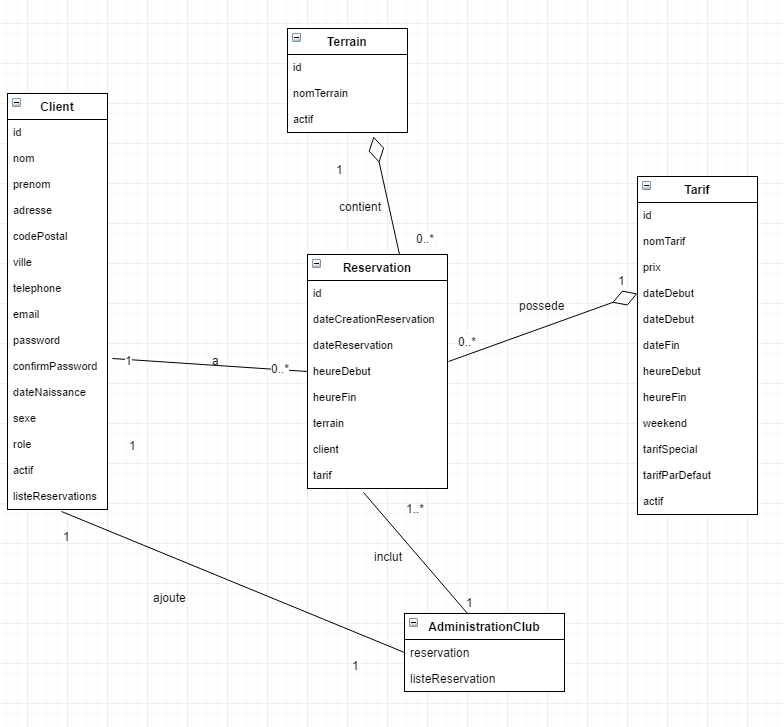 System Séquence Diagram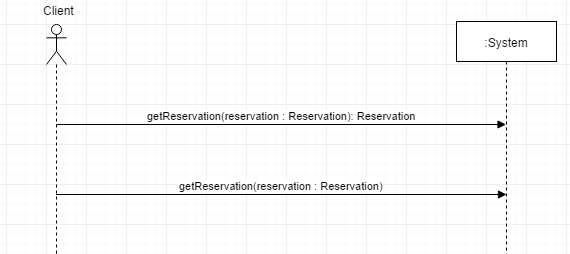 Class Diagram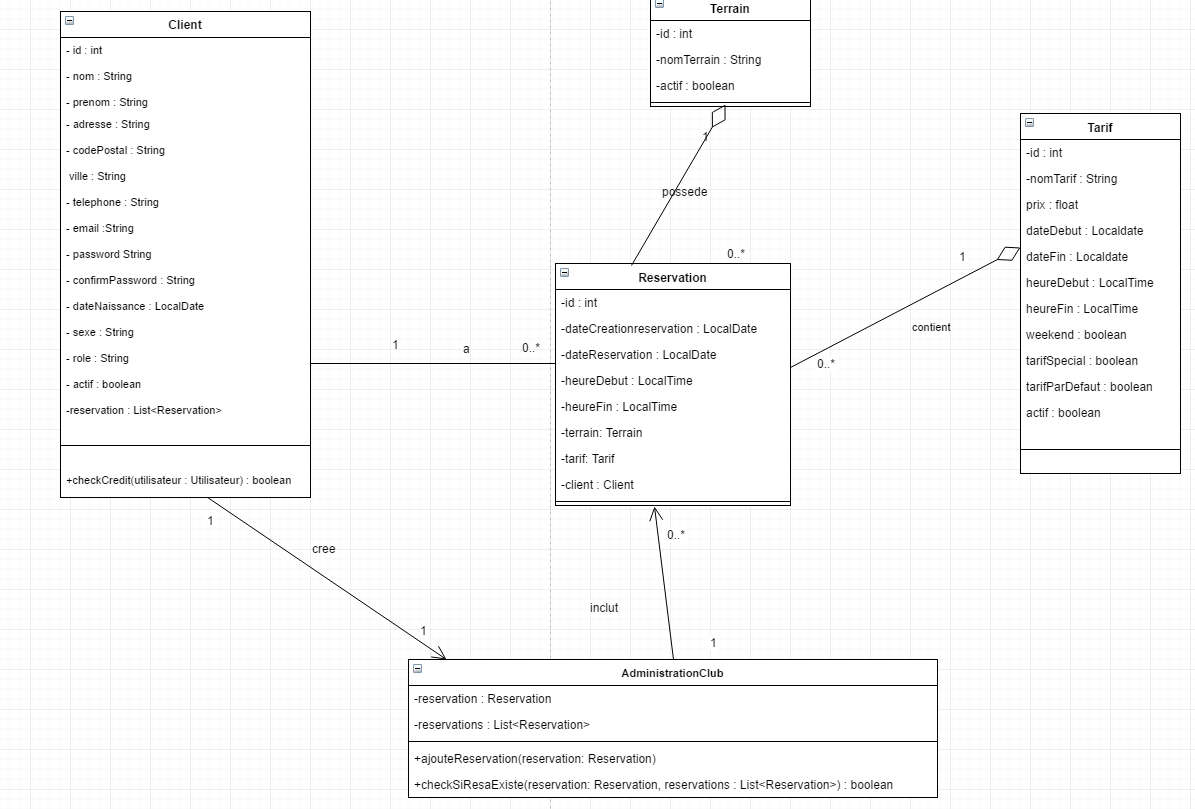 Séquence Diagram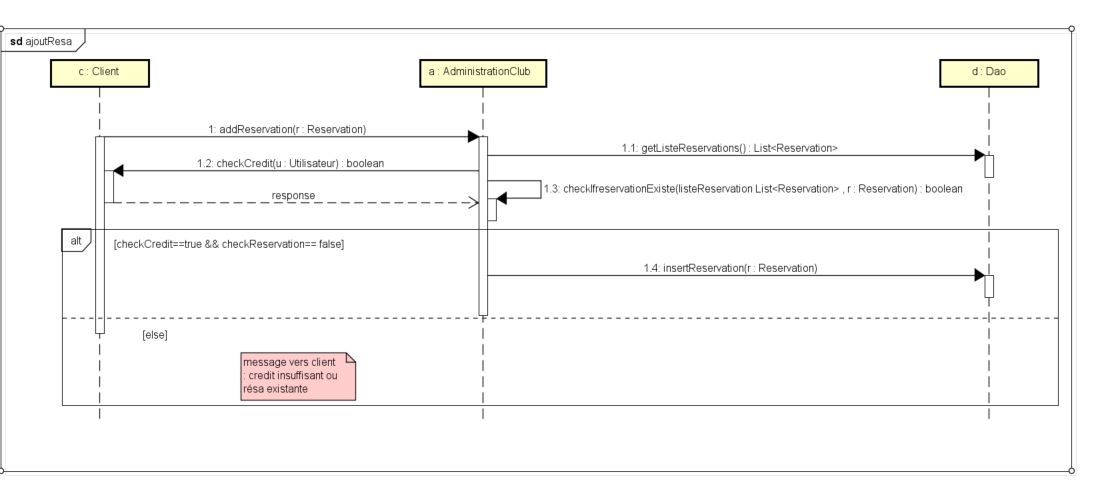 Titre use case:Annuler RéservationUse Case High LevelUse Case High LevelDescriptionLa fonctionnalité permet d’annuler une réservation. On sait annuler une réservation avant une certaine période avant l’heure de la réservation. Seulement la personne qui a effectué la réservation aura le droit de l’annuler en respectant les heures avant annulation ou le gestionnaire qui ne doit pas respecter les heures avant annulation. Si résa passée personne ne pourra la supprimer. Pour ça seulement la personne qui a réservé aura un onglet au niveau de la réservation pour pouvoir l’annuler.  La fonctionnalité se terminera quand la réservation sera annulée.Use Case Low LevelUse Case Low LevelActeur(s):ClientStakeholder:ClientPré-condition:Il faut que l’acteur soit authentifié Post condition:La réservation sera annuléeMain Succès ScénarioMain Succès ScénarioMain Succès Scénario1L’acteur clique sur la rubrique liste réservations2Le système lui affiche la liste des réservations3L’acteur clique sur sa réservation qu’il veut annuler4Le système demande à l’acteur la confirmation qu’il veut annuler la réservation5L’acteur confirme en cliquant sur l’onglet « oui »6Le système annule la réservation 7Le système dirige l’acteur vers la liste des réservationsEnchaînement alternatifEnchaînement alternatifEnchaînement alternatifEnchaînment d’erreurEnchaînment d’erreurEnchaînment d’erreur3aL’acteur clique sur non quand le système lui demande la confirmation d’annulation3a1Le système avertit l’acteur qu’il ne peut pas réserver à une heure qui est déjà passée 3bLa réservation ne respecte le nombre d’heure légale avant annulation3b1Le système affiche un message comme quoi l’annulation ne peut pas être effectuée car le nombre d’heures avant réservation n’est pas respecté3cLa réservation est dépassée c’est-à-dire que la date du moment de l’annulation est après la réservation.3c1Le système averti le gestionnaire que la réservation est dépasséeSpecial requirements-Technology anddata variations list-Open issues-Domain Model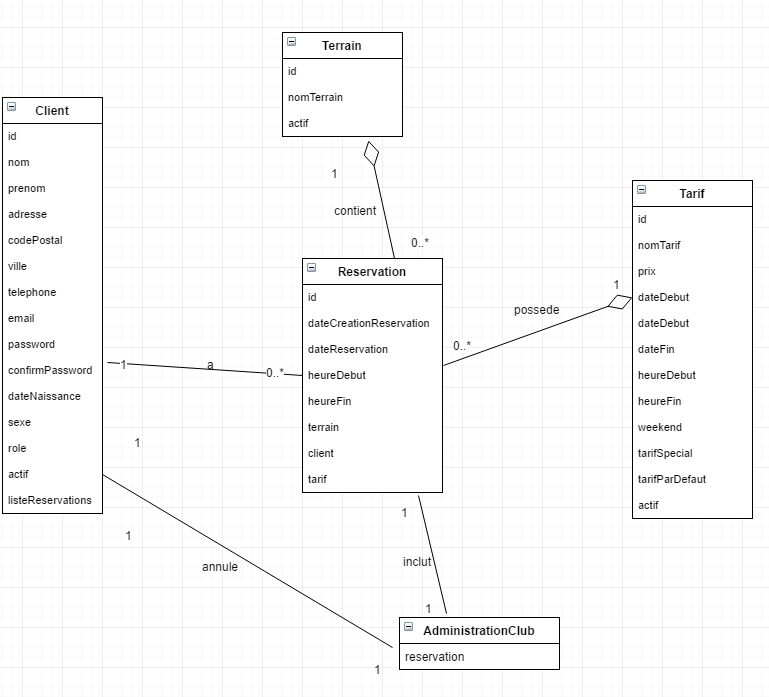 System Séquence Diagram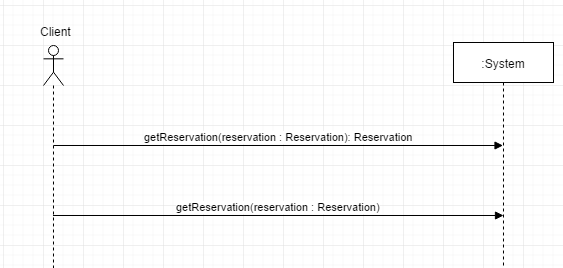 Class Diagram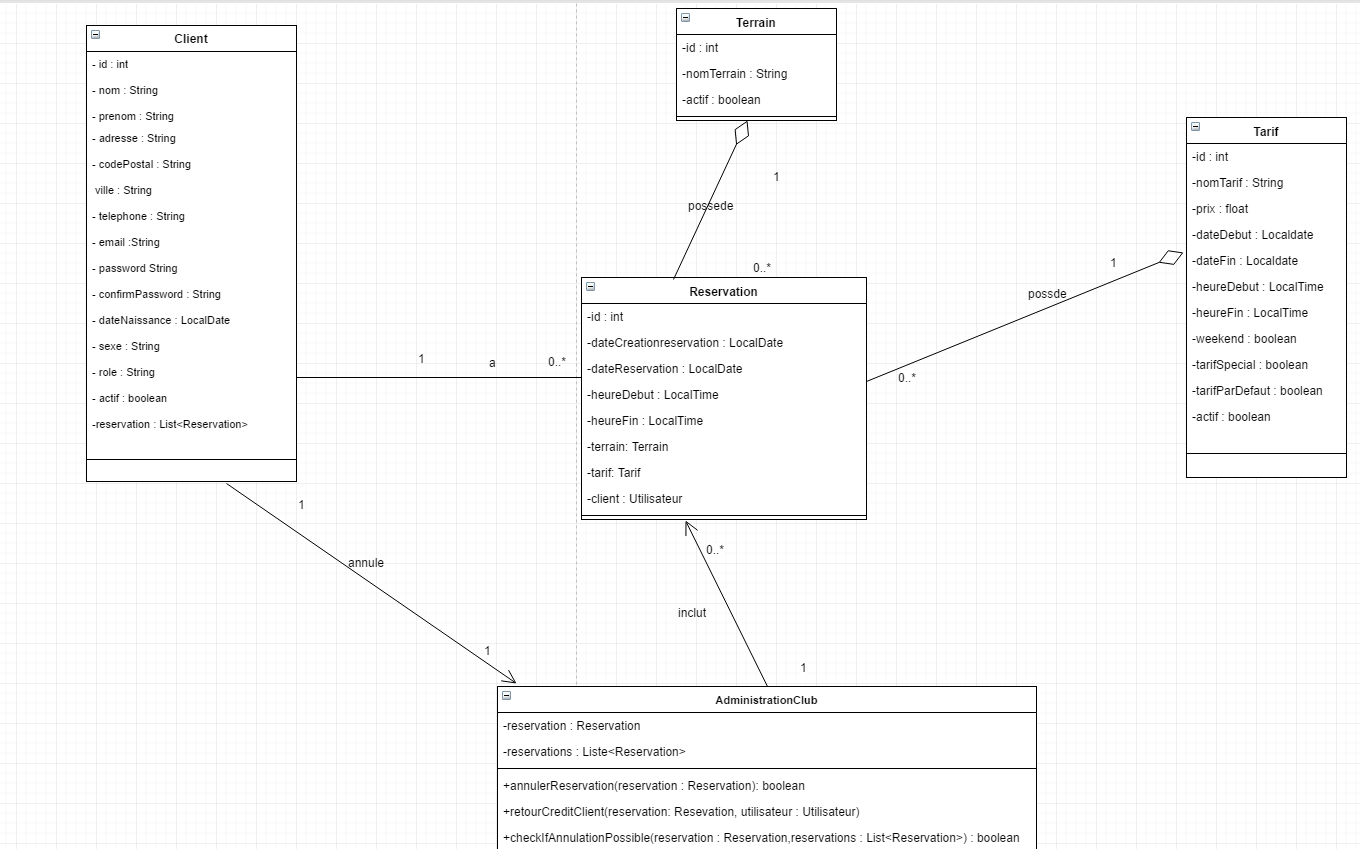 Séquence Diagram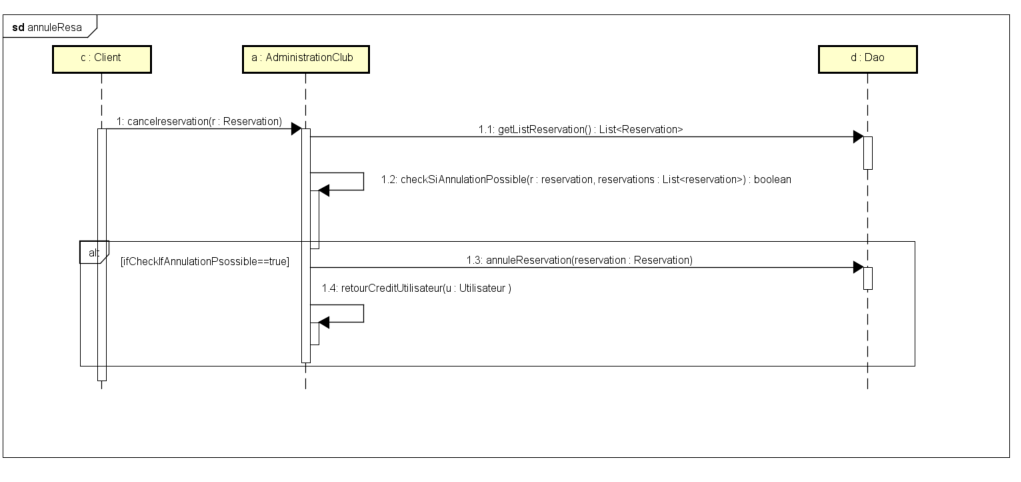 Titre use case:Modifier le terrain d’une réservationUse Case High LevelUse Case High LevelDescriptionLa fonctionnalité permet de modifier le terrain de la réservation. Elle servira aux déplacements des réservations en cas de souci avec un terrain La réservation se terminera quand le terrain de la réservation sera modifié.Use Case Low LevelUse Case Low LevelActeur(s):GestionnaireStakeholder:ClientPré-condition:Il faut que l’acteur soit authentifié Post condition:La réservation sera annuléeMain Succès ScénarioMain Succès ScénarioMain Succès Scénario1L’acteur clique sur la rubrique liste réservations2Le système lui affiche la liste de réservations 3L’acteur choisi une réservation et clique sur modifier terrain4Le système affiche la liste avec les terrains disponibles pour cette heure là 5L’acteur choisi un terrain6Le système change le terrain de la réservation avec le terrain que l’acteur a choisi7Le système dirige l’acteur la liste des réservationsEnchaînement alternatifEnchaînement alternatifEnchaînement alternatif5aL’acteur ne choisit aucun terrain5a1Le système revient au tableau de réservationsEnchaînement d’erreurEnchaînement d’erreurEnchaînement d’erreur3aPas de terrain disponible pour cette heure là3a1Le système avertit l’acteur qu’il n’y pas de terrain disponible pour cette heure làSpecial requirements-Technology anddata variations list-Open issues-Domain Model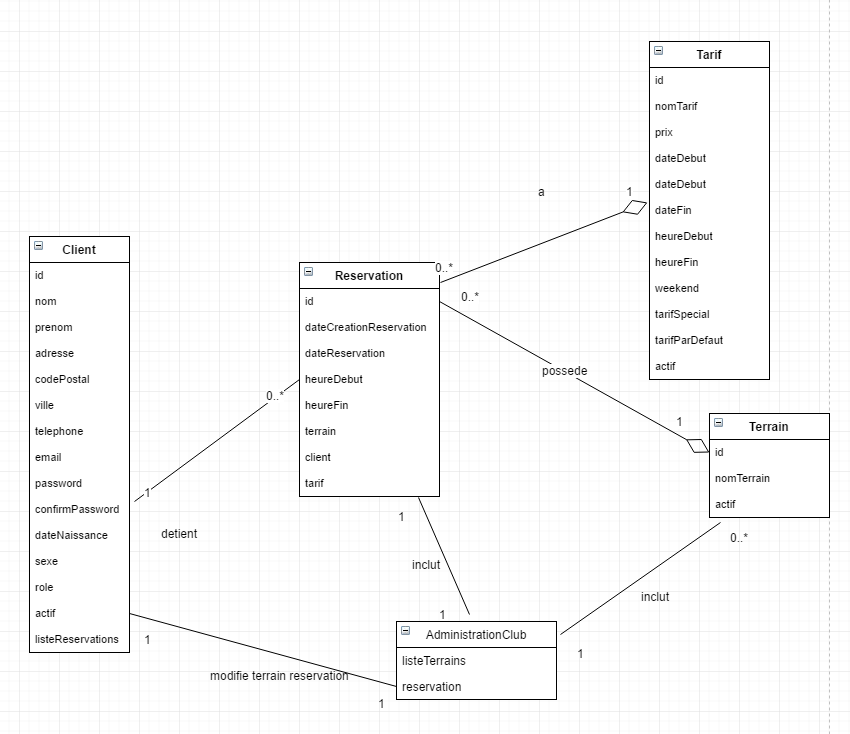 System Séquence Diagram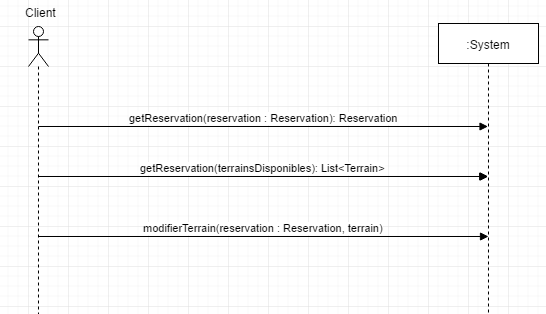 Class Diagram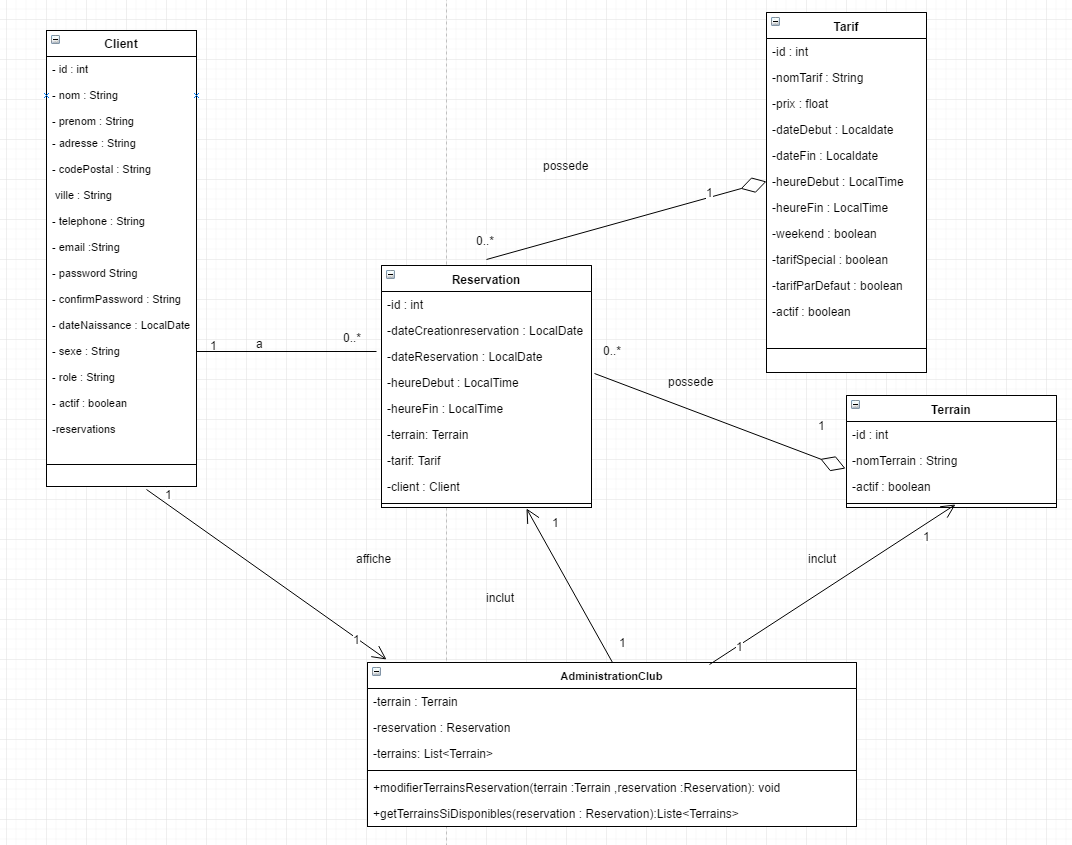 Séquence Diagram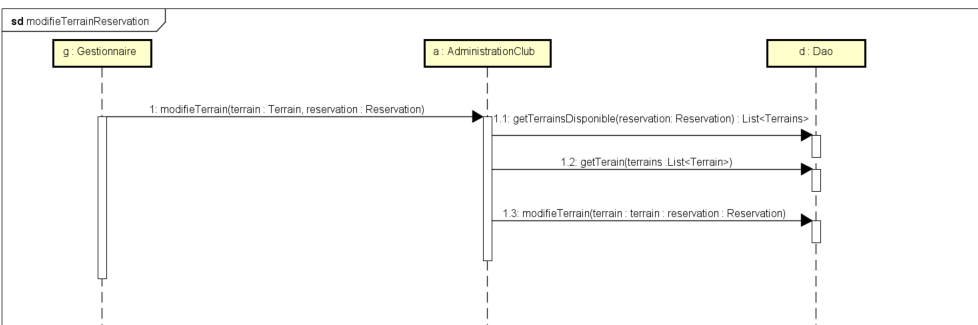 Titre use case:Modifier nombre heures avant annulation réservationUse Case High LevelUse Case High LevelDescriptionCette fonctionnalité permet de définir le nombre d’heures avant qu’on puisse annuler une réservation. Par défaut le nombre d’heures est de 24. La fonctionnalité se terminera quand les heures ont été modifiéesUse Case Low LevelUse Case Low LevelActeur(s):GestionnaireStakeholder:ClientPré-condition:Il faut que l’acteur soit authentifié en tant que gestionnairePost condition:Le nombre d’heures sera modifiéMain Succès ScénarioMain Succès ScénarioMain Succès Scénario1L’acteur clique sur la rubrique heures avant annulation2Le système lui affiche un formulaire avec un case pour introduire le nombre d’heures3L’acteur insère le nombre d’heure dans le formulaire4Le système change la valeur d’heures avant l’annulation 5Le système dirige l’acteur vers le tableau de réservations.Enchaînement alternatifEnchaînement alternatifEnchaînement alternatifEnchaînment d’erreurEnchaînment d’erreurEnchaînment d’erreurSpecial requirements-Technology anddata variations list-Open issues-Domain Model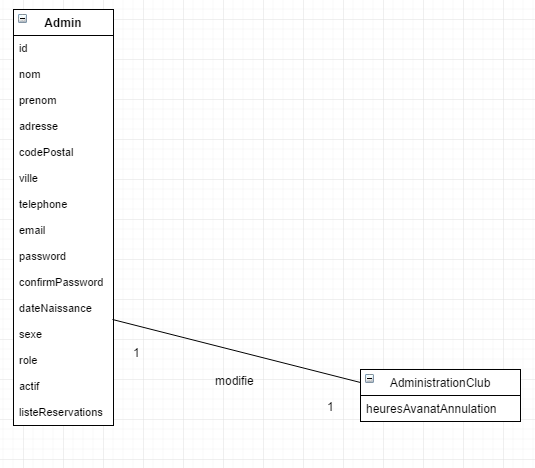 System Séquence Diagram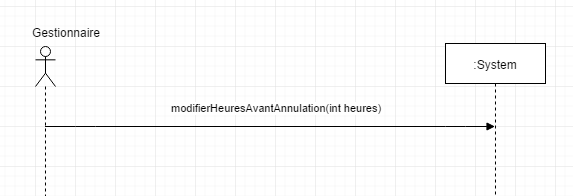 Class Diagram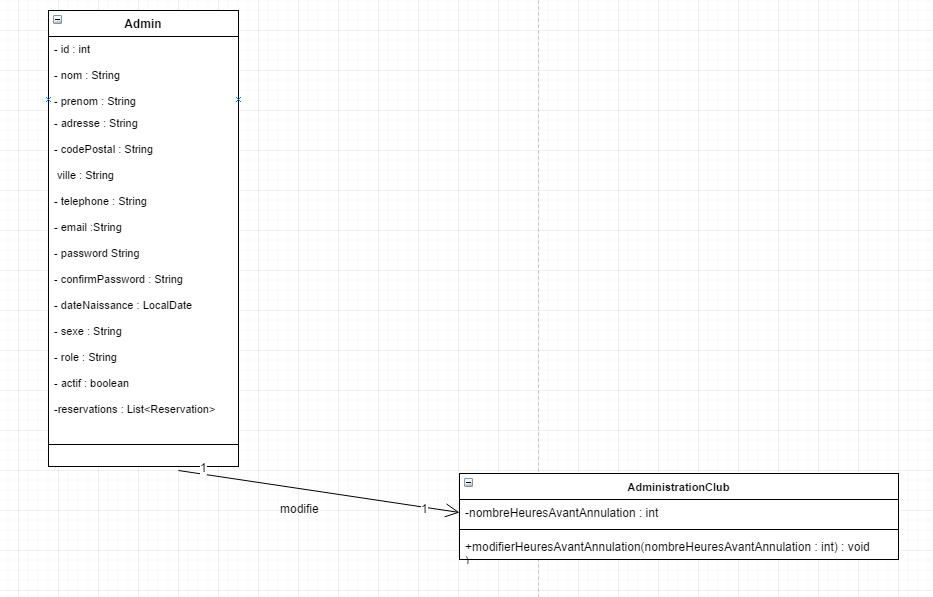 Séquence Diagram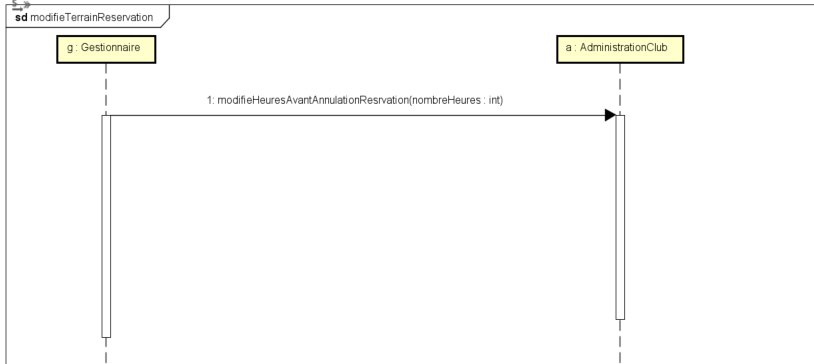 Titre use case:Jours réservationUse Case High LevelUse Case High LevelDescriptionCette fonctionnalité permet de définir le nombre de jours avant qu’on puisse réserver. La fonctionnalité se terminera quand les jours ont été modifiées.Use Case Low LevelUse Case Low LevelActeur(s):GestionnaireStakeholder:ClientPré-condition:Il faut que l’acteur soit authentifié en tant que gestionnairePost condition:Le nombre de jours sera modifiéMain Succès ScénarioMain Succès ScénarioMain Succès Scénario1L’acteur clique sur la rubrique jours avant réservation2Le système lui affiche un formulaire avec un case pour introduire le nombre de jours3L’acteur insère le nombre de jours dans le formulaire4Le système change la valeur de jours avant réservation5Le système dirige l’acteur vers le tableau de réservations.Enchaînement alternatifEnchaînement alternatifEnchaînement alternatifEnchaînment d’erreurEnchaînment d’erreurEnchaînment d’erreurSpecial requirements-Technology anddata variations list-Open issues-Domain Model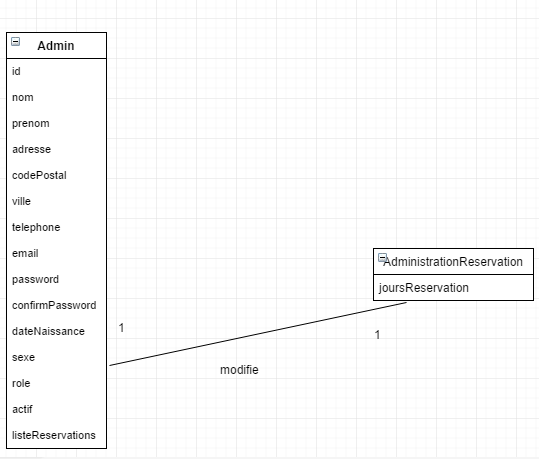 System Séquence Diagram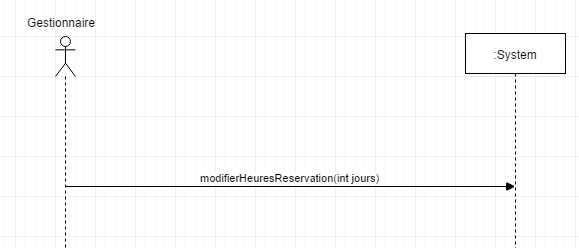 Class Diagram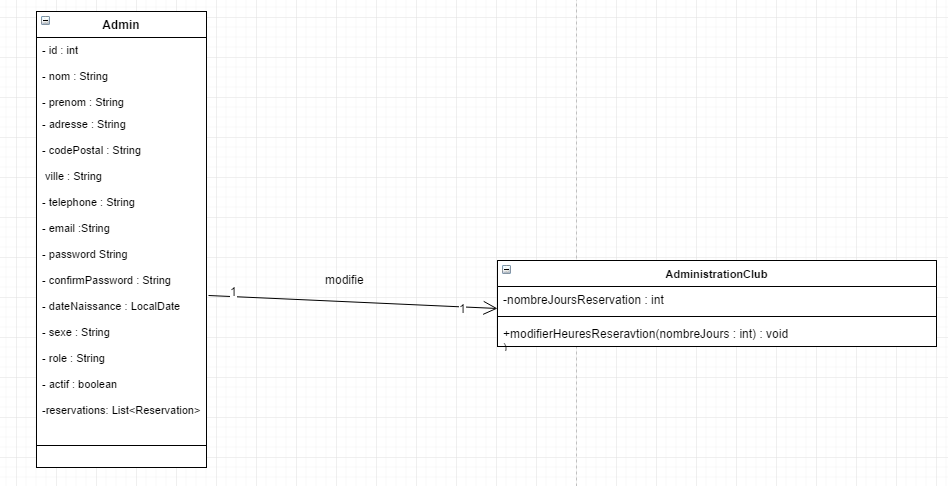 Séquence Diagram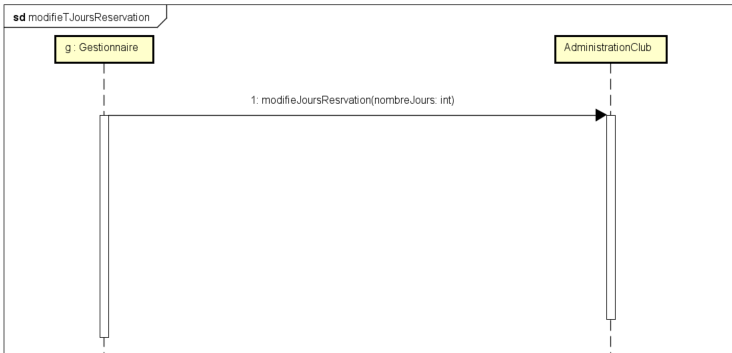 Titre use case:Affiche liste utilisateursUse Case High LevelUse Case High LevelDescriptionCette fonctionnalité permet d’afficher la liste des utilisateurs. La fonctionnalité se termina quand la liste est affichéeUse Case Low LevelUse Case Low LevelActeur(s):GestionnaireStakeholder:ClientPré-condition:Il faut que l’acteur soit authentifié en tant que gestionnairePost condition:La liste sera affichéeMain Succès ScénarioMain Succès ScénarioMain Succès Scénario1L’acteur clique sur la rubrique liste utilisateurs2Le système lui affiche la liste des utilisateurs avec leur nom, prénom, adresse, code postal, ville, téléphone, email, date de naissance, sexe, crédit, compte actif ou pas, et leur rôle.Enchaînment alternatifEnchaînment alternatifEnchaînment alternatifEnchaînment d’erreurEnchaînment d’erreurEnchaînment d’erreurSpecial requirements-Technology anddata variations list-Open issues-Domain Model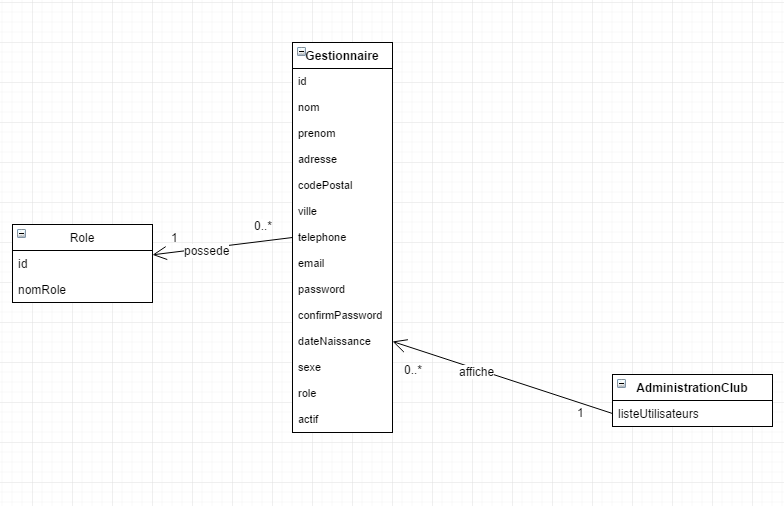 System Séquence Diagram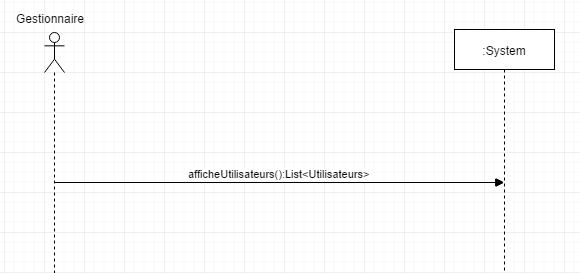 Class Diagram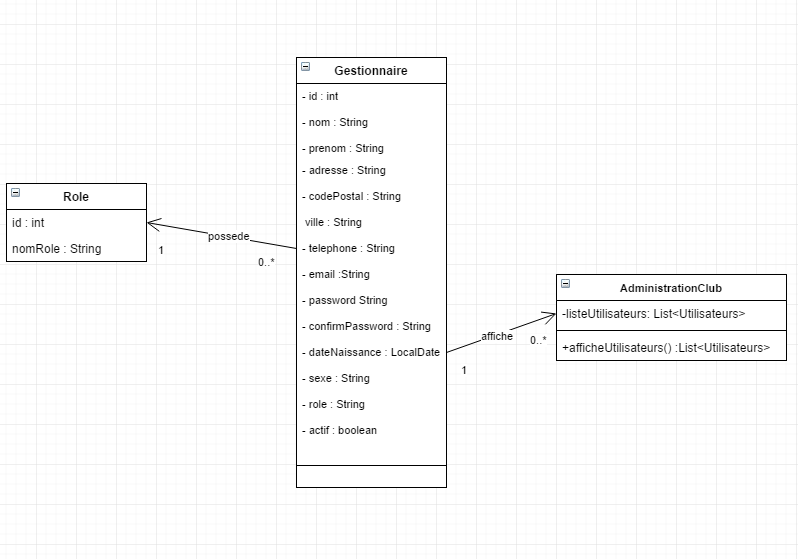 Séquence Diagram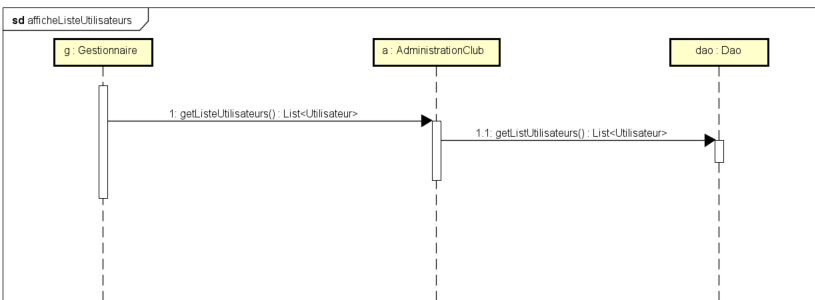 Titre use case:Créer CompteUse Case High LevelUse Case High LevelDescriptionLa fonctionnalité permet au gestionnaire de créer en compte en mettant les coordonnées nécessaires. Pour avoir un compte il faut avoir minimum 16 ans. La fonctionnalité se terminera une fois que le compte est crééUse Case Low LevelUse Case Low LevelActeur(s):VisiteurStakeholder:ClientPré-condition:-Post condition:Le compte sera crééMain Succès ScénarioMain Succès ScénarioMain Succès Scénario1L’acteur clique sur la rubrique créer compte2Le système lui affiche un formulaire avec des avec nom, prénom, adresse, code postal, ville, téléphone, email, date de naissance, sexe, et le mot de passe à compléter3L’acteur complète le formulaire4Le système enregistre le compte dans la base de données.5Le système averti par message le visiteur que le compte a été crée6Le système dirige le visiteur vers la page de connexion7Enchaînment alternatifEnchaînment alternatifEnchaînment alternatif3aL’acteur encode erronément le nom ou le prénom3a1Le système averti que le format du nom ou du prénom est invalide et le scénario reprend au point 33bL’Age de l’acteur est plus petit que 16 3b1Le système averti l’acteur qu’il faut avoir au moins 16 ans pour s’inscrire et le scénario reprend au point 33cLe code postal introduit contient plus de 4 chiffres3c1Le système avertit l’acteur que le code postal doit contenir 4 chiffres et le scénario reprend au point 33dLe numéro de téléphone introduit contient des lettres3d1Le système averti l’acteur que le numéro de téléphone ne doit pas contenir des lettres et le scénario reprend au point 33eL’email que l’acteur a introduit existe déjà3e1Le système averti l’acteur que l’email existe déjà et le scénario reprend au point 33fLe format de l’email que l’acteur a introduit n’est pas valide3f1Le système averti l’acteur que l’email n’est pas valide et le scénario reprend au point 33gLa taille du mot de passe n’est pas valide3g1Le système avertit l’acteur que la taille du mot de passe n’est pas valide et le scénario reprend au point 3Enchaînment d’erreurEnchaînment d’erreurEnchaînment d’erreurSpecial requirements-Technology anddata variations list-Open issues-Domain Model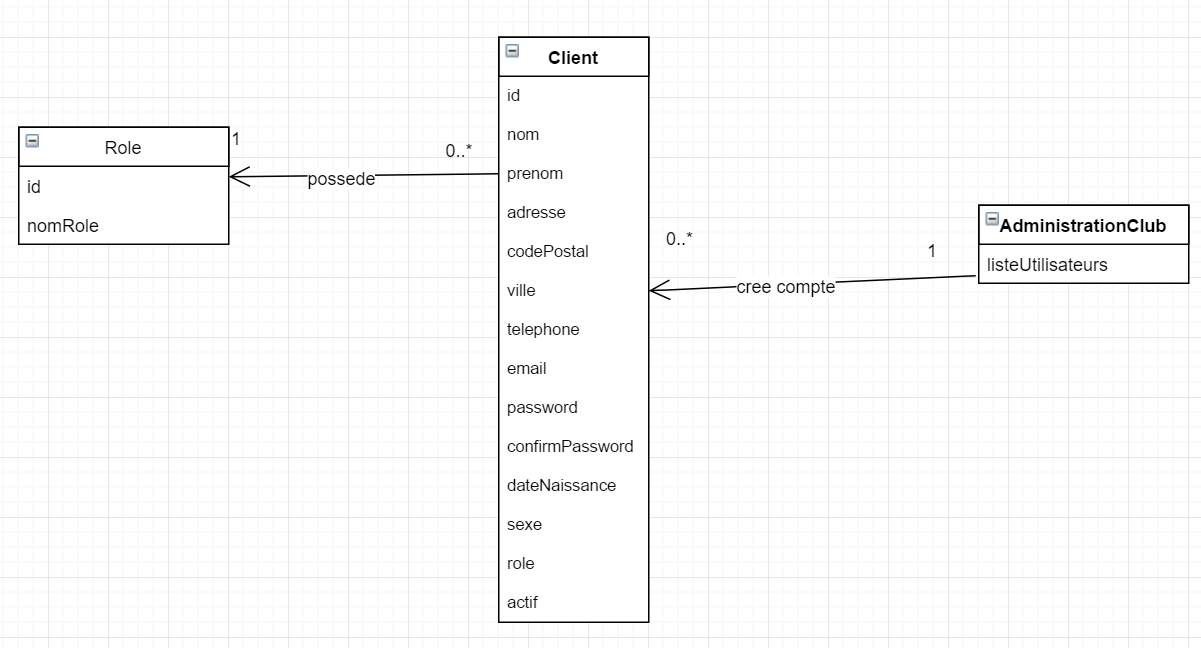 System Séquence Diagram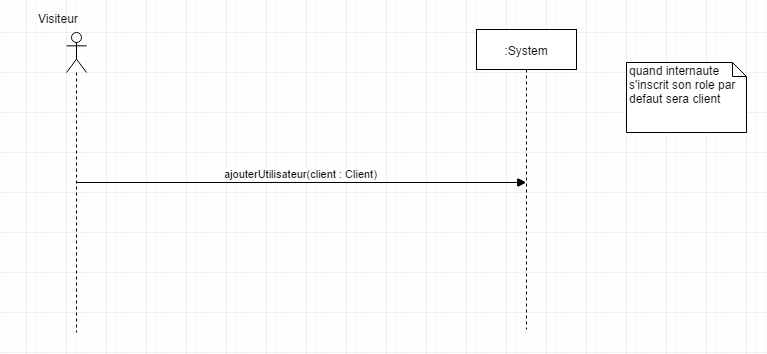 Class Diagram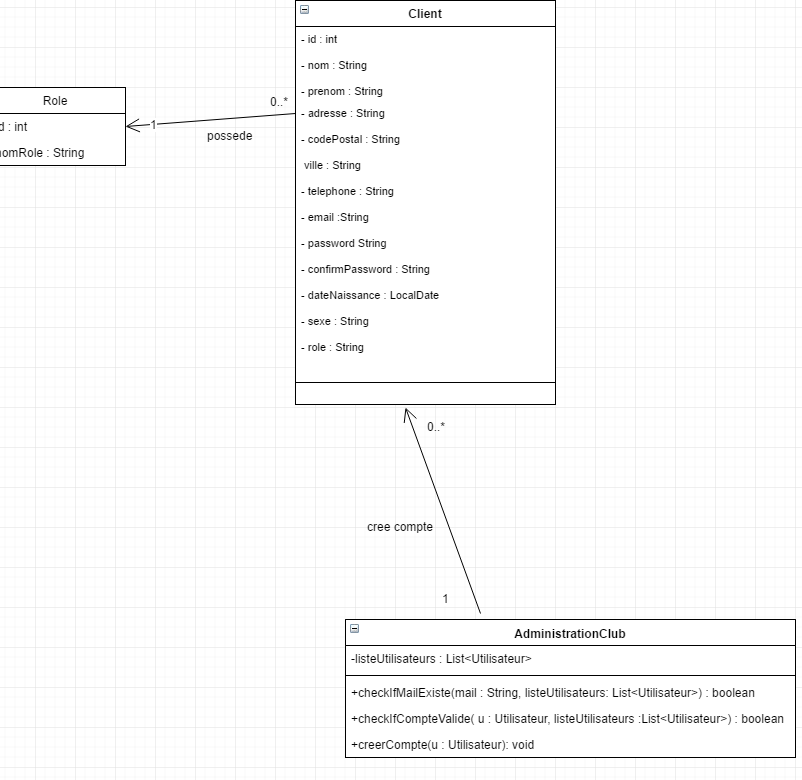 Séquence Diagram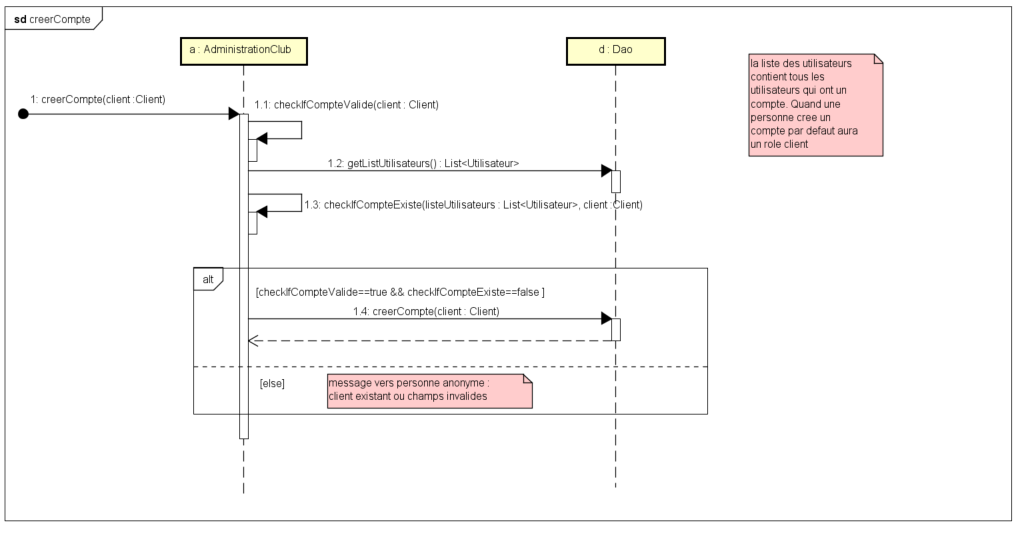 Titre use case:Modifier mon compteUse Case High LevelUse Case High LevelDescriptionLa fonctionnalité permet au client de mettre à jour les données du compte sauf le mot de passe. La fonctionnalité se terminera une fois que le compte sera modifiéUse Case Low LevelUse Case Low LevelActeur(s):ClientStakeholder:ClientPré-condition:Il faut que le client soit authentifiéPost condition:Le compte sera modifiéMain Succès ScénarioMain Succès ScénarioMain Succès Scénario1L’acteur clique sur l’onglet « modifier mon profil »2Le système lui affiche un formulaire rempli avec des avec nom, prénom, adresse, code postal, ville, téléphone, email, date de naissance, sexe, et le à compléter3L’acteur modifie le(s) champs qu’il désire 4Le système enregistre la modification dans la base de données.6Le système dirige le l’acteur vers la rubrique « mon profil »Enchaînment alternatifEnchaînment alternatifEnchaînment alternatif3aL’acteur encode erronément le nom ou le prénom3a1Le système averti que le format du nom ou du prénom est invalide et le scénario reprend au point 33bL’Age de l’acteur est plus petit que 16 3b1Le système averti l’acteur qu’il faut avoir au moins 16 ans pour s’inscrire et le scénario reprend au point 33cLe code postal introduit contient plus de 4 chiffres3c1Le système avertit l’acteur que le code postal doit contenir 4 chiffres et le scénario reprend au point 33dLe numéro de téléphone introduit contient des lettres3d1Le système averti l’acteur que le numéro de téléphone ne doit pas contenir des lettres et le scénario reprend au point 33eL’email que l’acteur a introduit existe déjà3e1Le système averti l’acteur que l’email existe déjà et le scénario reprend au point 33fLe format de l’email que l’acteur a introduit n’est pas valide3f1Le système averti l’acteur que l’email n’est pas valide et le scénario reprend au point 3Enchaînment d’erreurEnchaînment d’erreurEnchaînment d’erreurSpecial requirements-Technology anddata variations list-Open issues-Domain Model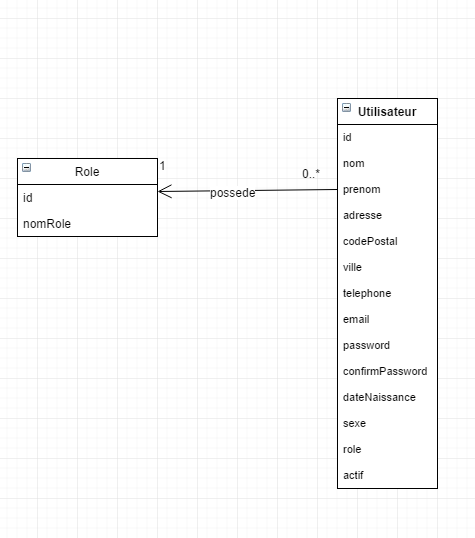 System Séquence Diagram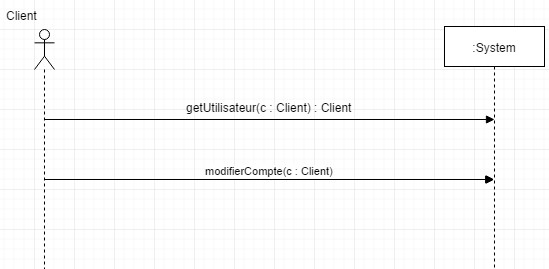 Class Diagram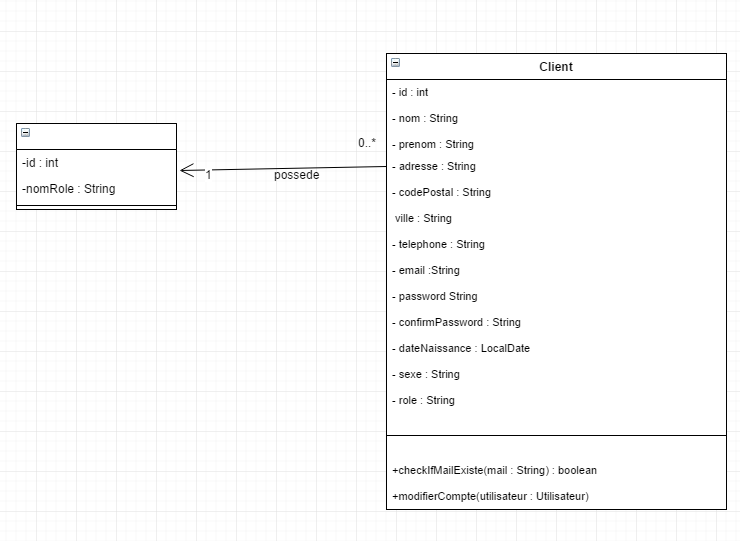 Séquence Diagram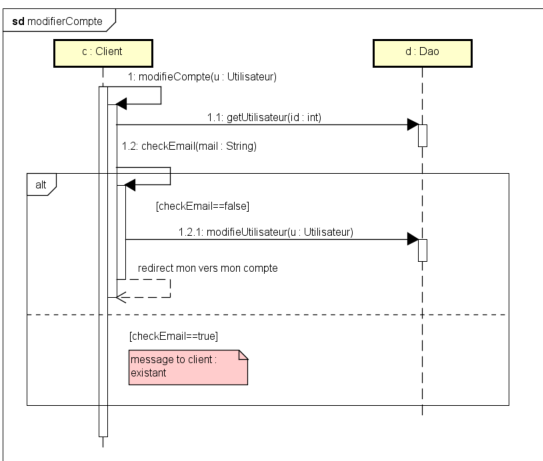 Titre use case:Créditer compteUse Case High LevelUse Case High LevelDescriptionLa fonctionnalité permet au gestionnaire de créditer le compte d’un client. La fonctionnalité sera terminée quand le compte du client sera crédité.Use Case Low LevelUse Case Low LevelActeur(s):GestionnaireStakeholder:ClientPré-condition:Il faut que le gestionnaire soit authentifiéPost condition:Le compte sera créditéMain Succès ScénarioMain Succès ScénarioMain Succès Scénario1L’acteur clique sur la rubrique liste utilisateurs2Le système affiche la liste des utilisateurs3L’acteur se met au niveau de l’utilisateur qu’il veut créditer et introduit le montant du créditLe système modifie le montant du créditEnchaînment alternatifEnchaînment alternatifEnchaînment alternatifEnchaînment d’erreurEnchaînment d’erreurEnchaînment d’erreurSpecial requirements-Technology anddata variations list-Open issues-Domain Model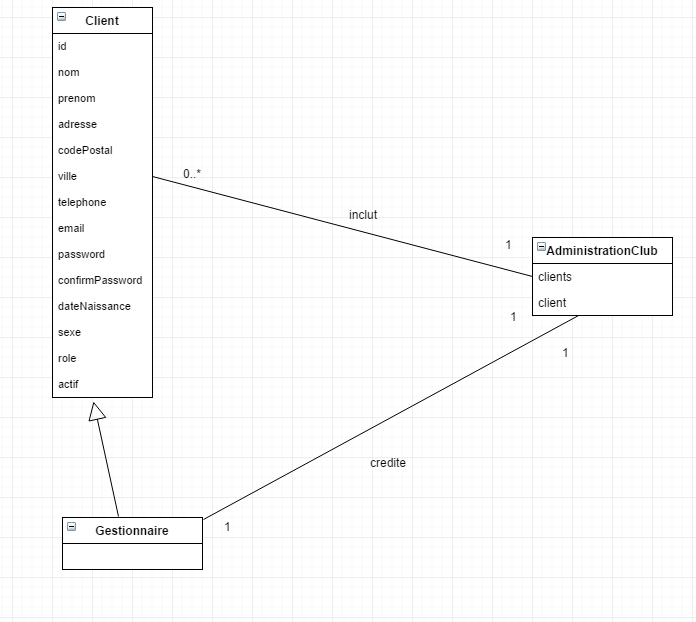 System Séquence Diagram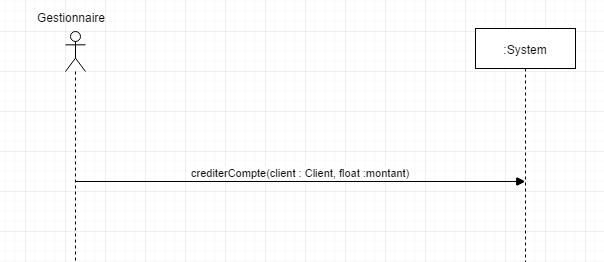 Class Diagram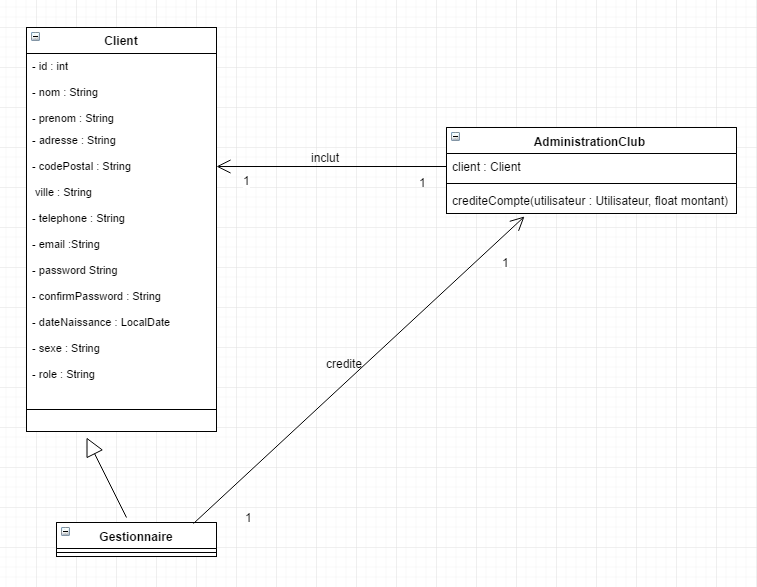 Séquence Diagram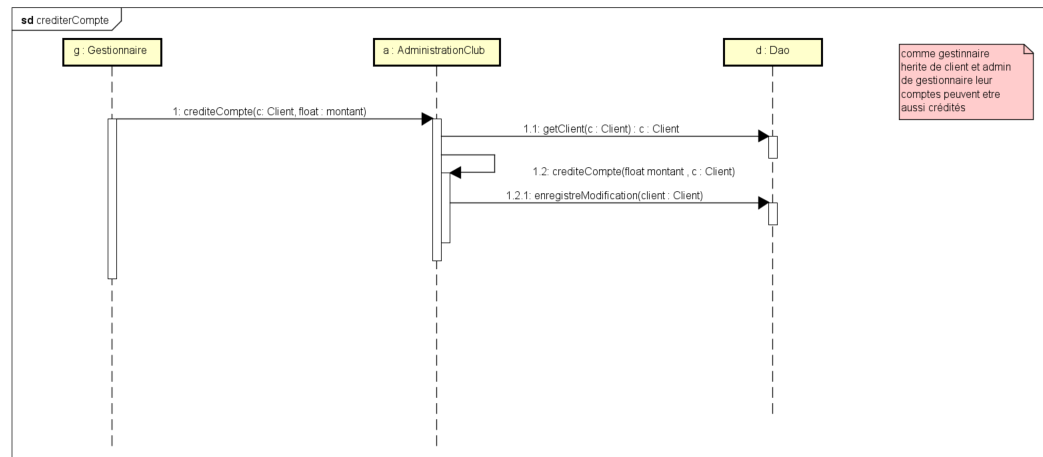 Titre use case:Bloquer ou activer compteUse Case High LevelUse Case High LevelDescriptionLa fonctionnalité permet au à l’admin de bloquer un utilisateur, gestionnaire ou client. La fonctionnalité se termine quand l’utilisateur est bloqué.Use Case Low LevelUse Case Low LevelActeur(s):AdminStakeholder:ClientPré-condition:Il faut que le l’admin soit authentifiéPost condition:Le rôle du compte sera changéMain Succès ScénarioMain Succès ScénarioMain Succès Scénario1L’acteur clique sur la rubrique liste utilisateurs2Le système affiche la liste des utilisateurs3L’acteur se met au niveau de l’utilisateur qu’il veut bloquer ou activer Le système enregistre la modificationEnchaînment alternatifEnchaînment alternatifEnchaînment alternatifEnchaînment d’erreurEnchaînment d’erreurEnchaînment d’erreurSpecial requirements-Technology anddata variations list-Open issues-Domain Model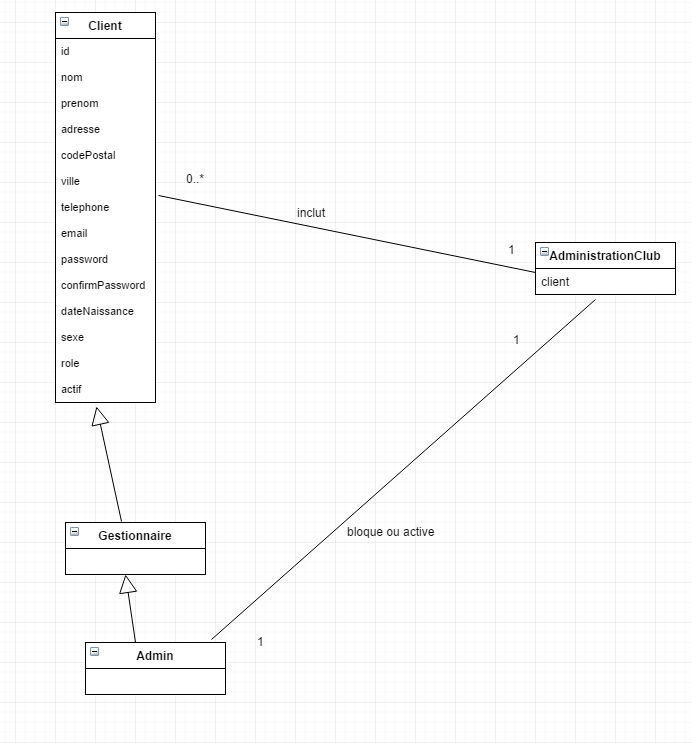 System Séquence Diagram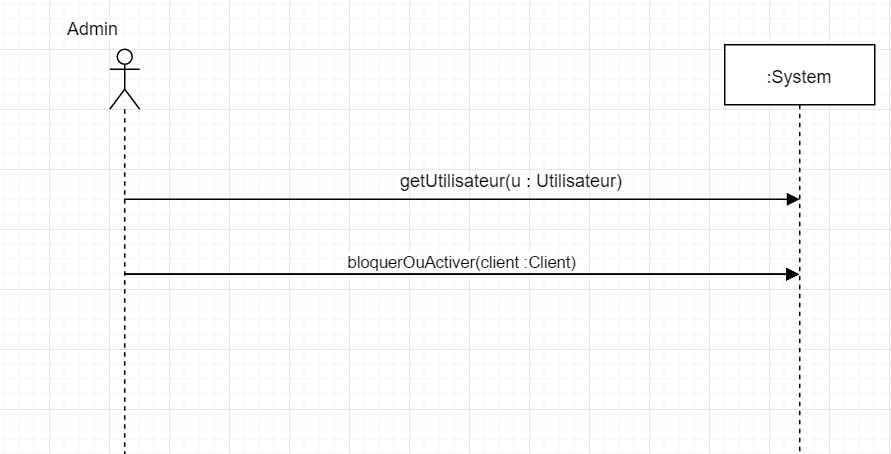 Class Diagram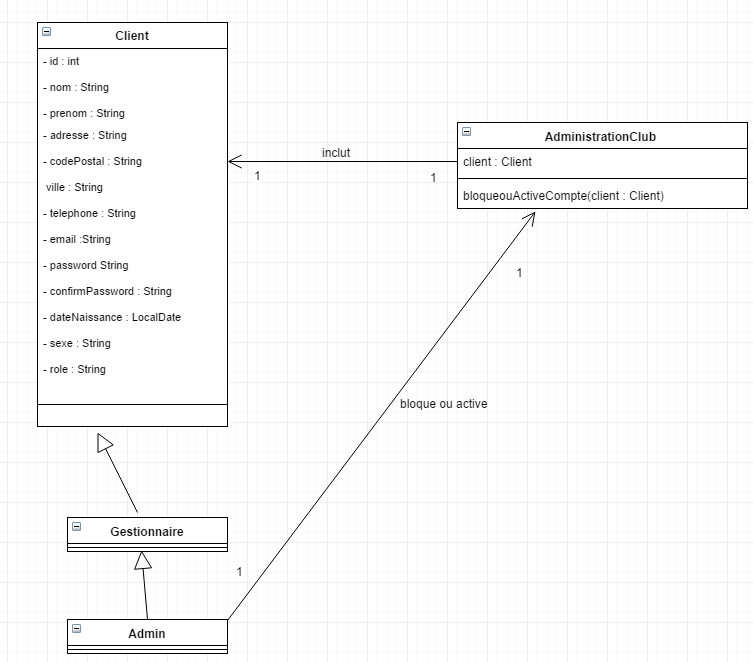 Séquence Diagram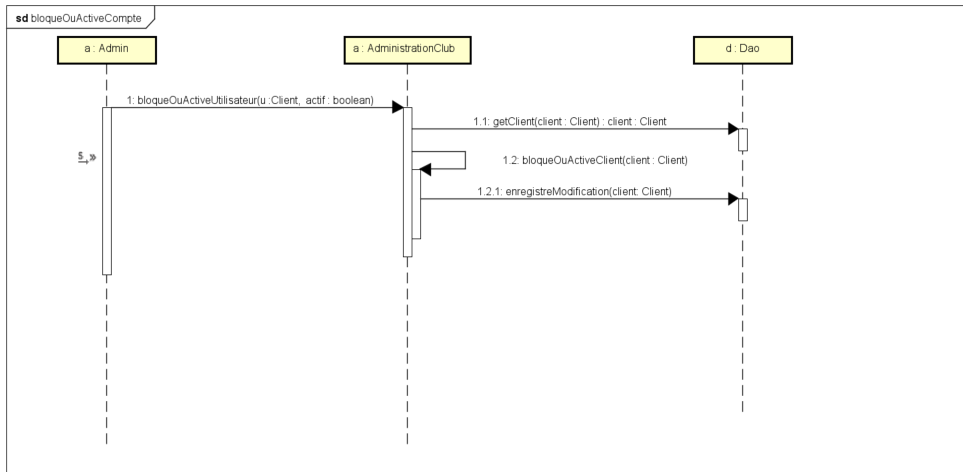 Titre use case:Contacter gestionnaireUse Case High LevelUse Case High LevelDescriptionLa fonctionnalité permet au client de d’envoyer un message via la plateforme au gestionnaire qu’il recevra sur sa boite email. La fonctionnalité sera terminée une fois que le message est envoyéUse Case Low LevelUse Case Low LevelActeur(s):ClientStakeholder:ClientPré-condition:Il faut que le client soit authentifiéPost condition:Le gestionnaire sera contactéMain Succès ScénarioMain Succès ScénarioMain Succès Scénario1L’acteur clique sur la rubrique Contacter gestionnaire2Le système affiche un formulaire de contact avec le sujet et le contenu pour le message3L’acteur complète le formulaire 4Le système envoie le message au gestionnaireL’acteur est averti par message que le message a bien été envoyéEnchaînment alternatifEnchaînment alternatifEnchaînment alternatifEnchaînment d’erreurEnchaînment d’erreurEnchaînment d’erreur3aL’email n’est pas envoyé3a1Le système prévient l’acteur que le mail n’a pas été envoyé su être envoyéSpecial requirements-Technology anddata variations list-Open issues-Domain Model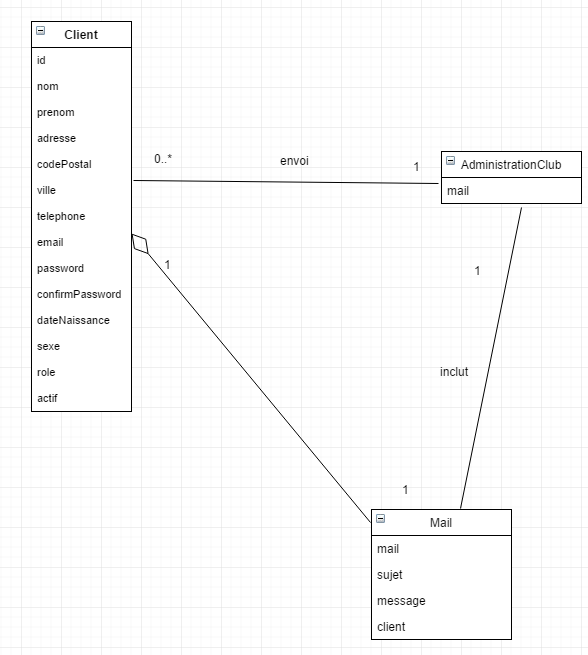 System Séquence Diagram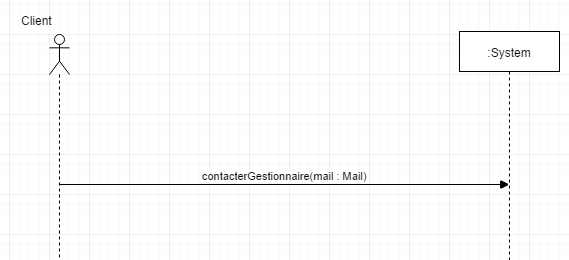 Class Diagram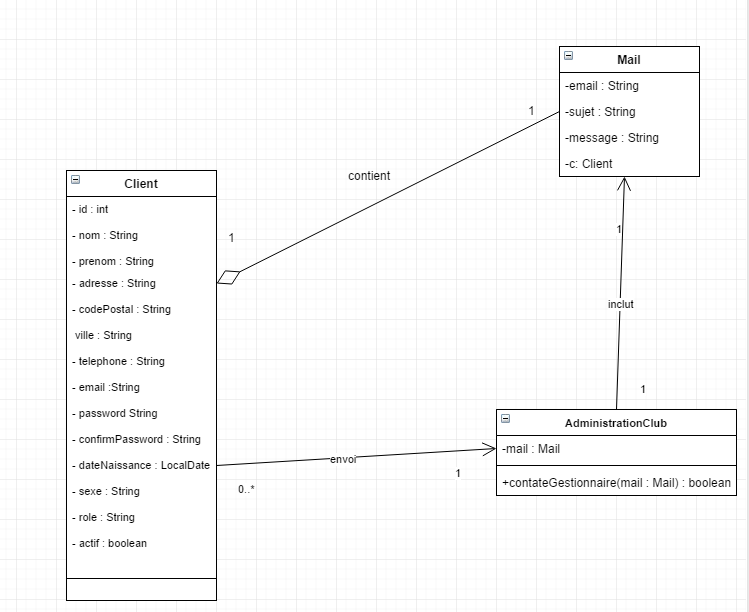 Séquence Diagram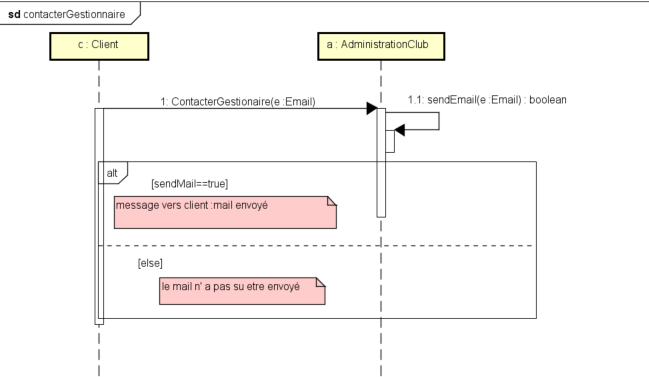 Titre use case:Modifier adresse mailUse Case High LevelUse Case High LevelDescriptionLa fonctionnalité permet à l’admin de modifier l’adresse email de contact. La fonctionnalité sera terminée une fois que le message est envoyé.Use Case Low LevelUse Case Low LevelActeur(s):AdminStakeholder:ClientPré-condition:Il faut que le l’admin soit authentifiéPost condition:Le mail sera modifiéMain Succès ScénarioMain Succès ScénarioMain Succès Scénario1L’acteur clique sur la rubrique modifier adresse mail contact2Le système affiche un formulaire avec un case pour mettre la nouvelle adresse3L’acteur complète le formulaire avec la nouvelle adresse email4Le système envoie un message avec confirmation du changement de l’emailEnchaînment alternatifEnchaînment alternatifEnchaînment alternatifEnchaînment d’erreurEnchaînment d’erreurEnchaînment d’erreur3a3a1Special requirements-Technology anddata variations list-Open issues-Domain Model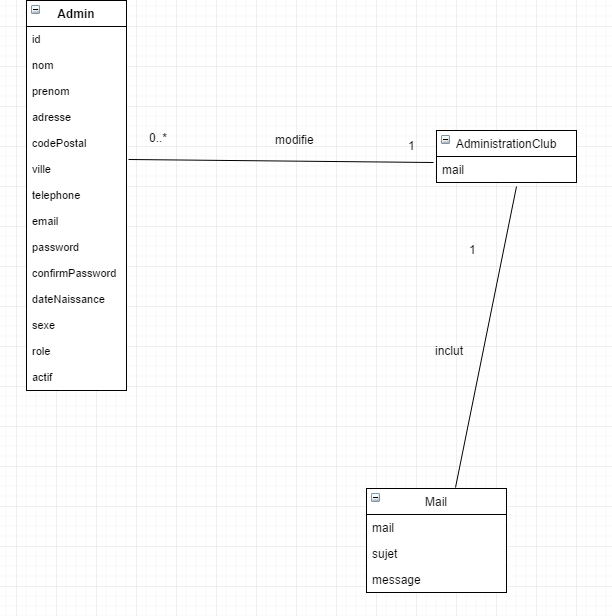 System Séquence Diagram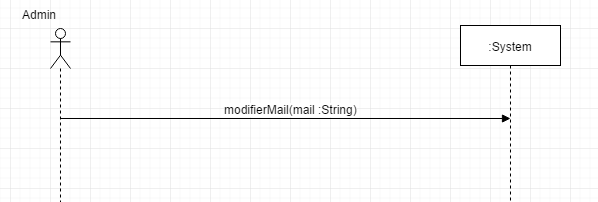 Class Diagram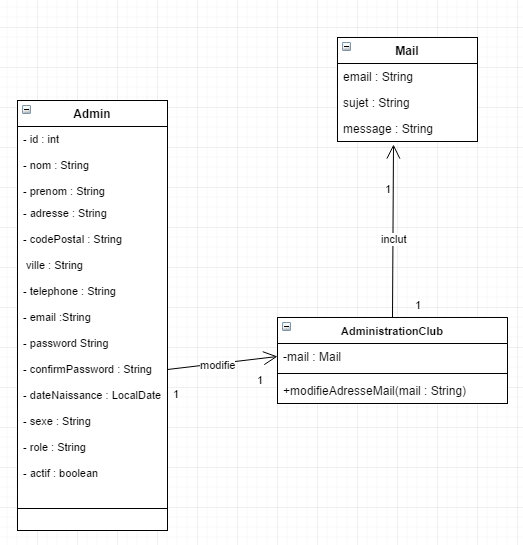 Séquence Diagram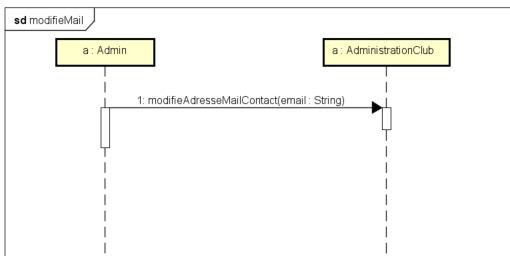 Titre use case:Chercher utilisateur par mot cléUse Case High LevelUse Case High LevelDescriptionLa fonctionnalité permet au gestionnaire de cherche un utilisateur par mot clé par rapport à son nom. La fonctionnalité se terminera quand le résultat de la recherche est affiché au gestionnaireUse Case Low LevelUse Case Low LevelActeur(s):GestionnaireStakeholder:ClientPré-condition:Il faut que l’acteur soit authentifié en tant que gestionnairePost condition:Le résultat de recherche sera affichéMain Succès ScénarioMain Succès ScénarioMain Succès Scénario1L’acteur clique sur la rubrique « chercher utilisateur par mot clé »2Le système affiche un la page avec un formulaire de recherche3L’acteur tape le mot clé4Le système retourne la liste d’utilisateurs vide si pas de réponse trouvée ou avec les utilisateurs concernésEnchaînment alternatifEnchaînment alternatifEnchaînment alternatifEnchaînment d’erreurEnchaînment d’erreurEnchaînment d’erreurSpecial requirements-Technology anddata variations list-Open issues-Domain Model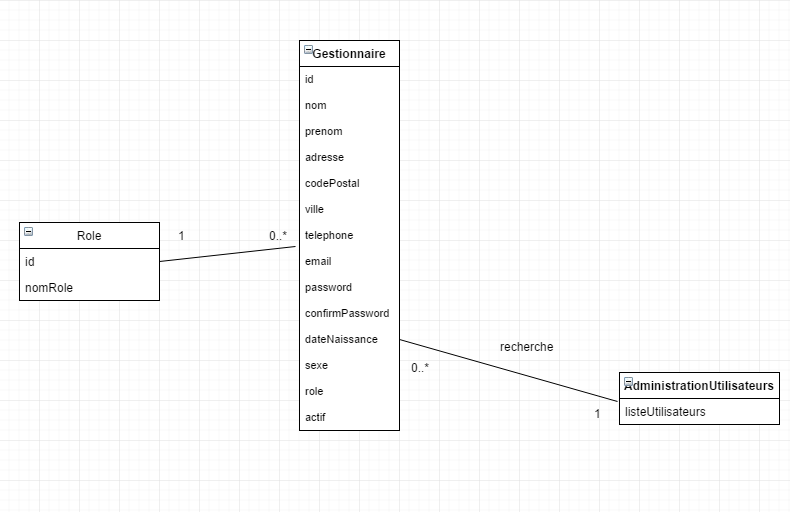 System Séquence Diagram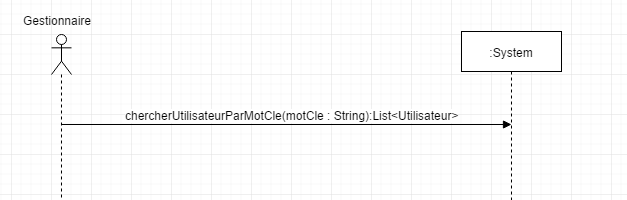 Class Diagram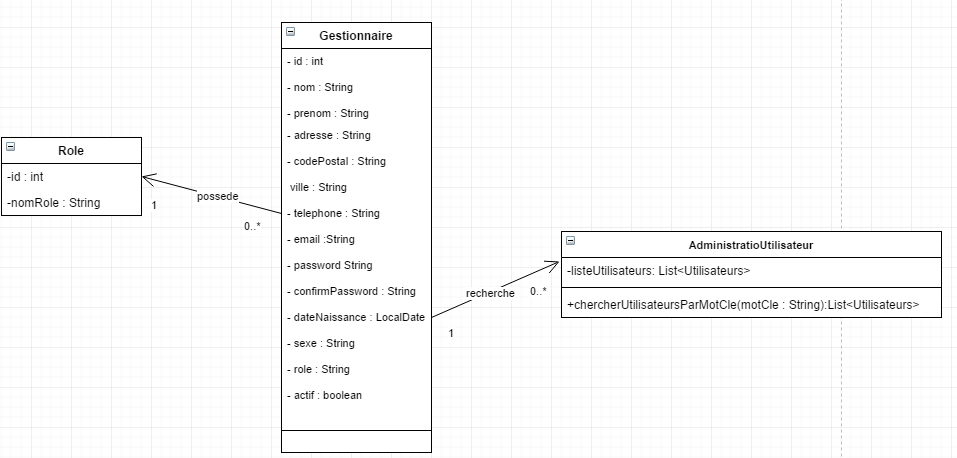 Séquence Diagram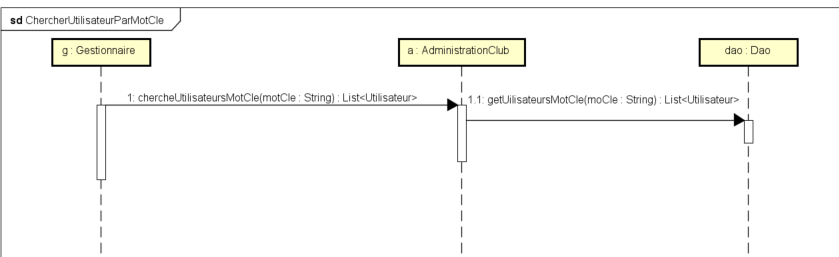 Titre use case:Changer rôle utilisateurUse Case High LevelUse Case High LevelDescriptionLa fonctionnalité permet au admin de de changer le rôle d’un client en gestionnaire ou un client. La fonctionnalité sera terminée une fois que le rôle du client sera changéUse Case Low LevelUse Case Low LevelActeur(s):AdminStakeholder:ClientPré-condition:Il faut que l’acteur soit authentifié en tant qu’adminPost condition:Le rôle de l’utilisateur sera changéMain Succès ScénarioMain Succès ScénarioMain Succès Scénario1L’acteur clique sur la rubrique « liste utilisateurs »2Le système affiche la liste d’utilisateurs3L’acteur choisi l’utilisateur lequel il veut modifier son rôle, clique sur la liste déroulante et choisi le rôle qu’il veut attribuer4Le système change le rôle de l’utilisateur 5Le système affiche la liste d’utilisateursEnchaînment alternatifEnchaînment alternatifEnchaînment alternatifEnchaînment d’erreurEnchaînment d’erreurEnchaînment d’erreurSpecial requirements-Technology anddata variations list-Open issues-Domain Model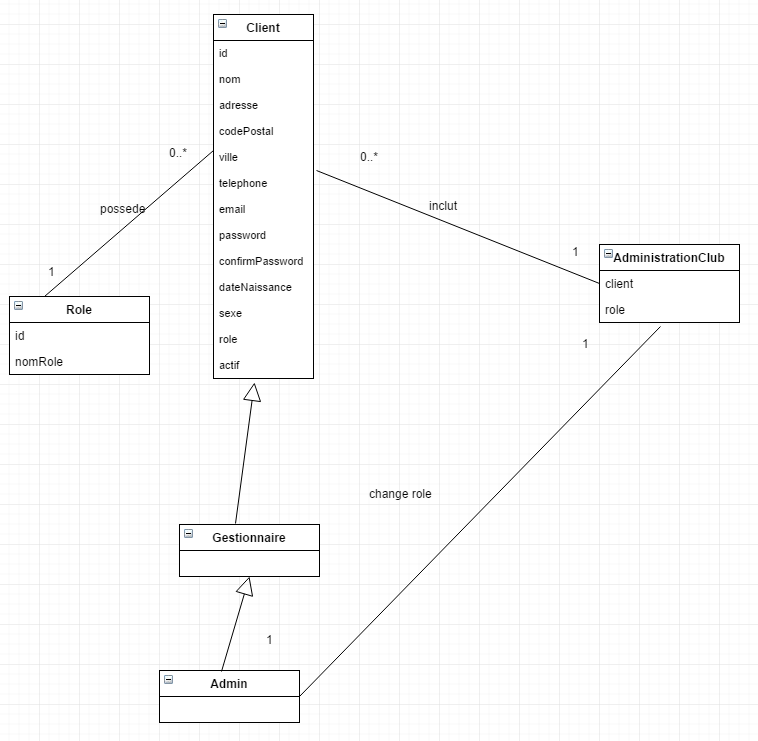 System Séquence Diagram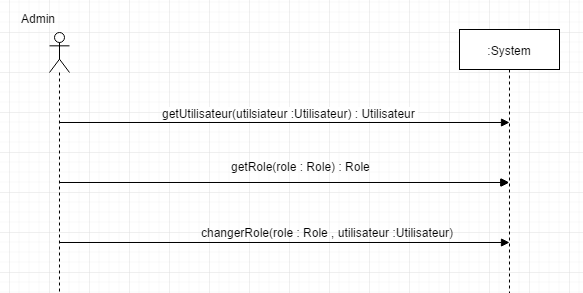 Class Diagram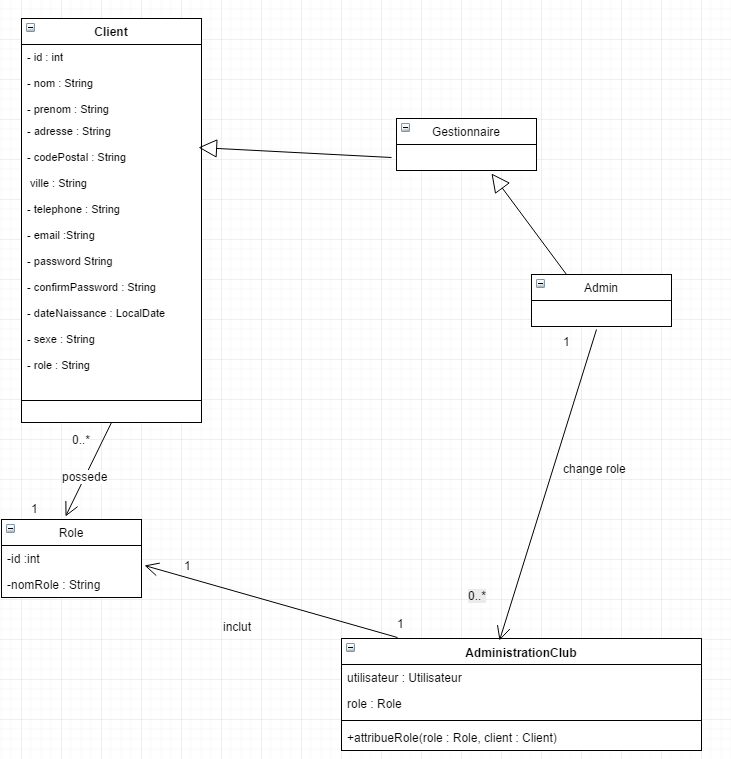 Séquence Diagram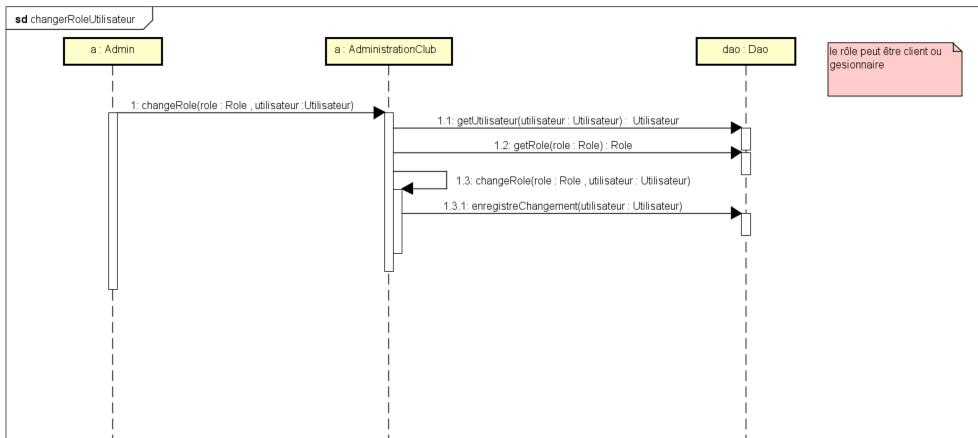 Titre use case:Consulter mon compteUse Case High LevelUse Case High LevelDescriptionLa fonctionnalité permet au client de consulter les informations personnelles de son profil. La fonctionnalité sera terminée une fois que le profil sera consultéUse Case Low LevelUse Case Low LevelActeur(s):ClientStakeholder:ClientPré-condition:Il faut que l’acteur soit authentifié Post condition:Le p sera consultéMain Succès ScénarioMain Succès ScénarioMain Succès Scénario1L’acteur clique sur la rubrique « consulter mon profil »2Le système affiche les informations sur le profil concernéEnchaînment alternatifEnchaînment alternatifEnchaînment alternatifEnchaînment d’erreurEnchaînment d’erreurEnchaînment d’erreurSpecial requirements-Technology anddata variations list-Open issues-Domain Model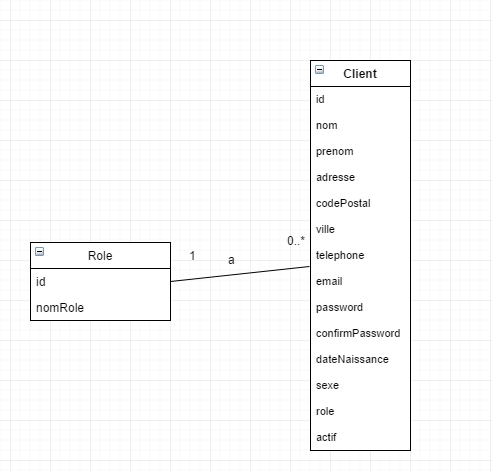 System Séquence Diagram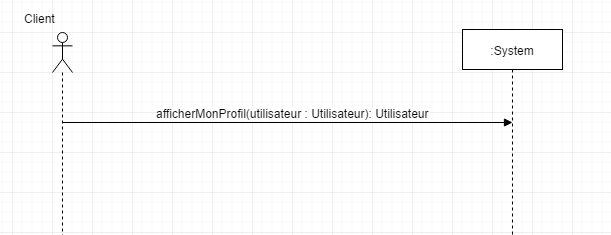 Class Diagram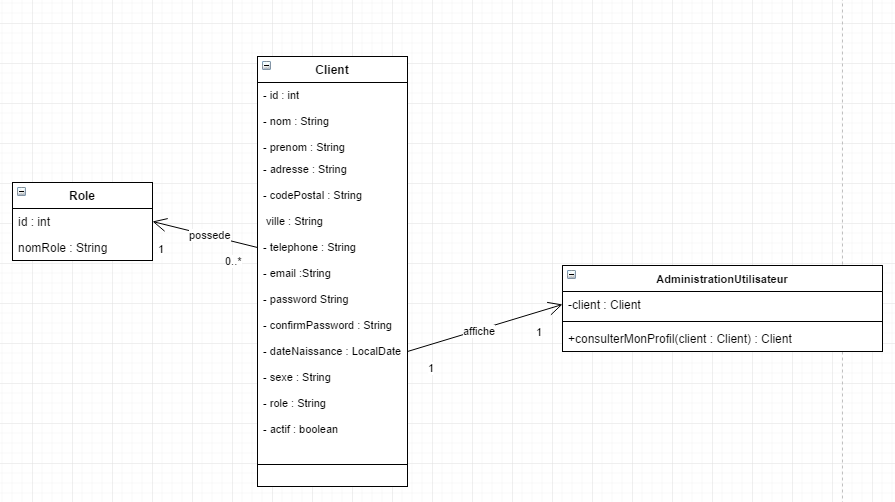 Séquence Diagram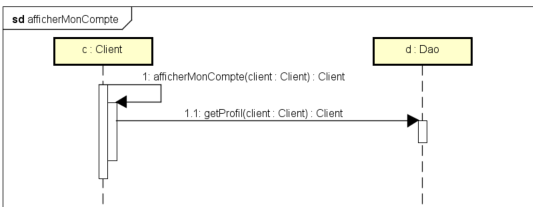 Titre use case:Consulter mes réservations futures ou passées Use Case High LevelUse Case High LevelDescriptionLa fonctionnalité permet au client de consulter les réservations futures ou passées de son compte. La fonctionnalité sera terminée une fois qu’une les réservations futures ou passées seront consultées.Use Case Low LevelUse Case Low LevelActeur(s):ClientStakeholder:ClientPré-condition:Il faut que l’acteur soit authentifié Post condition:Les réservations seront consultéesMain Succès ScénarioMain Succès ScénarioMain Succès Scénario1L’acteur clique sur la rubrique « consulter réservations futures ou consulter réservations passées »2Le système affiche la liste des réservations passés ou futures en fonction du choix de l’acteurEnchaînment alternatifEnchaînment alternatifEnchaînment alternatifEnchaînment d’erreurEnchaînment d’erreurEnchaînment d’erreurSpecial requirements-Technology anddata variations list-Open issues-Domain Model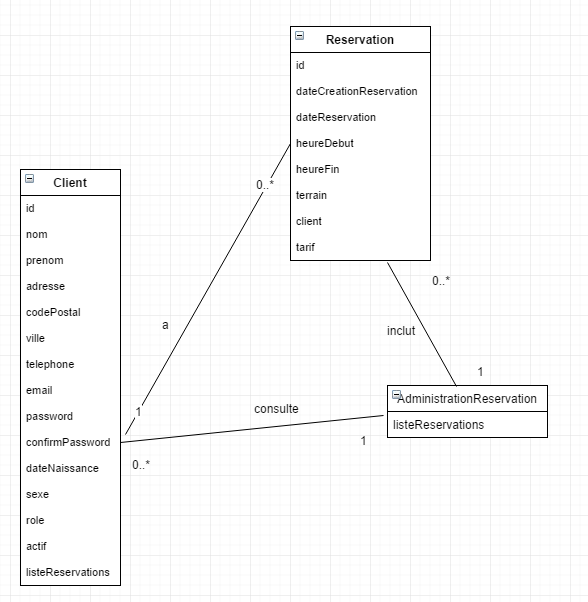 System Séquence Diagram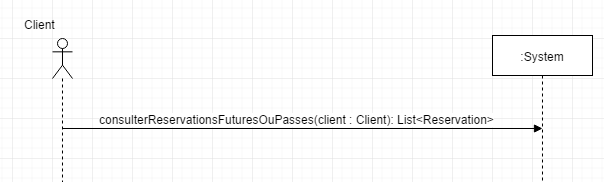 Class Diagram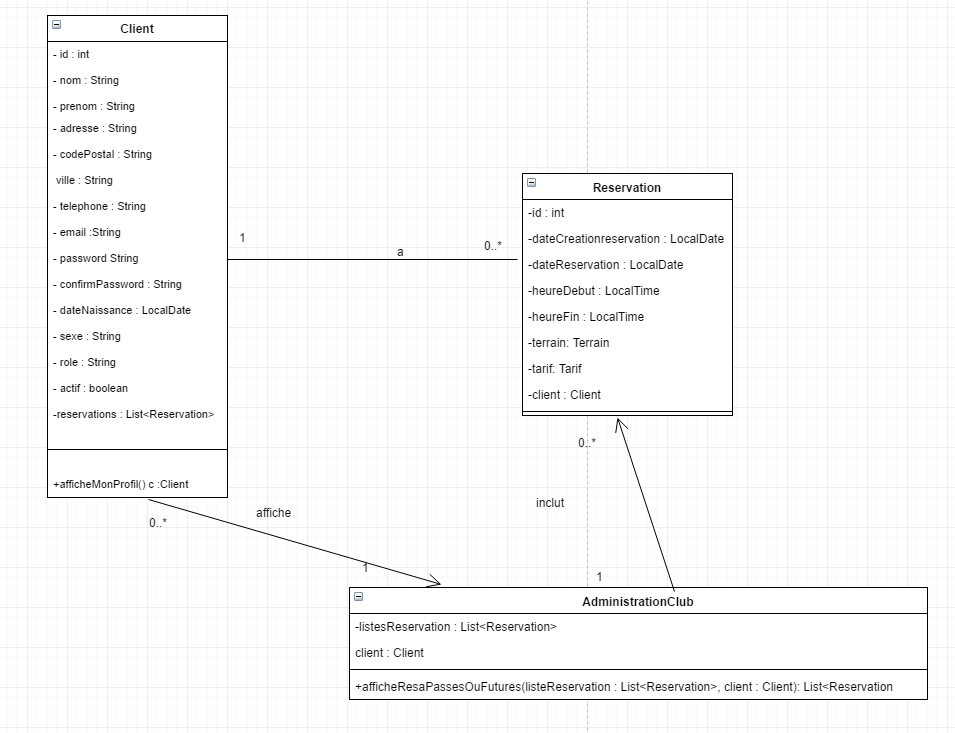 Séquence Diagram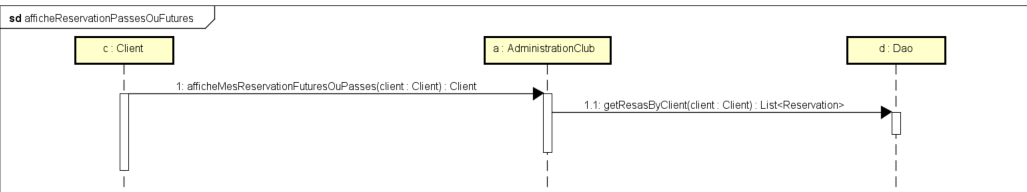 Titre use case:Afficher pourcentage hommes et femmesUse Case High LevelUse Case High LevelDescriptionLa fonctionnalité permet à l’admin de voir le pourcentage des hommes et des femmes du club. La fonctionnalité se termine quand le pourcentage est affiché.Use Case Low LevelUse Case Low LevelActeur(s):ClientStakeholder:ClientPré-condition:Il faut que l’acteur soit authentifié Post condition:Les réservations seront consultéesMain Succès ScénarioMain Succès ScénarioMain Succès Scénario1L’acteur clique sur la rubrique « consulter pourcentage homme femmes »2Le système affiche le pourcentage hommes femmesEnchaînment alternatifEnchaînment alternatifEnchaînment alternatifEnchaînment d’erreurEnchaînment d’erreurEnchaînment d’erreurSpecial requirements-Technology anddata variations list-Open issues-Domain Model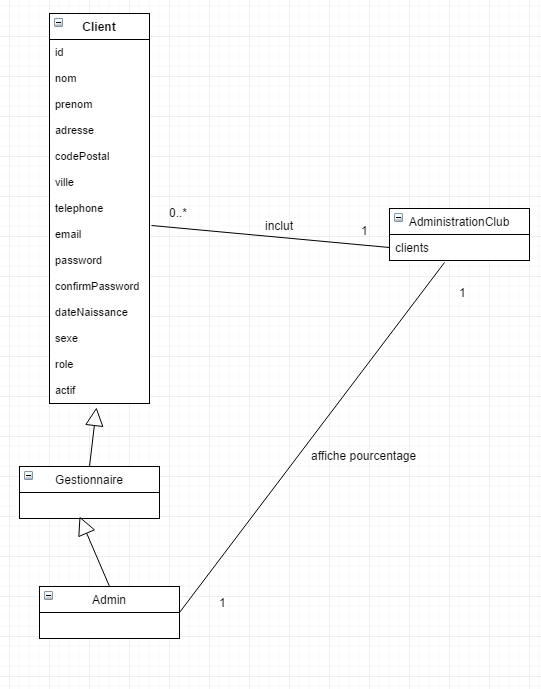 System Séquence Diagram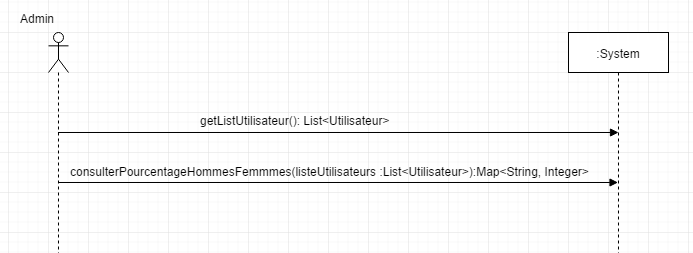 Class Diagram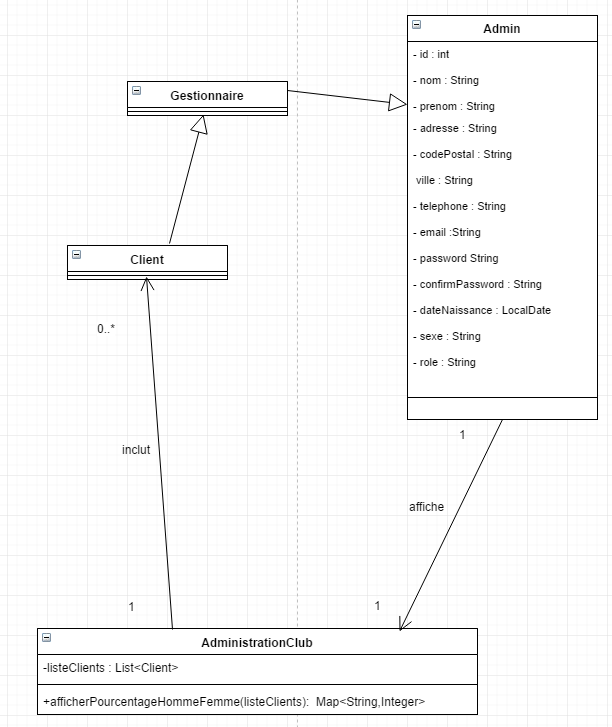 Séquence Diagram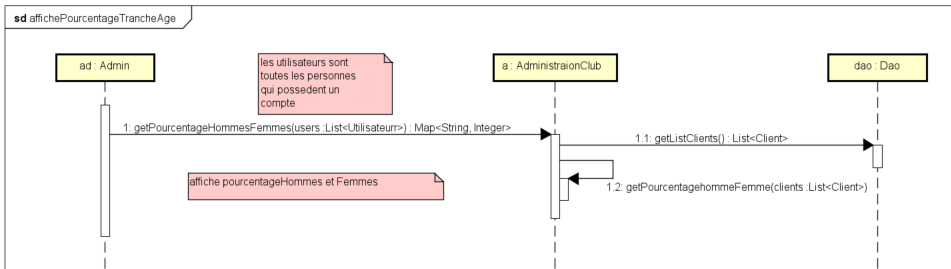 Titre use case:Afficher pourcentage hommes et femmesUse Case High LevelUse Case High LevelDescriptionLa fonctionnalité permet à l’admin de voir le pourcentage des hommes et des femmes du club. La fonctionnalité se termine quand le pourcentage est affiché.Use Case Low LevelUse Case Low LevelActeur(s):AdminStakeholder:AdminPré-condition:Il faut que l’acteur soit authentifié Post condition:Les réservations seront consultéesMain Succès ScénarioMain Succès ScénarioMain Succès Scénario1L’acteur clique sur la rubrique « consulter Afficher pourcentage par tranche de 10 ans »2Le système affiche le graphique avec le pourcentage par tranche de 10 ansEnchaînment alternatifEnchaînment alternatifEnchaînment alternatifEnchaînment d’erreurEnchaînment d’erreurEnchaînment d’erreurSpecial requirements-Technology anddata variations list-Open issues-Domain ModelSystem Séquence Diagram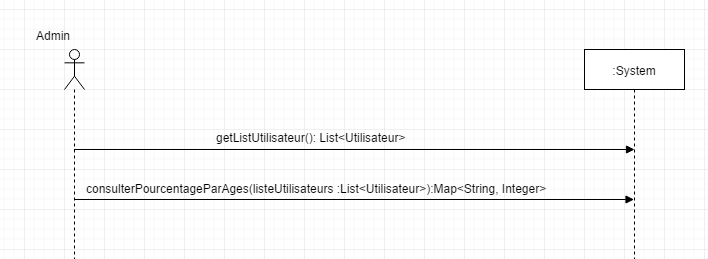 Class Diagram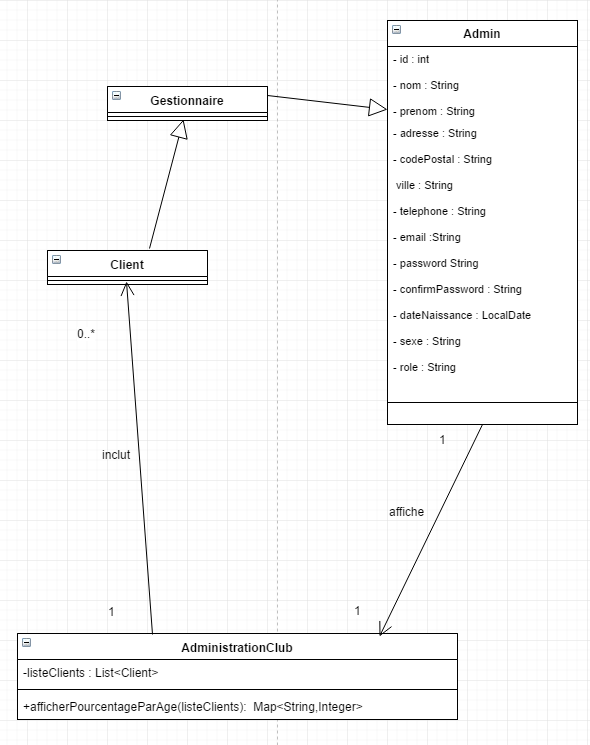 Séquence Diagram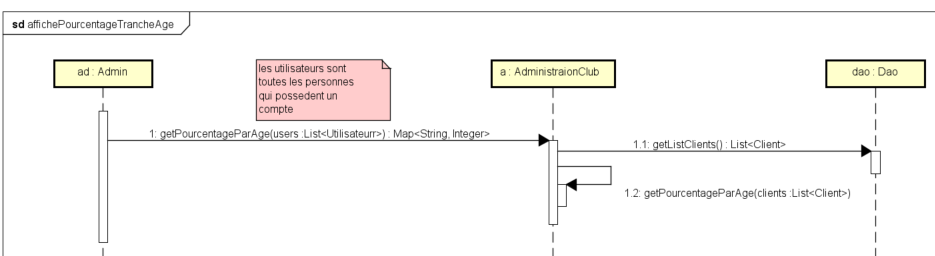 Titre use case:Afficher liste objetsUse Case High LevelUse Case High LevelDescriptionCette fonctionnalité permet d’afficher la liste des objets. La fonctionnalité se terminera quand la liste des objets sera affichée.Use Case Low LevelUse Case Low LevelActeur(s):ClientStakeholder:ClientPré-condition:Il faut que l’acteur soit authentifié Post condition:Les objets seront consultésMain Succès ScénarioMain Succès ScénarioMain Succès Scénario1L’acteur clique sur la rubrique « affiche liste objets »2Le système affiche la liste des objets avec le nom de l’objet, description et une photoEnchaînment alternatifEnchaînment alternatifEnchaînment alternatifEnchaînment d’erreurEnchaînment d’erreurEnchaînment d’erreurSpecial requirements-Technology anddata variations list-Open issues-Domain Model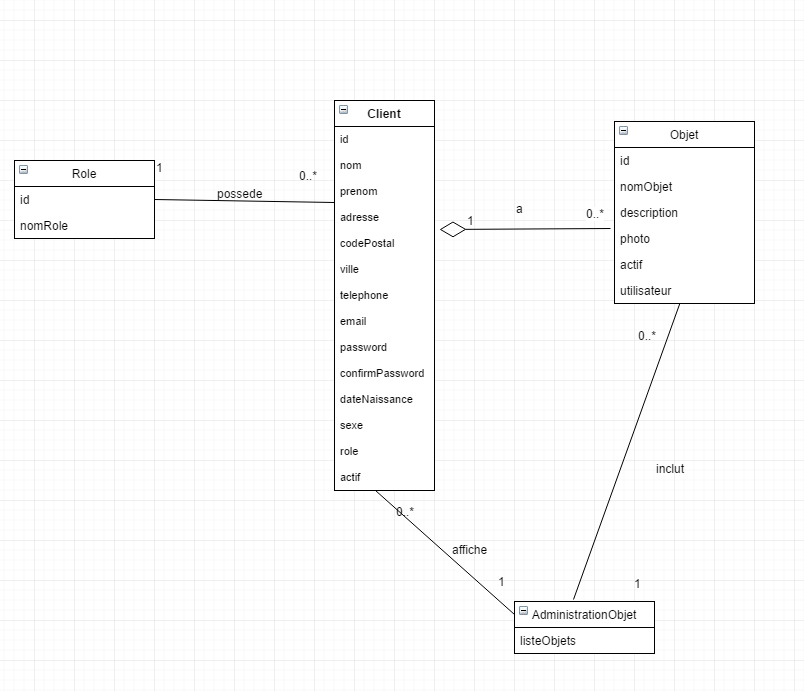 System Séquence Diagram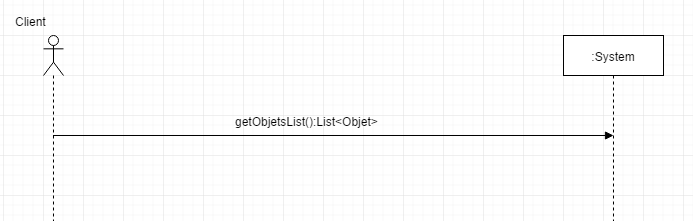 Class Diagram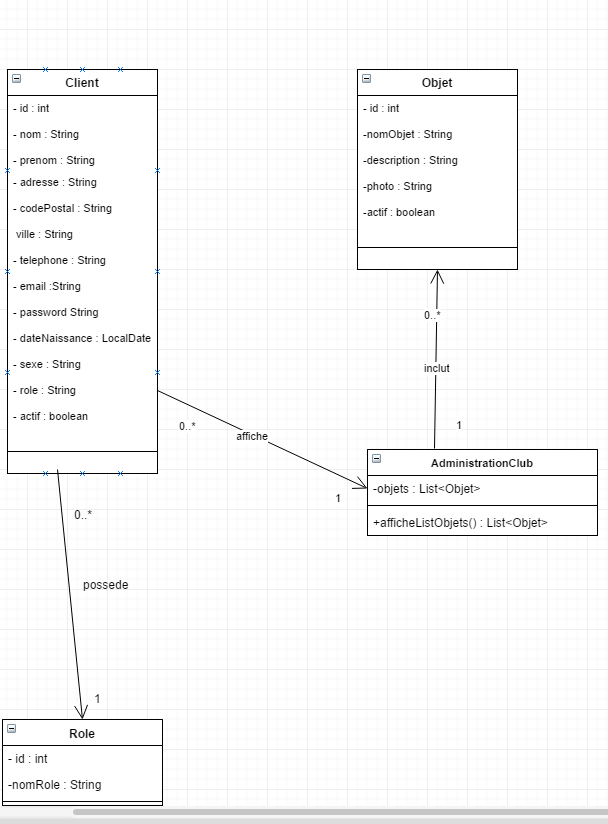 Séquence Diagram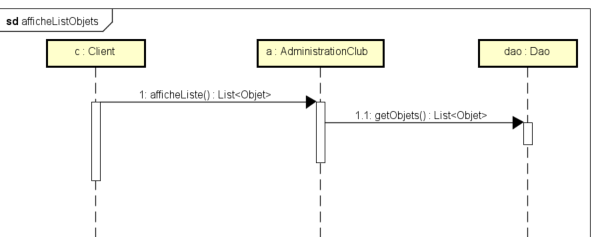 Titre use case:Chercher objet par mot cléUse Case High LevelUse Case High LevelDescriptionCette fonctionnalité permet de chercher un objet par mot clé par rapport à son nom. La fonctionnalité quand la fonctionnalité retourne une liste avec des objets ou videUse Case Low LevelUse Case Low LevelActeur(s):ClientStakeholder:ClientPré-condition:Il faut que l’acteur soit authentifié Post condition:Le résultat sera affichéMain Succès ScénarioMain Succès ScénarioMain Succès Scénario1L’acteur clique sur la rubrique « rechercher objet par mot clé »2Le système un formulaire de recherche3L’acteur tape le mot clé 4Le système affiche le résultat par rapport au mot clé tapéEnchaînment alternatifEnchaînment alternatifEnchaînment alternatifEnchaînment d’erreurEnchaînment d’erreurEnchaînment d’erreurSpecial requirements-Technology anddata variations list-Open issues-Domain Model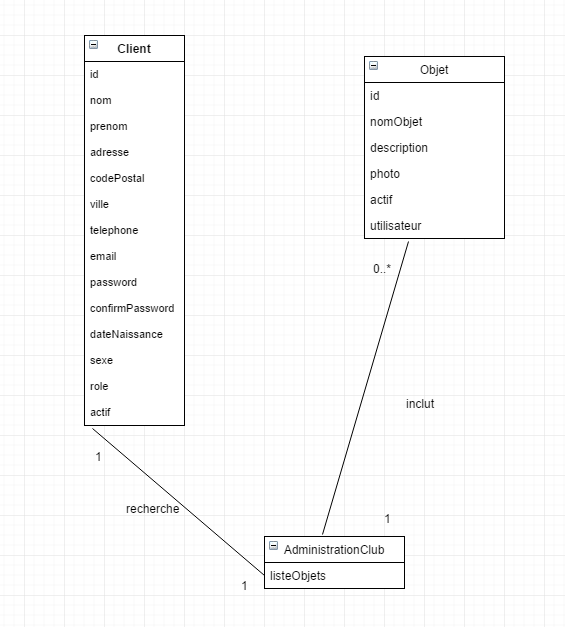 System Séquence Diagram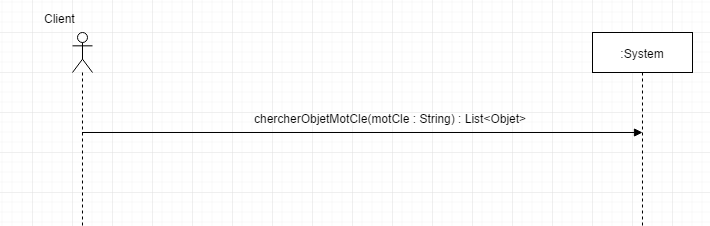 Class Diagram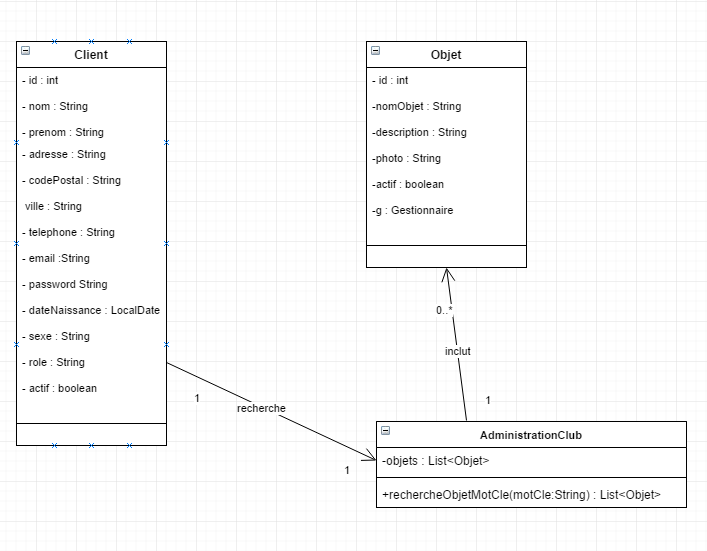 Séquence Diagram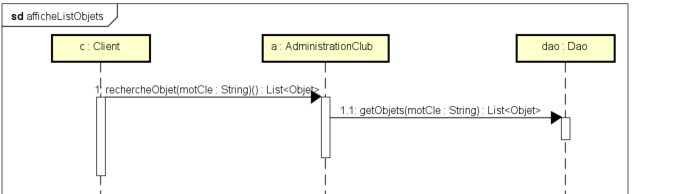 Titre use case:Modifier mot de passeUse Case High LevelUse Case High LevelDescriptionCette fonctionnalité permet au client de modifier le mot de passe. La fonctionnalité se terminera quand le mot de passe sera modifié.Use Case Low LevelUse Case Low LevelActeur(s):ClientStakeholder:ClientPré-condition:Il faut que l’acteur soit authentifié Post condition:Le mot de passe sera modifié	Main Succès ScénarioMain Succès ScénarioMain Succès Scénario1L’acteur clique sur la rubrique « modifier mot de passe »2Le système un formulaire avec l’ancien mot de passe et le nouveau3L’acteur complète le formulaire4Le système enregistre la modification et dirige l’acteur vers son profilEnchaînment alternatifEnchaînment alternatifEnchaînment alternatif3aLa taille du nouveau mot passe ne respecte pas la taille demandée 3a1Le système averti l’acteur  que le  mot de passe ne respecte pas la bonne taille et retourne au point 3 du scénarioEnchaînment d’erreurEnchaînment d’erreurEnchaînment d’erreur3aL’ancien mot de passe ne correspond pas avec le mot de passe de l’utilisateur3a1Le système averti l’acteur par un message que le mot de passe ne correspond pasSpecial requirements-Technology anddata variations list-Open issues-Domain Model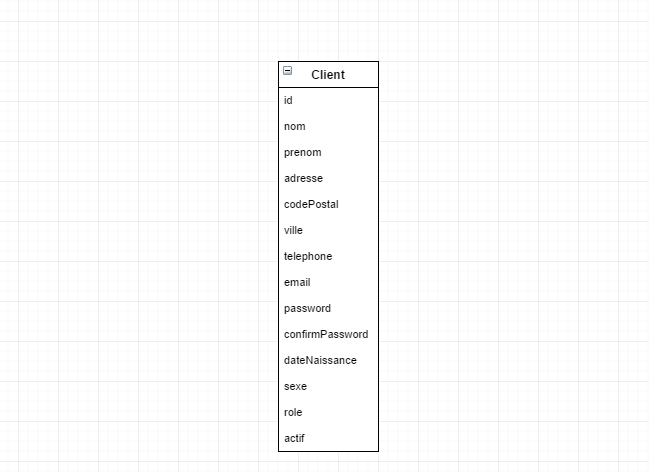 System Séquence Diagram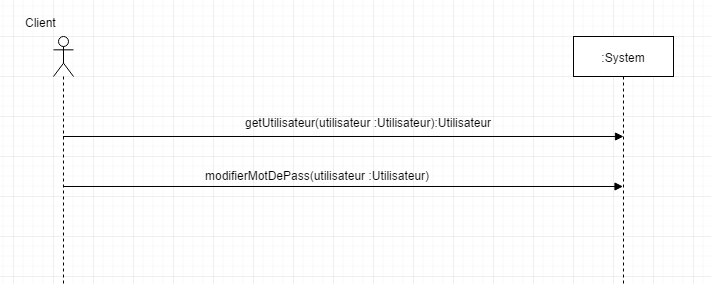 Class Diagram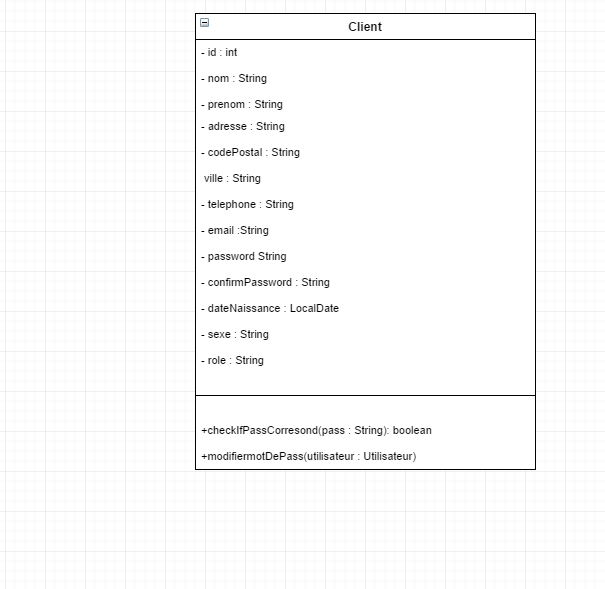 Séquence Diagram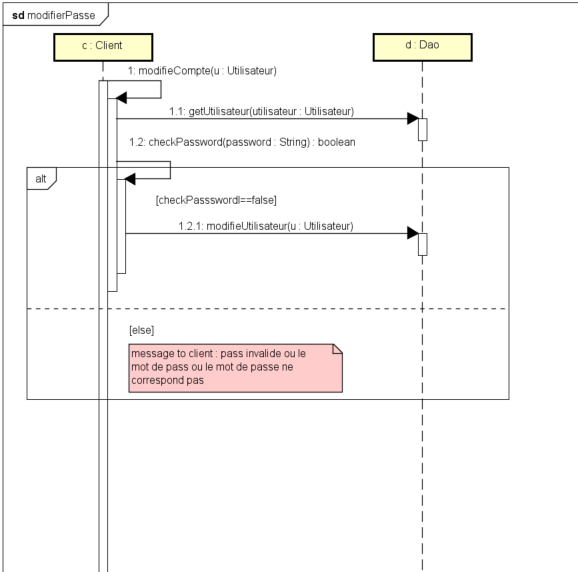 Titre use case:Ajouter objetUse Case High LevelUse Case High LevelDescriptionCette fonctionnalité permet d’ajouter un objet. La fonctionnalité se terminera quand l’objet sera ajoutéUse Case Low LevelUse Case Low LevelActeur(s):GestionnaireStakeholder:ClientPré-condition:Il faut que l’acteur soit authentifié en tant que gestionnairePost condition:Le l’objet sera ajouté	Main Succès ScénarioMain Succès ScénarioMain Succès Scénario1L’acteur clique sur la rubrique « liste objets »2Le système affiche la liste des objets3L’acteur clique sur la rubrique « ajouter objet »4Le système affiche un formulaire avec le nom, de l’objet, description, et la photo5L’acteur complète le formulaire 6Le système insère l’objet7Le système dirige l’acteur vers la liste des objetsEnchaînment alternatifEnchaînment alternatifEnchaînment alternatif5aLe nom champ « nom objet » ou « description objet » est vide5a1Le système averti l’acteur que le champ « nom » ou « description est vide » et le scénario reprend au point 55bLa taille du message de la description ne correspond pas à la taille demandée5a1Le système averti l’acteur qu’il doit mettre une description avec une taille du message valideEnchaînment d’erreurEnchaînment d’erreurEnchaînment d’erreurSpecial requirements-Technology anddata variations list-Open issues-Domain Model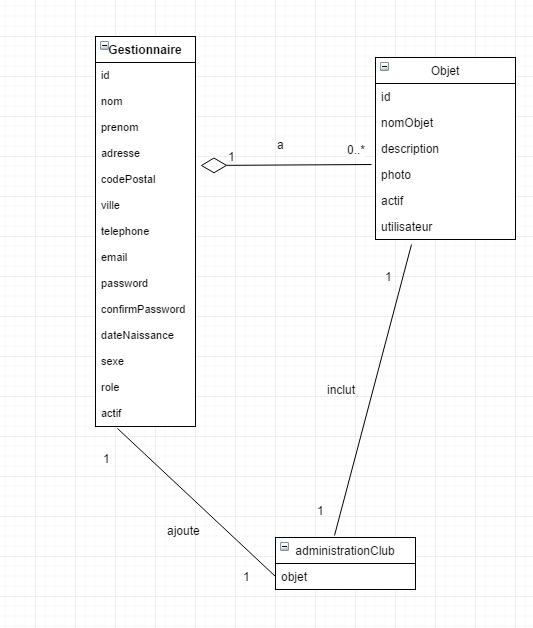 System Séquence Diagram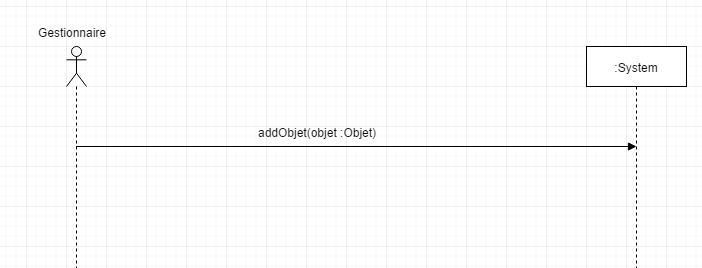 Class Diagram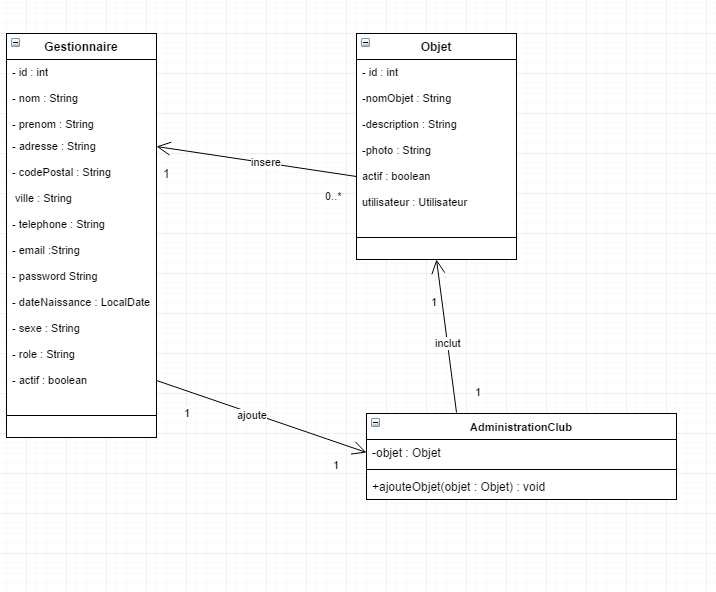 Séquence Diagram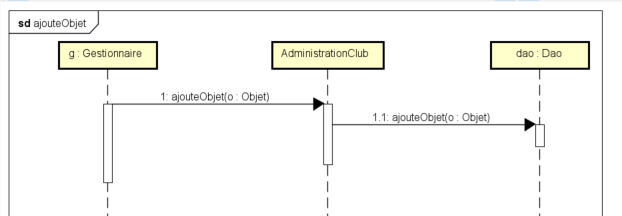 Titre use case:Modifier objetUse Case High LevelUse Case High LevelDescriptionCette fonctionnalité permet de modifier un objet. La fonctionnalité se terminera quand l’objet sera modifiéUse Case Low LevelUse Case Low LevelActeur(s):GestionnaireStakeholder:ClientPré-condition:Il faut que l’acteur soit authentifié en tant que gestionnairePost condition:Le l’objet sera modifié	Main Succès ScénarioMain Succès ScénarioMain Succès Scénario1L’acteur clique sur la rubrique « liste objets »2Le système affiche la liste avec les objets3L’acteur clique sur la rubrique « modifier objet » au niveau de l’objet qu’il souhaite modifier4Système dirige l’acteur vers un formulaire rempli avec les données de l’objet5L’acteur fait la modification6Le système enregistre la modificationLe système dirige l’acteur vers la liste des objetsEnchaînment alternatifEnchaînment alternatifEnchaînment alternatif5aLe nom champ « nom objet » ou « description objet » est vide5a1Le système averti l’acteur que le champ « nom » ou « description est vide » est vide et le scénario reprend au point 55bLa taille du message de la description ne correspond pas à la taille demandée5a1Le système averti l’acteur qu’il doit mettre une description avec une taille du message valideEnchaînment d’erreurEnchaînment d’erreurEnchaînment d’erreurSpecial requirements-Technology anddata variations list-Open issues-Domain ModelSystem Séquence DiagramClass DiagramSéquence DiagramTitre use case:Supprimer objetUse Case High LevelUse Case High LevelDescriptionCette fonctionnalité permet de supprimer un objet. La fonctionnalité se terminera quand l’objet sera suppriméUse Case Low LevelUse Case Low LevelActeur(s):GestionnaireStakeholder:ClientPré-condition:Il faut que l’acteur soit authentifié en tant que gestionnairePost condition:Le l’objet sera supprimé	Main Succès ScénarioMain Succès ScénarioMain Succès Scénario1L’acteur clique sur la rubrique « liste objets »2Le système affiche la liste avec les objets3L’acteur clique sur la rubrique « modifier objet » au niveau de l’objet qu’il souhaite supprimer4Le système demande à l’acteur une confirmation de suppression de l’objet5L’acteur confirme la suppression6Le système supprime l’objet7Le système dirige l’acteur vers la liste des objetsEnchaînment alternatifEnchaînment alternatifEnchaînment alternatifEnchaînment d’erreurEnchaînment d’erreurEnchaînment d’erreurSpecial requirements-Technology anddata variations list-Open issues-Domain Model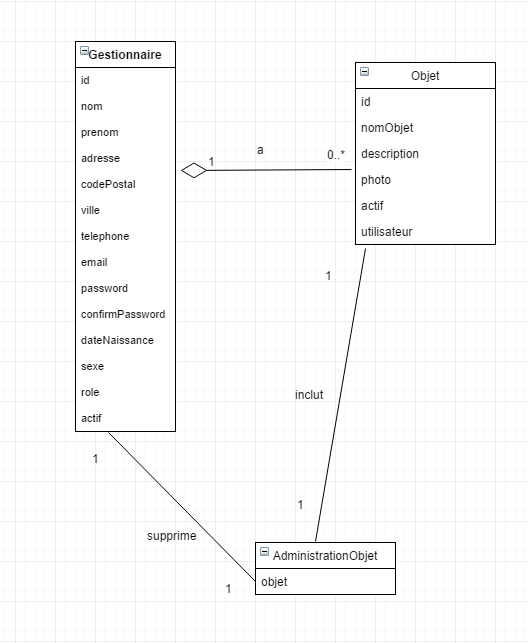 System Séquence Diagram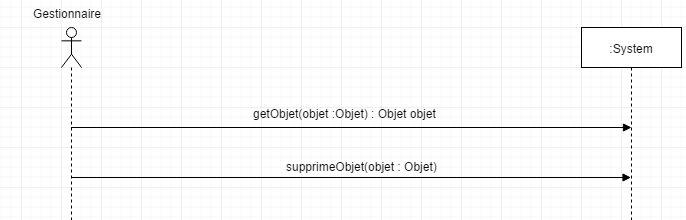 Class Diagram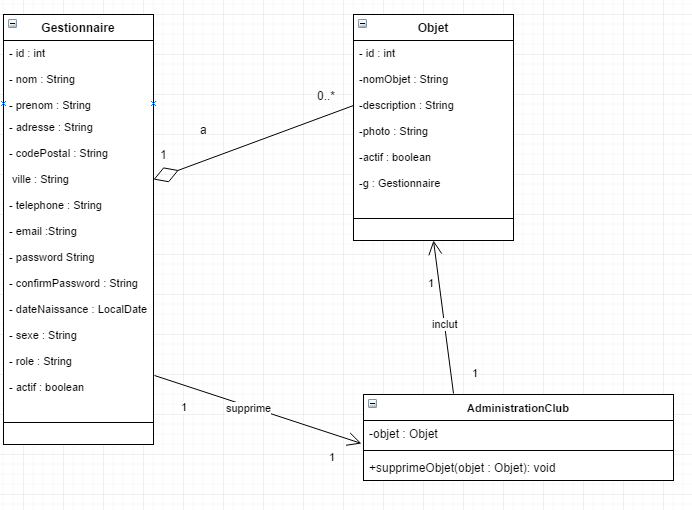 Séquence Diagram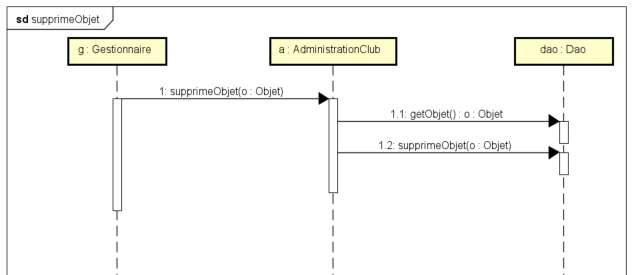 